Edson Sêda                             a criança e o  	   estadista       Edição AdêsRio de Janeiro - MMXXEdson Sêda,Procurador Federal,Membro da Comissão Redatora doEstatuto da Criança e do Adolescente do Brasil.Prêmio Criança e Paz do UNICEF de 1995Consultor sobre Direitos Humanos                                               1a. Edição                    2020Proíbe-se a reproduçãototal ou parcial desta obrapara fins comerciais,por qualquer meio ou forma eletrônica,mecânica ou xerográfica,sem permissão expressa do autorLei 9.610 de 19-02-1998Autoriza-se citação fiel com menção da fonteEdição Adêsemail: edsonseda@uol.com.brwww.edsonseda.com.br                           Rio de Janeiro     MMXXsistemas dentrode sistemasCom o advento da IA – inteligência artificial e da IC - internet das coisas, o sistema ...da proteção integral à cidadania, com prioridade absoluta para crianças, adolescentes e jovens, tornou-se o que os sábios do futebol reclamam para sua especialidade: uma ...caixinha de surpresas.Estatuto - Art. 1º Esta Lei dispõe sobre a proteção integral à criança e ao adolescente.A sabedoria dos tempos, que é o conhecimento acumulado pela criatividade humana, revela-se ...em atos através ...dos hábitos bons e maus das pessoas, no dia a dia (...habituar-se é uma forma de saber). Atravessando séculos, por meio ...dos usos comunitários (...usar também é ...saber), a cultura de um povo transmite ...os costumes (a que os sábios chamam de ...saber consuetudinário) entre gerações. Tal saber, no Brasil oficialmente instituído ...para a proteção integral, com princípios, regras, normas, do Estatuto federal, dispõe que deve haver ...prioridade absoluta para a primeira fase da vida humana:Estatuto - Art. 4º É dever da família, da comunidade, da sociedade em geral e do poder público assegurar, com absoluta prioridade, a efetivação dos direitos referentes à vida, à saúde, à alimentação, à educação, ao esporte, ao lazer, à profissionalização, à cultura, à dignidade, ao respeito, à liberdade e à convivência familiar e comunitária.Notar que esse artigo quarto contém ...comando para a ...proteção do ...humano como ...dever natural do que é ...hábito da família (a família, para a sustentabilidade, tem ...o dever de cultivar bons hábitos). ...Bons, são os hábitos ...sustentáveis de respeito ao próximo, honestidade e ética.As comunidades devem ...usar os melhores meios para a sustentabilidade humana.Na sociedade em geral e no Poder Público os costumes devem ser ...aperfeiçoados com os melhores meios da epistemologia atual.Os ...meios são ...os recursos materiais e imateriais que cada família, cada comunidade, cada povo ...têm. Os meios são, portanto, ...o ter que completa ...o ser do povo, da comunidade, da famíliaTrocando em miúdos: No sistema de nossos costumes, com os usos ...sistemáticos de nossas comunidades, nossas famílias, sob o comando de nossa ...Lei Maior, têm ...o dever natural de cultivar sustentáveis hábitos de proteção ao bem comum.Para que não haja dúvidas sobre o que, nas práticas do dia a dia, venha a ser ...prioridade absoluta, o Estatuto dispõe:Estatuto – art. 4º - Parágrafo único. A garantia de prioridade compreende:a) primazia de receber proteção e socorro em quaisquer circunstâncias;b) precedência de atendimento nos serviços públicos ou de relevância pública;c) preferência na formulação e na execução das políticas sociais públicas;d) destinação privilegiada de recursos públicos nas áreas relacionadas com a proteção à infância e à juventude.Temos aí, pois, comando legislativo escalonado. Para ...”a família”, num círculo bem próximo dos indivíduos. Para ...”as comunidades”, num círculo mais abrangente de que participam as pessoas. E para, ...”a sociedade e o poder público” ao nível do povo e da nação.Trata-se de um ...sistema de primazia, precedência, preferência e privilégio, que cientificamente pode ser observado como ...sustentável entre crias de viventes e sencientes na primeira natureza, e agora é requisito ...sustentável para a segunda natureza que é ....o humano.E também para ...a terceira, leitor, a ...natureza dos epistêmicos e tecnológicos ...servomecanismos os quais, para uns, descobrimos e para outros inventamos ou criamos.A tal ...caixinha de surpresas surge exatamente com a alta velocidade (vou repetir ...alta velocidade) de um mundo ...de hábitos tecnológicos renovados pela  “IC” e a “IA”, numa ...terceira natureza, que gera ou deixa de gerar ...novos usos ou compor renovação ...de costumes para subsequentes gerações.Como primeiro exemplo ...do surpreendente, vejamos o que, segundo a mídia, ocorreu neste dia 3 de janeiro de 2020 no distrito paulistano de Parelheiros.Tal distrito conta com uma população de cerca de 150 mil pessoas, é sede de reserva ambiental da mata atlântica, onde se situa, também, a Aldeia Krukutu com cerca de 500 indígenas guaranis.Toda ...reserva ambiental é instrumento ...de proteção integral à natureza que contém ...os entes, dos quais emergem ...os viventes, de cuja evolução derivam ...os sencientes e, entre os mais aptos, os capazes de ...formular juízos próprios, ou seja, os ...conscientes.Segundo a notícia, uma criança de família urbana foi para o hospital com traumatismos, onde a sabedoria dos profissionais ...da saúde identificou sinais ...de maus-tratos. Disciplinamento, leitor, teria sido aplicado (por seres ...racionais) à criança ...arteira, ...desobediente, com cintadas e pancadas ...habitualmente perpetradas pelos adultos daquela família. A polícia foi acionada para prender ...os vitimadores: cinco familiares. A criança morreu no hospital.A primeira ...surpresa está no ...contraste com ...viventes e ...sencientes, os quais, em ...irracional estado ...de natureza na reserva natural da mesma Parelheiros (seja mamífero, batráquio, réptil ou invertebrado), como regra, ...não agridem ou maltratam as próprias crias.Nem ...o consciente povo guarani, que inclui a Aldeia Krukutu local (em sua racionalidade milenar) jamais, ...jamais tem como regra o hábito, o uso, o costume de agredir ou maltratar seus filhos, como certos urbanos habitantes das cidades modernas.Quanto à segunda ...surpresa, a mídia mostra sinais de fórmulas burocráticas do finado Século XX (acionar ...comissários de menores e depósito público para a vítima), em vez da primazia/precedência/preferência/privilégio ...de epistêmicos especialistas:Lei Orgânica da Assistência Social - Art. 6º  “C”, § 2º :   O Creas (Centro de Referência Especializada da Assistência Social) é a unidade pública ... destinada à prestação de serviços ... a indivíduos e famílias que se encontram em situação de risco ... por violação de direitos ou contingência, que demandam intervenções especializadas da proteção social especial.§ 3º :   Os ...Creas são unidades públicas ...que possuem interface com as demais políticas públicas e articulam ... serviços ... da assistência social.O que se noticiou é que não foi acionado o epistêmico e especializado Creas (...servomecanismo institucional), nem serviço de assistência especial pelo Creas articulado. A nota dá conta de que fora acionado o Conselho Tutelar, nos moldes em que, no século passado, se punham em movimento ...os comissários de menores do antigo regime.Não teria, segundo os informes, havido ...atuação do Conselho Tutelar. A vítima estava atendida em hospital e uma irmãzinha da vítima, de quatro anos, fora ...assistida em Abrigo, o  que já seria garantia de direitos, segundo o Conselho.Vejamos, agora, o encadeamento dos ...sistemas dentro de sistemas, segundo a moderna doutrina ...da proteção integral, como prevista no primeiro artigo de nosso Estatuto federal.A terceira década do Século se inicia num ano ...zero, 2020, a partir do qual ...sustentáveis membros dessa nova era passam a depender ainda mais de novas ...profissões. Há pessoas que ...não se sustentam nem em sua própria dignidade, nem na dignidade do meio em que vivem. Quanto mais para a sustentabilidade ...dos deveres naturais de tudo que é ...humano.Temos aí a ...veloz e atroz ...cultura laica (rica em tecnologia), epistêmica e científica herdeira do mundo greco-romano nascido do ano ...zero zero, a partir do qual passou-se ...a medir a nova ...civilização. - Ah, mas eu sou cristão, sou muçulmano, sou budista, sou umbandista, animista ou holista (não sou ...cartesiano).- Sim, mas, sendo cristão, etc. etc. se quer ...eficiência no que ...é sustentável para a dignidade, decência do ser humano no planeta ou na galáxia, além ...de ser o que ...é (budista, animista, etc.), tem ...um dever natural de ...ter meios eficientes para seus ...fins solidários, empáticos e humanistas. Sem os meios, diz o mero ...senso comum, não se alcançam os fins desejados, propostos, necessários.Se, na sua cidade, surgem casos de crianças maltratadas e agredidas, não se pode querer usar ...meios públicos que eram correntes no século passado mas ...insustentáveis para a cidadania. Não se pode mover ...o Conselho Tutelar querendo que ele atue como agiam ...os comissários de menores do regime anterior, que promoviam ...intervenções indevidas no mundo ...do bem comum.Há que ...atualizar seu proceder para que ...os melhores meios de eficiência empática e solidária conduzam aos ...deveres naturais de proteção integral à cidadania. E há um complexo mundo ...de sistemas dentro de sistemas para tal alcance.Procuro ser didático: No século passado, prosperou a idéia de que havia ciências ...exatas de um lado e ciências ...humanas de outro. No Brasil, meninos e meninas faziam o curso médio ...científico se queriam ser engenheiros e médicos. Faziam ...o clássico se queriam ser advogados e ou ...humanistas.Esta, por óbvio, ...não é a história da minha vida, mas tive a sorte ...de romper essa dicotomia, em meados do século vinte. Fiz o científico (por sinal, na mesma escola em que havia estudado o atormentado humanista Santos Dumont (1873-1932) que, a despeito dos americanos, acabou inventando publicamente em Paris ...o avião), e fui estudar ...filosofia.Tive a sorte de aprender que ciência nenhuma ...é exata. O acaso e a necessidade rondam tudo. Em tudo há o que une e o que separa. Em todos, há a conspiração interior para o que Aristóteles chamou ...de verdade: No ...acaso, procurar (segundo a definição do mestre grego) dizer que o que é ...é, e o que não é ...não é.Os que se diziam ...exatos e os que se consideravam ...humanistas permitiam que crianças maltratadas e agredidas física, mental e socialmente fossem consideradas ...em situação irregular. Código de Menores de 1979 (Lei 6697): Art 2º ... considera-se ...em situação irregular o menor: I - privado de condições essenciais à sua subsistência, saúde e instrução ... Il - vítima de maus tratos ou castigos imoderados ... III - em perigo moral ... IV - privado de representação ou assistência legal ... V - Com desvio de conduta ... VI - autor de infração penal.Faziam isso, leitor, em vez de, claramente, dizer ...a verdade: Em situação ...irregular, estavam os que maltratavam e agrediam. Além do que não se fazia distinção entre ...ser vítima e ser ...vitimador. Duas condições diversas a serem tratadas com métodos próprios. O vitimador, que às vezes pode acumular a condição de vítima, reúne necessidades específicas que a vítima nem sempre tem.E colocavam ...juízes, ditos ...de menores para chefiar ...comissários de menores, cuja função era recolher os infelizes ...a depósitos públicos onde burocratas estatais os submetiam ao que se denominava ...reeducação.Estamos, no início da terceira década do século vinte e um cometendo o horror, ...o horror, no sentido de ...O Coração das Trevas de Joseph Conrad (1857-1924), de continuar fazendo essas mesmas coisas, com pequenas ...variações do acaso, através de ...comissários de menores agora com nome mais pomposo.A ciência é uma só. Imensa. Descomunal. Infinita como a própria natureza. Se eu quiser saber como uma pedra cai e como crianças formam hábitos de vida cristã, umbandista, holista, tenho que adotar o método ...da dúvida metódica que Descartes (1596-1650) ensinou a todos nós no século XVIII: Com metódicas ideias “claras” e “distintas” acerca de “fatos”, e não “de opiniões”, dividir o problema em partes, das mais simples para as mais complexas, sem perder a noção do conjunto.O leitor pode achar isso estranho, afinal dizem por aí que ...ser holista (ver o ...inteiro, o ...todo) seria ...o contrário de ser ...cartesiano (ver ...as partes, no ...todo). Ledo e cego engano da alma, como diria Luís de Camões (1524-1580) de Inês de Castro nos Lusíadas. A natureza, como a cebola, é um conjunto de camadas que se superpõem para formar o todo. Quando as ...partes se juntam para formar ...o todo, e se organizam ...em sistema, este em si mesmo já é ...maior que a simples soma das partes que o constituem. Essa é a ideia ...do holismo.Uma criança só é ...bem tratada de forma ...integral (daí a doutrina ...da proteção integral) se vive num sistema de ...bom trato pelos pais, ...dentro de um sistema em que pais e filhos sejam ...bem tratados pelo “todo” social organizado ...em Estado.A organização de ...bom trato pelo Estado, por sua vez, há que estar ...dentro de um ...virtuoso sistema ...de controle da burocracia pela cidadania, para que a cidadania não se veja ...dentro de um perverso sistema de controle exercido ...pela burocracia.Na distópica burocracia, cada sistema, em vez de se ver ...parte de um todo, sem perder a noção ...do conjunto, tende a assumir-se ...como corporação com interesses, fins e valores próprios. Não há sistema dentro de sistema que resista ao corporativismo oficial.Ressalvadas, claro, as exceções, juízes, por exemplo, em vez de simplesmente ...julgar conflitos previstos em lei, tendem a querer ...jurisdicionar o povo. As pessoas passam a ser tidas como suas ...jurisdicionadas. Mas, num sistema de Justiça dentro de um sistema de cidadania é ...o povo que tem ...o poder de jurisdicionar o Estado. Não o contrário, com o agente do Estado ...jurisdicionando o povo. Veja o comando de nossa Lei Maior:Constituição: Art. 1º - Parágrafo único. Todo o poder emana do povo ... nos termos desta Constituição.Por sua vez, em lugar ...do povo ser o ...titular das ações, em cujo nome as denúncias contra suspeitos são feitas, o titular das ações públicas tende a passar a ser ...a corporação do Ministério Público, desbordando limites. Também ...desbordando limites de sistema ...de garantias que tem ...o dever natural de funcionar ...dentro de um sistema de ...direitos e deveres, conselheiros corporativados ...tendem a querer ou aceitar promoverem ...intervenções que os Códigos do regime anterior reservavam ...aos comissários de menores.Quando ...o sistema do Estatuto da Criança foi bolado, conselheiros seriam conscientes, eficientes, republicanos ...voluntários (e não ...burocratas corporativos), voluntários esses que fariam ...o controle da política pública, denominada ...Assistência Social:Estatuto - Art. 95. As entidades governamentais e não-governamentais referidas no art. 90 serão fiscalizadas ... pelos Conselhos Tutelares.Art. 90. § 3o  Os programas em execução serão reavaliados ... constituindo-se critérios para renovação da autorização de funcionamento:         II - a qualidade e eficiência do trabalho desenvolvido, atestadas pelo Conselho Tutelar ...Na previsão ...sistêmica inicial, conselheiros seriam, de forma justa, ...eventualmente remunerados, segundo o justo tamanho e a complexidade de cada município, para o justo controle da qualidade de trabalho de obrigatórios assistentes sociais, psicólogos, pedagogos e advogados especialistas no tema infância-adolescência-juventude:Estatuto – versão original – art. 134; Art. 134. Lei municipal disporá sobre local, dia e horário de funcionamento do Conselho Tutelar, inclusive quanto a eventual remuneração de seus membros.Mas o corporativismo transformou conselheiros em burocratas ...obrigatoriamente remunerados. Há centenas e centenas de municípios em que ...só há conselheiros remunerados, sem o que ...fiscalizar. Pois neles ...não há assistentes sociais, psicólogos, pedagogos e advogados especializados no tema infância-adolescência-juventude:Estatuto – versão atual - Art. 134.  Lei municipal ou distrital disporá sobre o local, dia e horário de funcionamento do Conselho Tutelar, inclusive quanto à remuneração dos respectivos membros, aos quais é assegurado o direito a:        (Redação dada pela Lei nº 12.696, de 2012)I - cobertura previdenciária; II - gozo de férias anuais remuneradas, acrescidas de 1/3 (um terço) do valor da remuneração mensal; III - licença-maternidade; V - licença-paternidade; V - gratificação natalina. Sob atualizados e rigorosos códigos ...de ética, intervenções especializadas de serviço social, ou de psicologia, pedagogia, advocacia, são destinadas, pela lei oficial, não a conselheiros corporativados. Mas a ...um sistema articulado e coordenado por um Centro de Referência Especializado em Assistência Social – CREAS, dentro do sistema brasileiro de garantia de direitos.O que eram atividades subalternas de burocratas interventores (os ...comissários), sob os antigos códigos, agora são qualificadas e corretas ...intervenções profissionais articuladas e coordenadas por um Centro de alta especialização. Mas o corporativismo tende a desarticular os sistemas dentro de sistemas.A turma quer, realmente, que ...conselheiros façam ...intervenções burocráticas sobre o pensar, o querer, o agir de filhos e pais, quando há indícios de que crianças e adolescentes sejam ...vitimados, o que significa que ...as vítimas, e não ...os vitimadores sejam considerados ...em situação irregular.E o corporativismo tende a fazer com que o Conselho, que por lei, é um órgão do sistema ...de controle, se transmude num órgão do sistema ...de execução de ASSISTÊNCIA. Ou seja, passe de um sistema ...a outro. A tendência é o Conselho então passar ...a usurpar funções que a Constituição destina à política ...de Assistência Social.O que isso significa? Significa que tem sido historicamente muito bom para uns e outros ter conselheiros dóceis em relação às funções autocráticas (hoje ...inconstitucionais) de antigos  ...comissários. A consequência é a ...inexistência de controle. A emergência do fenômeno ...da entropia. Ou seja, ...o descontrole sistêmico.Tem sido melhor tudo isso para o tríplice sistema (Polícia/MP/Justiça), do que laborar no dia a dia por  mudanças que conduzam a um trabalhoso ...sistema de garantias dentro de um moderno ...sistema de direitos e deveres humanos? Aqui e ali se noticiam indiciamentos policiais, ordens do MP ou processos judiciais  de conselheiros que se negam a intervenções.  Notícias essas, aqui e ali, que julgo muito estranhas, dada a excelência de nosso tríplice sistema Polícia/MP/Judiciário.De todo modo, porém, as atitudes ...egoísticas tendem a suplantar as atitudes ...altruísticas quando está em jogo o sistema ...do eu no interior do sistema ...do nós, com o balanço das relações humanas. Deixar tudo como está para ver como é que fica é mais cômodo que mexer no sistema. O corporativismo busca sempre ter a última palavra, quando se ingressa no pantanoso terreno do ...conflito de interesses oficiais. Veja, leitor, que no ...sistema dentro de sistemas, os destinatários ...da regra prevista em lei para ...intervenções em casos de ...violação de direitos não são os conselheiros. Os conselheiros são ...fiscais “ad referendum” do Conselho colegiado.  O comando para ...intervenções se destina ...aos profissionais especialistas em proteção social especial ...do CREAS:LOAS - Art. 6º “C”. § 2º   O Creas é a unidade pública de prestação de serviços a indivíduos e famílias que se encontram em situação de risco ...por violação de direitos ou contingência, que demandam intervenções especializadas da proteção social especial.Estatuto - Art. 95. As entidades governamentais e não-governamentais referidas no art. 90 serão fiscalizadas ... pelos Conselhos Tutelares.Como - dizem – teria ocorrido em Parelheiros, as notícias, se verídicas, dariam conta de que certos delegados, eventuais promotores, ocasionais juízes e em alguns municípios, até alguns conselheiros, parecem confundir...promover intervenções com ...atender pessoas.Veja, leitor, nesse artigo 6 “c.” da LOAS, que ali está o comando para ...a intervenção por especialistas ...na hora da necessidade. E que o comando para ...atender pessoas, está no artigo 136, I e 101 do Estatuto:Art. 136. São atribuições do Conselho Tutelar:I - atender as crianças e adolescentes nas hipóteses previstas nos arts. 98 e 105, aplicando as medidas previstas no art. 101, I a VII;Art. 101. Verificada qualquer das hipóteses previstas no art. 98, a autoridade competente poderá determinar, dentre outras, ... medidasO artigo 105 é a hipótese em que a criança pratica delito. O artigo 98, a que se refere esses artigos 136 e 101, não se refere ...apenas ao Conselho Tutelar:Art. 98. As medidas de proteção à criança e ao adolescente são aplicáveis sempre que os direitos reconhecidos nesta Lei forem ameaçados ou violados: I - por ação ou omissão da sociedade ou do Estado; II - por falta, omissão ou abuso dos pais ou responsável; III - em razão de sua conduta.Aplicar medida quer dizer ...determinar condutas para solver um problema de forma ética, sensata, razoável no âmbito de cada agente como indivíduo ou como servidor do Estado. Medidas ...de proteção são aplicadas por quem tem ...competência legal na hipótese que cabe em seu âmbito de ação. Em família, são ...competentes autoridades ...parentais que são pai e mãe, ou seus substitutos como tutor ou como guardião, cujo ...dever natural é, oficialmente, ...determinar, assim como ...assistir os filhos ou pupilos em suas necessidades, ...na hora da necessidade. Em política pública, tem competência ...profissional para ...determinar a melhor forma de agir para solver o problema (sob rigoroso código de ética de cada especialidade), o assistente social, o psicólogo, o pedagogo, o advogado, o médico, o profissional, enfim.Num processo judicial, tem competência para ...aplicar medida (ou seja, para ...determinar condutas previstas em lei) o Juiz da Infância e da Juventude localNa fiscalização, tem competência ...o fiscal de cada âmbito em que a função fiscalizadora se exerce, em matéria ...de Direito Administrativo (coisa altamente especializada).Isso, com ...prioridade para crianças e adolescentes, no interior do sistema de garantia de direitos/deveres, que opera ...dentro do sistema de cidadania:Assistente social, psicólogo, pedagogo, advogado ou afim, na hora da necessidade (de manhã, de tarde, de noite, de madrugada), como profissional ...especialista, promove ...a intervenção de proteção social especial prevista no artigo 6 “c” § 2º da LOAS acima descrito, para ASSISTIR o necessitado.Conselheiro não promove ...intervenção sobre pessoas ou locais em que os eventos ocorrem. Conselheiro ...”ad referendum” do colegiado que é ...o Conselho, é agente...fiscal  que deve ...atestar a qualidade dos serviços prestados pelo CREAS e as entidades por este coordenadas e articuladas.Como fiscal, o conselheiro, como agente do Conselho, tem também o poder de ...determinar certas condutas legalmente exigíveis de seus ...fiscalizados:Estatuto - Art. 95. As entidades governamentais e não-governamentais referidas no art. 90 serão fiscalizadas ... pelos Conselhos Tutelares.Art. 90. § 3o  Os programas em execução serão reavaliados ... constituindo-se critérios para renovação da autorização de funcionamento:         II - a qualidade e eficiência do trabalho desenvolvido, atestadas pelo Conselho Tutelar ...Nessa função fiscalizadora, há várias hipóteses. Uma delas é a em que, na hora da necessidade (de manhã, de tarde, de noite, de madrugada) há omissão ou ação danosa do Estado (inciso I do art. 98 do Estatuto), em serviço ...articulado/coordenado pelo Creas (§ 3º do artigo 6 “c”).Nessa hipótese, o que está escrito no artigo 136, I é que filhos e pais inatendidos ou mal atendidos procuram ...ser atendidos:Art. 136. São atribuições do Conselho Tutelar:I - atender as crianças e adolescentes nas hipóteses previstas nos arts. 98 e 105, aplicando as medidas previstas no art. 101, I a VII;Art. 101. Verificada qualquer das hipóteses previstas no art. 98, a autoridade competente poderá determinar, dentre outras, ... medidasO Conselho é O PROCON (pró consumidor) DAS CRIANÇAS. Inatendidos ou mal servidos, filhos e pais vão ao Conselho (ao PROCON das crianças) pedindo ao Conselho que ...sejam atendidos. Nos termos do artigo 98, pedem que o Conselho fiscalize o serviço não feito ou mal realizado. E, nos termos do artigo 101, que o Conselho ...determine (ler o comando ...determinar no artigo 101) que a prestação seja corretamente realizada no sistema de garantia dentro do sistema de cidadania. Notar que esse artigo diz que a autoridade competente (em outras hipóteses atuam outras ...autoridades competentes), nessa hipótese, o Conselho pode aplicar, entre outras, certas medidas. A lista de medidas ali, portanto, é meramente ...exemplificativa. Outras medidas eventualmente necessitadas por pais e filhos podem ser ...determinadas ao órgão QUE ASSISTE pais e filhos, quando pais não tem como assistir os próprios filhos.Resumindo: Creas produz especializadas ...intervenções para ASSISTIR pais e filhos quando os pais não têm como assistir os próprios filhos, como comando constitucional do artigo 203, I da Lei Maior. O Conselho ...atende pais e filhos que buscam ser atendidos para, entre outras, determinar certas medidas que atendam tais necessidades, na hipótese em que serviços exigíveis sob articulação e coordenação do Creas deixam de ser corretamente prestados.O que está ocorrendo na imensa rede de 5.570 municípios do Brasil? O corporativismo ...impede que haja escalas de trabalho para as vinte e quatro horas do dia (digamos, três turnos de oito horas cada dia, para diferentes profissionais) na Assistência Social.Notar que tais escalas existem, corriqueiramente, para médicos, enfermeiros e paramédicos na área da saúde, escalas para bombeiros, policiais militares ou civis, na esfera da Segurança Pública. E assim por diante. Por que não para pronto socorro ...de serviço social de manhã, de tarde, de noite, de madrugada? Porque não para pronto socorro psicológico, pedagógico, advocatício, na hora ...da necessidade? Preparamos tais profissionais em nosso ...sistema de ensino superior. Mas, desperdiçamos tais especialistas. Eles ...não são incorporados ao corpo funcional dos municípios. Conselheiros sistematicamente usurpam ou são chamados a usurpar suas funções.Querem que, de dia, ou de noite, conselheiros atuem promovendo ...intervenções que devem, nos termos da lei, ser feitas em turnos sucessivos de manhã, de tarde, de noite, de madrugada (na hora da necessidade), por assistentes sociais, psicólogos, pedagogos, advogados e afins. Essa é a causa da distopia, da entropia, do descontrole ...sistêmico que nos impedem de construir o sistema brasileiro ...da proteção integral, com prioridade para crianças e adolescentes. 2. construir ...”um passado” que previneNossa ...Lei Maior, a lei que comanda todas as outras leis, instituiu, a partir de 1988, o conceito ...de seguridade social, assim definida:Constituição - Art.  seguridade social compreende um conjunto integrado de ações de iniciativa dos Poderes Públicos e da sociedade, destinadas a assegurar os direitos relativos à saúde, à previdência e à assistência social.Notar, leitor, que a soma de todos os nossos saberes nos leva a conceber um conjunto de sistemas (saúde, assistência, previdência) dentro de um único sistema ...consuetudinário, sistema a ser construído de hábitos, usos e costumes ...que previnam ameaças à ...sustentabilidade humana.Concebida em fins da penúltima década do Século XX, entre comezinhos saberes da massa e epistêmicos saberes da academia, essa Constituição tem vigorado com errática boa ou má vontade de uns e outros, quanto aos novos hábitos, usos e costumes deste estranho Século XXI.Os de má vontade leem, ouvem ou citam trechos do que em nossa ...Lei Maior está ...posto (do latim ...positus, daí, ...positivismo), como se estivessem lendo, ouvindo ou descrevendo a realidade ao redor. Se lá está: “- todos são iguais perante a lei”, ao redor – obviamente – o que se vê é que ...nem sempre o que está escrito no texto oficial tem sido igual perante todos. Ou vice-versa. Daí a cínica fórmula: “ – A lei, ora a lei”Mas um texto de lei ...não é uma ...descrição da realidade (descrição ou ...explicação da realidade é ...teoria, não ...lei), como a cínica afirmação, não de todos, mas de muitos ...positivistas. Toda lei é, sim, ...um comando no mundo ...repetitivo da natureza. O texto de uma das ...leis naturais (Isaac Newton, 1666) é o comando ...cósmico de que toda matéria atrai matéria na razão direta de suas massas e inversa do quadrado de suas distâncias. O ...cosmos em que vivemos ...comanda que onde houver a matéria de que somos feitos, tamanho e distância são ...essenciais.No igualmente repetitivo mundo ...consuetudinário, ou seja, no mundo dos hábitos/usos/costumes, sustentáveis ou não sustentáveis, padrões de ...tamanho social e padrões ...de distâncias sociais são ...construídos no dia a dia pelas pessoas.Então, para os ..de boa vontade que leem: “- todos são iguais perante a lei”, tal fórmula significa: O comando é construir hábitos, usos, costumes ...sustentáveis da igualdade social em tamanho e em distância entre as pessoas. A ampliação do tamanho de cada um em honestidade, em ética, em respeito ao próximo. O estreitamento da distância de cada um em empatia, em solidariedade, em consciência social, na relação interpessoal com os demais.Em nosso caso, tamanho e distância social para que todos tenham oportunidade ...de conhecer as formas ...de acesso ao mundo em redor. Desde criancinhas. Acesso a um ...sistema de sistemas de saúde, assistência e previdência social, em ...igualdade de condições. Ou, como preferem alguns, igualdade ...de oportunidades a todos, sem distinção....Igualdade, ao lado da liberdade e da fraternidade. Embora, claro, isso pareça coisa daqueles, digamos, ingênuos idealistas tidos como fantasiosos.As virtudes da fraternidade são ...a empatia (virtude ...psicológica de ...sentir o que os outros sentem em condições ...de igualdade). E a ...solidariedade (virtude ...social de ...compartilhar e, não, de ...dividir emoções, sentimentos, empatias). O que significa que - ao lado do fato ...psicológico e do fato ...social - o comando seria, então, construir um passado ...pedagógico (com ...educação, não com ...adestramento). Em busca de comandos claros e distintos  de ...honestidade, ...ética, ...respeito ao próximo. Desde as criancinhas. Através do exemplo (e não da mera parolagem). Em família. Nossa Lei Maior é enfática:Art.  família, base da sociedade, tem especial proteção do Estado.Art.  assistência social será prestada a quem dela necessitar, independentemente de contribuição à seguridade social, e tem por objetivos:I - a proteção à família, à maternidade, à infância, à adolescência e à velhice;Tomemos a questão ...do patriotismo. Segundo o brasileiro Ruy Barbosa (1876-1923), ...a pátria é a família ...amplificada. Já, para o britânico Samuel Johnson (1709-1784), seria o último refúgio ...do canalha ( "Patriotism is the last refuge of the scoundrel.").Ensaios dentro de ensaios. Revolvo temas. Como o de ...educar para a democracia, de forma ...a prevenir que ...não se adestre, digamos, para ...a canalhocracia.Estava tudo isto aqui já escrito quando o Brasil se vê mergulhado na pandemia do corona vírus que abrange o planeta Terra.O governo acaba de propor ao Congresso Nacional a decretação ...do estado de calamidade, previsto em nossa Lei Maior para o enfrentamento das grandes crises que ferem de morte qualquer sistema ...de proteção integral à cidadania.Eis aí a grande oportunidade de, pedagogicamente, elevarmos o nível e o padrão ...do senso comum das massas, através do conhecimento ...epistêmico acumulado por nossos humanistas.Um exemplo ilustrativo: É rigorosamente ...epistêmica (ou seja, é  criteriosamente científica, em oposição à opinião infundada ou irrefletida) a informação de que o novo vírus afeta com mais gravidade as pessoas idosas. Notar, leitor, que o comando  básico de nossa Lei Maior é o de que, principalmente desde a infância e a adolescência, todos devem ser educados na sociedade ...dos cidadãos estadistas para compreenderem que: Art. 229. Os pais têm o dever de assistir, criar e educar os filhos menores, e os filhos maiores têm o dever de ajudar e amparar os pais na velhice, carência ou enfermidade.Esgotados os recursos familiares, a Lei Maior comanda educar a sociedade ...de estadistas (além, muito ...além do mero ...animal político) que é a sociedade organizada ...em Estado, para que ...assista os que de proteção ...necessitam. Fundamental é a formação da consciência social, leitor, de que tal comando é ...dever natural de Estado, independentemente de contribuição ...à previdência social:Art.  assistência social será prestada a quem dela necessitar, independentemente de contribuição à seguridade social, e tem por objetivos:I - a proteção à família, à maternidade, à infância, à adolescência e à velhice;Somos um país, neste ano de 2020, que ...está deixando de ser uma sociedade majoritariamente de crianças e adolescentes, e passando a ser ...um todo social com maioria familiar, comunitária e global de idosos e anciãos.Temos em 2020 a grande possibilidade de, ...com prioridade absoluta de crianças e adolescentes, passarmos ...a construir um passado pedagógico que faça emergir a nova ...prioridade de ...empatia e de ...solidariedade na assistência aos mais velhos, como comanda o artigo 229 de nossa Constituição. Art. 229. Os pais têm o dever de assistir, criar e educar os filhos ... (para que) ...os filhos ...(se conscientizem do) ... dever de ajudar e amparar os pais na velhice, carência ou enfermidade.Meus companheiros, colegas e colaboradores sabem ...o redundante que sou, em procura ...da repetitividade que a mãe natureza nos revela através de tudo que, reiteradamente, se mantém ...como é. Ou que, também amiúde, se transforma no que ainda ...não é, mas que ...vai ser. Donde a necessidade de construir “um passado” que previne a falta de empatia e de solidariedade social em sociedades distópicas como a nossa.De repente, diante ...da pandemia (...manifestação de doença infectocontagiosa ... virulência ... por alta morbidade e mortalidade, com ... grande disseminação ... por várias regiões do planeta, segundo o Houaiss), todos estão ...aprendendo a argumentar com ...padrões de comportamento repetitivos, tecnicamente denominados ...protocolo.Sugiro, a quem quiser ficar bem informado, se achar que vale a pena, acessar meu ensaio ...A Criança e o Protocolo da Cidadania, que desenvolvi há cinco anos, em 2015, revi no ano de 2018 e botei à disposição de quem se interessa em ficar ...bem informado, inclusive sobre ...pestilências (como são as pandemias) em www.edsonseda.com.br/acriprocida2018.docx Pois bem. Decretado o ...estado de calamidade pelo governo federal, temos que, em nível microssocial, e em nível macrossocial  tanto ...as famílias quanto ...as comunidades se encontram em ...estado de necessidade.O comando do artigo 203, I da Lei Maior é cartesianamente claro e distinto:Art.  assistência social será prestada a quem dela necessitar, ... e tem por objetivos:I - a proteção à família, à maternidade, à infância, à adolescência e à velhice;Tanto pais e mães de família (nível ...micro), quanto a política ...de Assistência Social (nível ...macro) passam a ter ...o dever natural de cumprir as ...epistêmicas orientações da OMS – Organização Mundial da Saúde, em relação a crianças, adolescentes, adultos e anciãos ...em estado de necessidade.É aí que surge o papel ...epistêmico do ...think tank da modernidade que é o Creas, previsto entre nós – na legislação oficial desde 2011 - como um corpo de especialistas em psicologia, pedagogia, serviço social, jurisprudência, no campo ...da seguridade social, em ...interface com as demais políticas, em cada um dos 5.570 municípios brasileiros.Mas a rede ...de burocracia distópica carrega seu caudal de maus hábitos, maus usos e maus costumes.Pois não é, leitor, que em torno das quinze horas do dia 26 de março, André Trigueiro, na GloboNews, fez uma constatação inacreditável. E um alerta epistêmico ...de prevenção.Justo na curva ascendente da trágica morbidade ...da pestilência que é a pandemia, profissionais de um dos Creas entraram ...em quarentena. A rede ...de burocracia do Brasil ainda não tem compromisso com o generoso conceito público ...de seguridade social:Constituição - Art.  seguridade social compreende ... ações ... destinadas a assegurar os direitos relativos à saúde, à previdência e à assistência social.O que fez com que, como nos demonstrou Trigueiro (mestre ...no dever ser ambiental e cidadão estadista), os especialistas locais em serviço social - aos quais podemos agregar os de psicologia, pedagogia, jurisprudência - não puderam atuar ...em pronto-socorro.Socorro, leitor, pronto, ...na hora da necessidade, às vítimas do coronavirus ...necessitadas da orientação e do apoio previsto no artigo 90 do Estatuto de 1990:Estatuto - Art. 90. As entidades de atendimento são responsáveis ...pela execução de programas de proteção ... destinados a crianças e adolescentes, em regime de:  I - orientação e apoio sócio-familiar;Tais profissionais do Creas, segundo o alerta, não teriam podido, desde a primeira hora, ...sem quarentena, atuar na necessidade pandêmica. Por que, leitor, ...sem quarentena? Exatamente porque o Creas é um centro ...de referência para o ...pronto-socorro (sou repetitivo: ...pronto socorro) das pessoas ...em estado de necessidade. Já imaginou quanta psicologia, quanta pedagogia, quanta jurisprudência e quanto ...serviço social estão ...em necessidade neste pico do grande mal que nos abate?Sem quarentena, ou isolamento, estão árdua e heroicamente trabalhando os operadores das atividades essenciais, entre os quais caixas de supermercados, ...delivery, afins, e profissionais da limpeza pública, das polícias, dos hospitais, e das emergências de saúde.“Saúde é um estado de completo bem-estar físico, mental e social, e não apenas a ausência de doença ou enfermidades”.Essa a definição ...de saúde promulgada oficialmente pela OMS, desde o século passado, que o Creas – Centro de Referência Especializado em Assistência Social, ...não pode ignorar.Toda pestilência passa, inclusive o modo ...humano de ser predador de viventes e sencientes, no topo da cadeia alimentar. Um passado ...pandêmico terá sido criado entre nós, nos próximos meses. Ter hábitos, usos, costumes, são formas ...de saber. Elevar ...o senso comum opinativo para níveis ...epistêmicos de conhecimento é descobrir, inventar ou criar ...ciência operacional. Seremos piores que melhores, na razão inversa da distância ou alienação da psicologia, da pedagogia, da jurisprudência, do serviço social. Mas, na razão direta de sua intensidade, entre inúmeros outros, tais saberes nos farão melhores que piores, em vícios e em virtudes. Quem viver verá.Quanto a Oranos Lob, em 2019 ele chamara a menina estadista ...de pirralha. Em 2018 havia prometido atirar o Estatuto na latrina. A pescaria em águas turvas em 2020, numa pandemia de dimensões planetárias, é fronteira entre o mero ...animal político e o mundo ...do cidadão estadista. 3. a cláusula ...”de omnis, omnium”Há uma sabedoria no conhecimento que, ao longo dos milênios, a infinita natureza distribui entre conscientes do planeta, ...desde criancinhas. Num sentido mais amplo, essa distribuição se faz entre brotos, rebentos ou crias de viventes e sencientes. Mas a soma do conjunto maior dos seres que têm vida não forma ...um todo onisciente. A natureza, com sua ilimitada ...onisciência - saber absoluto, pleno, total - é infinita.  A descoberta (ou invenção, ou criação) ...da ciência (no século XVIII) nos tem feito construir partícula por partícula - como diz o poeta, ...num desenho lógico - o saber da humanidade. Como o diabo, a ciência mora ...no detalhe. Mas sem perder, mesmo que ...vaga, a noção ...do conjunto.Esta semana, perguntada por um repórter na Suiça, se ela tinha uma mensagem para Oranos Lob no Brasil, a menina que lidera a luta pelo viver ...sustentável da humanidade foi lacônica, como os sábios e os profetas: - “Escute a ciência”. Disse o mesmo aos líderes do mais poderoso corporativismo atual em Davos. A sabedoria tem se mostrado, historicamente, como a síntese de todos os saberes. Seja, segundo Houaiss, o “ impulso interior adequado às necessidades de sobrevivência da própria espécie ou da prole”, a que se dá o nome ...de instinto.Seja o saber descontraído, leve e solto ...do senso comum. Seja ...o epistêmico saber - ”de omnis, omnium”, ou seja, ...”no todo, tudo” - das idéias claras e distintas, em busca ...da verdade holística ...integral em tudo isso.O ...comando, então, dos conscientes que se afeiçoam pela doutrina ...da proteção integral, a partir das criancinhas, seria o seguinte: - Construa a ciência. Inclusive, por óbvio, construir a disciplina das normas, dos comandos que sejam ...sustentáveis.Com ética, honestidade, e profundo respeito para com os demais. De manhã, de tarde, de noite, de madrugada. A partir dos claros, distintos e harmonizados conhecimentos psicológicos, pedagógicos, de serviço social, jurisprudência, e afins. Que é ...o conteúdo epistêmico que se tem hoje em dia, produzido pela Academia. Sem a progressiva elevação ...do senso comum e sem ...epistêmicos conhecimentos de psicologia humana, de pedagogia, serviço social, jurisprudência ...sistêmica e afins, como ...construir cidadania ...desde as criancinhas, na desigual e ...injusta república de bacharéis? Vivemos numa ...insustentável república de bacharéis formalistas, apegados ao saber jurídico insuficiente do século passado. O bacharelismo formalista é aquele em que uma assembleia ...de políticos escreve formalidades num papel e, retoricamente, ...proclama um conjunto ...de intenções a que dá o nome ...de lei.Já num sistema ...sustentável de leis, é essencial ir além ...das intenções e da ...aparência enganosa das proclamações oficiais. São indispensáveis condições favoráveis a  bons hábitos, usos e costumes propiciadas a crianças, adolescentes e adultos para que impere a ética, a honestidade e o respeito ao próximo. Temos uma ...década perdida, que são os dez anos, ano que vem, da lei 12.435. Trata-se de uma criação legislativa ...que comandou o funcionamento, a partir de 2011, de um ...Centro de Referência Especializado em Assistência Social. Um centro, leitor, de elevado saber tecnológico humano em cada um dos 5.570 municípios brasileiros.O ...comando que em 2011 partiu de Brasília para tal criação ...epistêmica no mundo dos ...sistemas dentro de sistemas, até hoje, nove anos depois, não se transformou em ...sustentável hábito, uso, costume. Ou seja, a lei ...legislada pela burocracia fractal, repetitiva, insidiosa, na prática ...das consciências que vivem ...o dia a dia dos municípios, não foi transformada em comando ...consuetudinário (o comando dos hábitos, usos e costumes), como dizem os eruditos.A História nos indica a elaboração ...da ciência se confundir com a história da construção ...das leis que sejam ...sustentáveis. A produção dessas leis ...sustentáveis, por sua vez, se emaranha com a formação ...de um passado muito particular, pessoal, intransferível, de cada adulto, ...desde criancinha. ...Construir o Passado foi meu primeiro ensaio após a adoção, pelo Brasil, da doutrina que se possa chamar de ...proteção integral.Assistir, pois, a infância em cada gesto, em cada ato, em cada conduta, na família, na comunidade no todo coletivo, é essencial.Num outro ensaio, procurei mostrar que o aristotélico animal político ...faz política no dia a dia, submisso ou abusivo.  mesmo sem saber, como Monsieur Jourdain, de Molière (1622-1673) falava ...em prosa, sem saber. Já o que se faz...estadista seria propenso a erguer sustentáveis propriedades de ética, honestidade e respeito ao próximo “tendentes a se repetirem ...indefinidamente” (como ..fractais). E isso deve ser cultivado desde a mais frágil infância. Daí a relevância ...dos Creas, neste  momento brasileiro do Século XXI.Num mundo essencialmente cibernético e digital, quarenta e sete mil escolas no Brasil ...não tem internet. A formação cidadã no Brasil é tão completamente desimportante que falar em um ...Creas em cada município, com profissionais especializados em serviço social, psicologia, pedagogia, jurisprudência e afins em articulação, coordenação ...e interface com a escola e demais políticas públicas, soa como piada ou provocação.As notícias atuais dão conta também que ...apenas a lei ...consuetudinária de 100 % da merenda escolar (...de omnis, omnium) é cumprida em todo o território nacional. Assim mesmo, porque a serpente maliciosa espreita a ocasião para o ladrão.Sem olvidarmos da óbvia dialética com os que desviam recursos, roubam, corrompem, de que a compra de merenda escolar no Brasil está cheia, sob a ubíqua lei ...do mal que se esconde nos corações humanos.  Falta trabalharmos ...intensamente as intervenções oficiais para ...assistir com o saber psicológico de nosso tempo, assim como com os saberes de serviço social, pedagogia, advocacia, e afins, os que desses serviços ...necessitam.A interface ...do Creas, através de seus ...especialistas, com o sistema ...de educação, implica na cláusula ...”de omnis, omnium” (no todo, ...tudo) para a qual são essenciais ...os meios materiais e imateriais que já temos, mas tem faltado a ética ...da educação para o bem (não a malícia ...do adestramento para o mal) em seu uso adequado.  O Brasil não pode, como agora, continuar ...na rabeira da proteção integral à cidadania, com prioridade para crianças e adolescentes.	Já foi dito neste ensaio que ...habituar-se é uma forma ...de saber. Sofisticar os hábitos no mundo do ...ser alguém, através do sistema de construção ...da cidadania, significa sofisticar as formas ...de saber. O mesmo ocorre com ...a necessidade de sofisticação ...dos usos dos bens materiais e imateriais ...que se tem. Ou que se pode adquirir, se a desigualdade de oportunidades permitir. Assim como a sofisticação ...dos costumes através de gerações. Se a distribuição de nossos meios ...tecnológicos aceder.A História, que é ...passado em movimento, tem nos indicado há milênios que não existem autênticas, sustentáveis ...leis, sem ela, a própria História.É bastante óbvio, sob a percepção do mero ...senso comum, que a ...história com “h” minúsculo dos indivíduos e dos grupos que o cercam bem de perto, transforma-se em ...História, com “H” maiúsculo. Somos o que fomos como ...parte do todo social, de manhã, de tarde, de noite, de madrugada. Desde criancinhas. Daí ser política pública ...sustentável o uso de técnicas de serviço social, psicologia, pedagogia, advocacia ...a quem necessitar, seja qual for a hora da eventual ...necessidade. Eis nosso comando ...constitucional, seguido do comando infra-constitucional correspondente:Constituição - Art. 203. A assistência social será prestada a quem dela necessitar, independentemente de contribuição à seguridade social, e tem por objetivos: I - a proteção à família, à maternidade, à infância, à adolescência e à velhice;Lei Orgânica da Assistência Social - Art. 6º  “C”, § 2º :   O Creas (Centro de Referência Especializada da Assistência Social) é a unidade pública ... destinada à prestação de serviços ... a indivíduos e famílias que se encontram em situação de risco ... por violação de direitos ou contingência, que demandam intervenções especializadas da proteção social especial.Tenho procurado exemplificar dezenas e dezenas de variáveis formas de explicar ...o passado em movimento que primeiro precedeu e em seguida ...sucedeu a adoção oficial da doutrina ...da proteção integral no Brasil, com ...o Estatuto de 1990.Quem, com seu  cômodo ...senso comum, ou mesmo com o árduo esforço ...epistêmico, não sabe que existem ...miríades de formas ...de explicar as coisas, os fatos e ...as histórias, tende a faltar com ...a empatia, a solidariedade, o respeito aos humanos pontos de vista alheios. Não sabe conviver com as diferenças.Tendem eles, nos mostra ...a História, a impor malicioso ...adestramento à criança e ao adolescente, como submisso ou abusivo ...animal político (bom dia ao sábio Aristóteles de 350 A.C.), em vez da ética ...da educação para o honesto respeito ao próximo (boa tarde cidadania ...estadista de 2020 D.C.).Vamos a um exemplo concreto relacionado com a proteção integral, que tem a ver com o animal político, no mundo da cidadania. Trata do ...senso comum versus ...episteme. E, finalmente põe em relevo o tema da ...educação versus  adestramento. Preliminarmente, deixemos claro que a lei oficial brasileira adota ...o nomen juris (o nome oficial) de ...ato infracional a toda conduta descrita como ... crime ou como ...contravenção:Estatuto - Art. 103. Considera-se ato infracional a conduta descrita como crime ou contravenção penal.Hoje, 10 de fevereiro, u-m morador de Copacabana foi ferido por dois jovens de 14 anos com cacos de uma garrafa de vidro em tentativa de assalto. Veja, leitor, como “O Globo” passa adiante três erros imperdoáveis para a cidadania, ao reportar a coisa: ...”Os menores serão indiciados por fato análogo a tentativa de latrocínio. Após os depoimentos, ambos serão levados para realizarem exames de corpo de delito no Instituto Médico Legal (IML). Em seguida, serão encaminhados para a  Delegacia de Proteção à Criança e Adolescente (DPCA)”.Primeiro: Os adolescentes foram detidos, em termos oficiais, não por serem ...menores (como antigamente constava do ...Código de Menores, lei oficial que regia a matéria):Art. 2º Considera-se criança, para os efeitos desta Lei, a pessoa até doze anos de idade incompletos, e adolescente aquela entre doze e dezoito anos de idade.Nos dias atuais, quem tem mais de 12 anos recebe ...o nomen juris (o nome oficial) de ...adolescente. E, se for o caso, deve ser ...detido por ser ...maior de 12 anos:Estatuto - Art. 172. O adolescente apreendido em flagrante de ato infracional será, desde logo, encaminhado à autoridade policial competente.As palavras ...não são inocentes. Temos que ...elevar o padrão do senso comum brasileiro. Dando às coisas o nome correto. A História nos ensina: É através ...do nome das coisas que os humanos conscientes se entendem, ou se desentendem, desde tempos imemoriais.Chamar ...adolescente de ...menor é voltar ao Século XX. É ...violar o comando oficial de que, há ...trinta anos, o Brasil quer ...mudar a percepção ...do senso comum de que ...ser adolescente é ser ...incapaz de formular juízos próprios. E de se determinar segundo sua capacidade ...de ser cidadão no político mundo dos direitos e deveres sociais.Somos signatários da Convenção da ONU dos Direitos da Criança de 1989 que adotou o critério ...do discernimento e, ...desde criança deve haver ...respeito ao grau de discernimento que o ser humano tem, ao dizer:Convenção: Art. 12 - Os Estados Partes assegurarão à criança que estiver capacitada a formular seus próprios juízos o direito de expressar suas opiniões livremente sobre todos os assuntos relacionados com a criança, levando-se devidamente em consideração essas opiniões, em função da idade e da maturidade da criança.Segundo: Nossa lei oficial atual diz, com absoluta correção, que esses dois adolescentes, em Copacabana, teriam – isso sim - praticado ...conduta descrita como crime. E, não, ato ...análogo a crime. Veja:Estatuto -Art. 103. Considera-se ato infracional a conduta descrita como crime ou contravenção penal.Terceiro: A notícia diz que os adolescentes seriam encaminhados à Delegacia ...de Proteção à Criança e ao Adolescente. Coisa ...típica dos Códigos de Menores do Século XX, leitor, que privava de liberdade crianças e adolescentes e dizia que ...prisão (internato) era ...proteção.Nossa lei oficial (o Estatuto) comanda que devem ser criadas delegacias ...especializadas para ...investigar tais tipos de ...conduta descrita na lei como crime (não ...análoga a crime):Estatuto - Art. 172. O adolescente apreendido em flagrante de ato infracional será, desde logo, encaminhado à autoridade policial competente.Parágrafo único. Havendo repartição policial especializada para atendimento de adolescente ... prevalecerá a atribuição da repartição especializada ... Devem existir estabelecimentos de evidente ...punição com todas as garantias da dignidade humana, pois são locais ...de privação de liberdade. ...Privação de liberdade só pode ser compreendida ...como punição (sócio-educativa, pedagógica, mas ...punição oficial). Ver o que diz o nosso comando legal:Estatuto - Art. 121. A internação constitui medida privativa da liberdade, sujeita aos princípios de brevidade, excepcionalidade e respeito à condição peculiar de pessoa em desenvolvimento.Nossa ...distopia social também tem nos mostrado que mesmo setores ...oficiais andam fazendo grave ...confusão, sem os rigores epistêmicos da eficiência sustentável.Com base no mero ...senso comum, confundem ...internação (punição com privação de liberdade) com ...acolhimento (esse sim, ...de proteção, com crianças ou adolescentes ...abrigadas sob os cuidados ...de um guardião)Estatuto - Art. 101 - § 1o  O acolhimento institucional e o acolhimento familiar são medidas provisórias e excepcionais, utilizáveis como forma de transição para reintegração familiar ... não implicando privação de liberdade.Estatuto - Art. 92. § 1o  O dirigente de entidade que desenvolve programa de acolhimento institucional é equiparado ao guardião, para todos os efeitos de direito.Estatuto - Art. 33. A guarda obriga a prestação de assistência material, moral e educacional à criança ou adolescente, conferindo a seu detentor o direito de opor-se a terceiros, inclusive aos pais.§ 3º A guarda confere à criança ou adolescente a condição de dependente, para todos os fins e efeitos de direito, inclusive previdenciários.Mas há acertos, como em Campinas, onde o trágico assassinato do padrasto por um menino de onze anos, parece haver sido corretamente enfrentado nos termos da legislação oficial. Esse exemplo de Campinas nos mostra como construir, nos corações e nas mentes, ...a lei consuetudinária sustentável dos bons hábitos, usos e costumes.Mas os campineiros e munícipes de todos os demais municípios brasileiros devem atentar para essas cláusulas dos artigos 101, 92 e 33. Todos têm ...o dever natural de  um exame de consciência institucional e cívica. Tais cláusulas  caracterizam o rigoroso princípio ...De omnis, omnium da doutrina ...da proteção integral. E vêm sendo escandalosamente desrespeitadas nesses trinta anos de vivência do Estatuto. Crianças e adolescentes vêm saindo do regime jurídico ...de acolhimento, sem a proteção integral de seus ...direitos previdenciários. Ao ...arrepio da lei oficial que visa o ...De omnis, omnium. A coisa é grave.Aguarde que procurarei mostrar aqui em que termos a ação ...de todos, assim como ...de cada um será ...sustentável,  não na política ...rastaquera, mas no epistêmico mundo ...estadista (se preferir ...cidestadista), para o enfrentamento dessa questão, segundo o também sustentável ...dever natural de empatia e solidariedade humana.É consabido que o Brasil tradicionalmente se abre às novidades da ciência e da moda. Somos ricos em falar, proclamar, propor. E até incluir o que é novo em nossa legislação oficial. Somos pobres ...na disciplina consuetudinária de novos e saudáveis hábitos, usos, costumes.Um exemplo: Uma das tradições, entre nós, é a dos coronéis políticos que se impõem ao povaréu ...adestrando-o na ignorância dos que elegem quem fala difícil, usando termos raros e incompreensíveis. Paulo Gracindo (1911-1995) viveu no prefeito Odorico Paraguaçu um protótipo de tal personagem.Mas a psicologia e a ciência social demonstraram que as lideranças ...sustentáveis do que é honesto, ético e respeitoso, seriam as que falassem a linguagem simples e facilmente compreensível ...do senso comum do povo. Inerente às formas ..viciosas e às formas ...virtuosas de seu exercício cotidiano, teríamos, portanto, que ...enriquecer o senso comum com a sabedoria dos novos tempos para a vivência ...sustentável da condição política no dia a dia.A novidade dessa simplicidade ética, honesta e respeitosa foi avassaladora em nosso país. Gerou ...conhecimento coletivo como uma das formas elementares de ...construir ciência sobre o que muitos conhecem como o instinto animal.Aprendemos a pensar o ...político em seus primitivos termos aristotélicos (o ser humano é ...um animal político). Começa ...na infância o adestramento para ...a submissão e para ...a prepotência. Fizemos emergir o novo tempo ...do cidadão estadista (simplificando, ...cidestadista), aquele ...ente que desborda não apenas da condição ...de vivente e de ...senciente para ...a consciência das virtudes ...de Estado na intimidade pessoal....De Estado são as virtudes que ...sustentam a sociedade ...organizada em torno da honestidade, do respeito ao próximo e da ética.Mas, aí, surge o ...detalhe, digamos, da serpente ...do mal que espreita ou que se esconde nos corações humanos, a despertar cobiças. E tendências contraditórias, paradoxais, elegeram para a burocracia federal linguagem e pensamento fáceis mas grosseiros.Pensamento e linguagem da ignorância, do oportunismo, da vileza de caráter, que tendem ...a deseducar o povo através do exercício animal ...da política na mais vilesca de suas formas.Isso, leitor, em vez do esforço nacional para ...a elevação (não o ...rebaixamento) do senso comum que é inerente, digamos assim, ...ao cidadão estadista e nunca, jamais, ...ao político carreirista. O segundo exemplo desse vício em falar muito e fazer pouco, ou fazer o contrário, tem a ver com ...a previdência social, segundo os princípios que fizemos constar de nossa ...Lei Maior de 1988. E as regras por nós construídas no Estatuto de 1990. Falemos dele agora que se iniciou o mês de março. Num novo capítulo.4. pescaria ...”em águas turvas”É consabido que os peixes se aclimatam na confluência dos rios com o mar. E que muita apropriação cultural se dá na confluência de costumes, usos e hábitos seja em guerras, migrações ou pestilências, como as que já assolaram a humanidade por milênios.Face visível do Estado que mora nos corações humanos, ou não mora em lugar algum, a burocracia brasileira (que muitos confundem com ...o Estado) é tão ...distópica que seu timoneiro - neste início do mês de abril – vagueia pelas confluências labirínticas do poder. Perdeu o foco (uns dizem que ...ignorou, outros que ...desprezou, ou mesmo ...combateu e, principalmente, ...manipulou) os meandros ...epistêmicos da OMS, na política pública de saúde, incluída, por óbvio, a ...saúde mental, com ênfase na saúde ...social.Falar de rios e de mar lembra alegóricas águas turvas e sombrias, em contraste com águas claras e luminosas.O pescador em águas turvas, através ...do senso comum, aprende a ignorar, desprezar, combater e, acima de tudo, ...manipular através ...do adestramento dos que estão ao seu redor. Abomina o sofisticado processo epistêmico ...da educação.Sem perder a noção de conjunto do grande oceano ...da ciência, cartesianas águas ...claras e distintas são as que crianças e adolescentes aprendem a cultivar, no processo ...da educação (nunca ...do adestramento).Eis, portanto, a hora e a vez de confluir o mero ...animal político, desde criancinha, para a construção histórica ...do cidadão estadista. Com honestidade, com ética e com respeito ao próximo.Com ou sem honestidade, ética e respeito ao próximo, ninguém escapa do comando reitor universal. Há sempre ...lei (conhecida ou a conhecer) que rege ...entes da infinita natureza. Rege ...viventes das cósmicas biosferas. E rege ...sencientes e ...conscientes do mundo das percepções. Exemplo concreto: O crime ...legisla por seus próprios meios, quando a sociedade organizada ...em Estado, não consegue ...organizar a proteção de comunidades ou indivíduos, diante de necessidades que aí estão dia a dia, hora a hora, instante a instante.Em meu ensaio anterior, do ano de 2019, procurei mostrar predadores líderes do crime ...organizando a coleta de lixo das encostas íngremes de favelas cariocas , em defesa de seus interesses anti-sociais.Neste abril de 2020, o ministro da saúde – em busca ...do bem comum - dá um exemplo ...concreto da confluência entre os rios do tráfico, da milícia, do crime organizado ...na cúpula da burocracia e o mar da sociedade que se organiza ...em Estado, diante das necessidades físicas, mentais e sociais que a pestilência alastra entre nósConvoco colaboradores, companheiros e entusiastas ...da proteção integral a refletirem sobre a mesmice ...do senso comum que se engrandece com a ...heurística criatividade humana nesta crise da pestilência que abate a pretensiosa civilização. Aguarde nossas considerações a seguir sobre a ignorância de burocratas empedernidos frente a frente ao saber epistêmico da cidadania que se quer honesta, ética e que respeita os que são iguais perante a lei ...desde as criancinhas. Falemos da gente comum que está ...aprendendo, com o noticiário desta distopia pandêmica, o que o ensino básico tem ...o dever de ensinar às crianças e aos adolescentes, como comparei ao chapéu de Napoleão, em meu ensaio de 2015 revisto em 2018: A CRIANÇA E O PROTOCOLO DA CIDADANIA (www.edsonseda.com.br/acriprocida2018.docx):	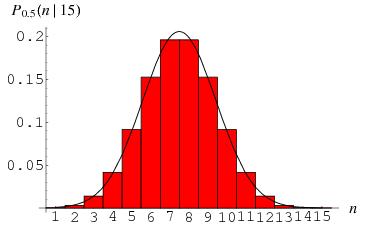 Ou seja, leitor, compreender como os epistêmicos gráficos cartesianos (bolados por Descartes há quatrocentos anos), ajudam ...a conhecermos – desde criancinhas - o que é ...bom e o que é ...bem, assim como o que é ...mal ou é ...mau, no mundo ao redor. 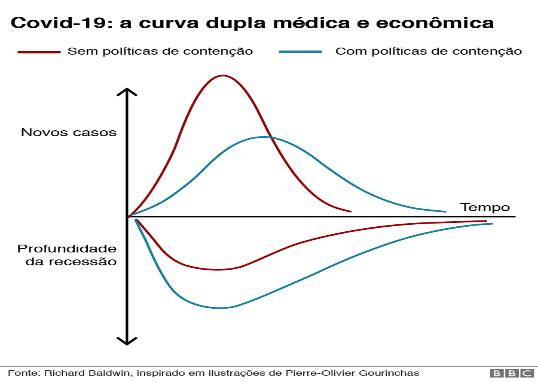 O ...mix entre bens, bons, maus e males é obra coletiva e ...impessoal. Saber ler um gráfico cartesiano é fator essencial para que crianças e adolescentes aprendam o luminoso princípio virtuoso ...da impessoalidade, em prevenção ao vicioso princípio ...do egotismo anticívico e anti-social. É o comportamento ...do conjunto dos idosos, adultos, adolescentes e crianças da sociedade ...organizada em Estado através da sustentável ...educação cidadã (quando não, do insustentável ..adestramento burocrático) que desenha ...a forma (mais pontuda, mais achatada, ou deformada) da curva da normalidade.O Creas de cada município, definido em lei como ...Centro de Referência em proteção integral (e fiscalizado por epistêmico Conselho Tutelar) tem ...um dever natural nesse desenho.No conjunto de suas atribuições, tal sistema dentro de sistemas – num exemplo bem simples - tem ...o dever natural de operar  pela prevenção ...do crime contra a saúde física, mental e social do povo, a que se refere o artigo 268 de nosso Código Penal: Art. 268 - Infringir determinação do poder público, destinada a impedir introdução ou propagação de doença contagiosa: Pena - detenção, de um mês a um ano, e multa. Parágrafo único - A pena é aumentada de um terço, se o agente é funcionário da saúde pública ou exerce a profissão de médico, farmacêutico, dentista ou enfermeiro. O Decreto Legislativo número 6 de 20 de março ...decreta o estado de calamidade pública. Todos passam a ser levados a compreender ...o dever natural de fazer cumprir, em função ...do bem comum, uma ...determinação do poder público de prevenção.Art. 1º Fica reconhecida, exclusivamente para os fins do art. 65 da Lei Complementar nº 101, de 4 de maio de 2000 ... a ocorrência do estado de calamidade pública, com efeitos até 31 de dezembro de 2020, nos termos da solicitação do Presidente da República encaminhada por meio da Mensagem nº 93, de 18 de março de 2020.Prevenir a doença contagiosa que a pandemia alastrou, prevenção essa que o Creas (fiscalizado pelo Conselho Tutelar) deve coordenar/articular como ...dever ser da ...Assistência Social::LOAS – Art. 6º, § 3º   Os ...Creas (...que são entidades ...governamentais do artigo 90 do Estatuto) são unidades públicas ... que possuem interface com as demais políticas públicas e articulam, coordenam e ofertam os serviços, programas, projetos e benefícios da assistência social. Incluido  pela lei nº 12.435, de 6 de julho de 2011 – DOU de 07/07/2011.Estatuto - Art. 95. As entidades governamentais e não-governamentais referidas no art. 90 serão fiscalizadas ... pelos Conselhos Tutelares.Como se vê, as ...determinações do poder público a que se refere esse artigo 268 são formuladas através ...da hierarquia das leis. A Constituição contém ...os comandos mais gerais. Os ...princípios constitucionais prevalecem sobre leis ordinárias federais, estaduais e municipais, decretos, portarias, ordens de serviço e outros comandos locais específicos , no sistema de sistemas da federação brasileira: Art. 1º A República Federativa do Brasil, formada pela união indissolúvel dos Estados e Municípios e do Distrito Federal, constitui-se em Estado Democrático de Direito e tem como fundamentos:II - a cidadania;Prevalece o princípio ...da descentralização a que se refere o artigo 204 da Lei Maior:Art. 204. As ações governamentais na área da assistência social serão realizadas ... e organizadas com base nas seguintes diretrizes:I - descentralização político-administrativa, cabendo a coordenação e as normas gerais à esfera federal e a coordenação e a execução dos respectivos programas às esferas estadual e municipal, bem como a entidades beneficentes e de assistência social;Um novo ministro da saúde assume em meados de abril para enfrentar os mesmos  desafios vividos por seu antecessor: Buscar a prevalência ...do saber epistêmico diante da temeridade burocrática dos que têm o mau hábito, o mau uso, o mau costume, com ...más intenções, de pescar ...em águas turvas. Águas essas nas quais, por exemplo, há que se definir se a prioridade, na pestilência, será atender pessoas jovens com longa expectativa de vida, ou pessoas enfermas já com idade avançada, porque não temos recursos materiais e imateriais para atender ...a todos.Essa ...escolha de Sofia (entre salvar e deixar morrer) é decorrência ...da forma, no primeiro dos gráficos aqui há pouco reproduzido, em que se desenham tanto a curva ...médica quanto a curva ...econômica. Tal evidência gráfica, claramente desenhada, está sendo ignorada e desprezada, leitor, pelos maus hábitos, maus usos e maus costumes do chefe e subordinados de nossa burocracia oficial. Se achar que vale a pena, dar uma olhada ao capítulo ...”a criança e a curva da normalidade”, em meu A CRIANÇA E O PROTOCOLO DA CIDADANIA de 2015 revisto em 2018 . A compreensão epistêmica do mundo implica na percepção ...dos protocolos, ou seja, percepção das regras, dos procedimentos que regem a sequência dos fatos  que criam ...sustentabilidade de resultados. Cadáveres estão se multiplicando nos hospitais e nas covas rasas onde as pessoas ignoram ou aceitam ignorar e desprezam ou aceitam desprezar ...a curva da normalidade que desenha, diante de nossos olhos, ...uma lei cósmica, universal, a lei ...dos grandes números que rege ...”clusters” de galáxias e de populações. Esta lei mostra ao Creas, ao Conselho, a todos nós ser inevitável, para ...o bem, para ...os bons, o chamado ...achatamento da curva. Juízo, minha gente. Estamos ...em estado de necessidade em seu grau máximo: estado ...de calamidade pública.Chegamos ao dia 24 de abril. Sem o ...cidadão, e sem o ...estadista (alguns podem preferir: sem a figura ...do cidestadista) o exercício rastaquera ...da política exercida sem ...ética, sem ...honestidade intelectual e sem ...respeito ao próximo, acaba por levar ao paroxismo ...a distopia burocrática federal. E à queda do Ministro da Justiça, depois da queda do Ministro da Saúde. Chegamos à tempestade perfeita em pleno estado ...de calamidade pública. O Brasil ultrapassou a China no número de mortes pela pandemia do corona vírus.Perguntado sobre centenas de mortes causadas por contagiantes aglomerações incontroladas, em plena pestilência, o chefe da burocracia federal respondeu: “...E daí? Lamento. Quer que eu faça o quê? Sou Messias mas não faço milagres.”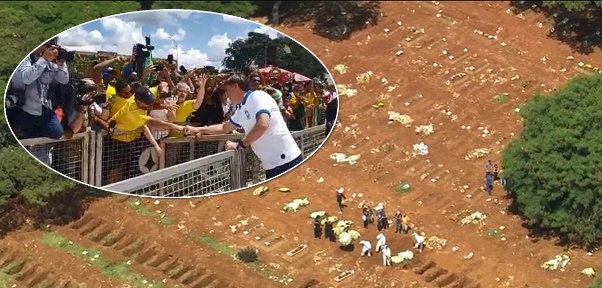 Semana passada o chefe burocrático já havia falado em “...minhas forças armadas” e também “...minha polícia federal”, referindo-se a instituições que são ...de Estado, e não, do governante ou da burocracia de turno.Tal insensatez do comandante-mor – que culpa governadores e prefeitos pela ingente escalada mortal – ocorre quando, sob o argumento de ...”violação do princípio da impessoalidade e abuso de poder por desvio de finalidade”, o Supremo Tribunal ...suspende a nomeação do chefe do serviço secreto oficial para o comando da Polícia Federal.Ronda o ...sistema de sistemas da República o perigo da desorganização generalizada a que, em certas circunstâncias, os sábios chamam de ...entropia. Que, em termos humanos, também atende pelo nome de ...anomia, na acepção que o Houaiss dicionariza como: “...desvio das leis naturais; anarquia, desorganização”. Esse  é ...o estado em que a sociedade, organizada ...em Estado, permite que ...a burocracia transmude ...fins em meios e passe ...a adestrar a cidadania.Ou, como também está no dicionário, esse é “...o estado da sociedade em que desaparecem os padrões normativos de conduta e de cren- ça e o indivíduo, em conflito íntimo, encontra dificuldade para conformar-se às contraditórias exigências das normas sociais”.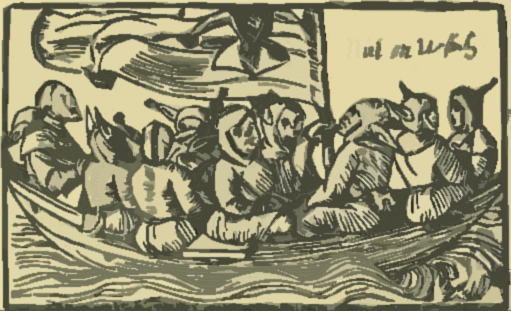 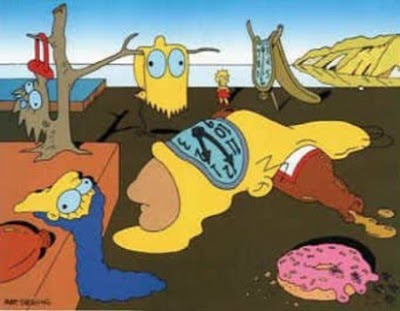 A Nau dos Insensatos, xilogravura           	      Relógios Moles  (Persistência da                             alemã de 1549	                                     Memória) de Dali em 1931Como num quadro de Salvador Dali (1904 -1989), a desrazão do alto comando burocrático amolece os relógios (na confusão do ...quê, ...quem, ...onde, ...como, ...quando). Acaba por transformar a surreal ...pescaria em águas turvas na medieval ...nau dos insensatos. Em pleno século XXI. Ahhhrrrghh, leitor.5. criança e ...”impessoalidade”Pessoas de boa ou de má fé costumam usar a expressão ...letra fria da lei. Com boa ou má vontade, estão ...contaminadas pelo ...calor emotivo da ...afeição ou o calor, também emotivo, da ...aversão ao que nos rodeia, desde criancinhas. Em meu A CRIANÇA E A RESERVA MENTAL, de 2017, observei luzes (observei ...sombras) de quando nos afeiçoamos (de quando ...nos contaminamos) pelo ...adestramento a que nos submetem ...as corporações que vivenciamos em família ou em comunidade.Como regra geral, quando há ...educação, leitor, há o ...ajuste do vislumbrar, do sentir, do ...atuar em solidariedade, empatia, ...calor cívico, para com ...a humanidade (que é o sermos ...iguais em direitos e obrigações). Quando há ...adestramento, o ajuste não passa dos limitados ...interesses de grupos, grupelhos, agremiações, em que ...uns são ...mais iguais que outros, no dizer de George Orwell (1903-1950).Não vou entrar nos detalhes que têm a ver com ...corporativismo, como inutilmente procurei fazer naquele ensaio sobre os mistérios ...da reserva mental.Quando, ao buscar certos fins humanos, as pessoas assumem ...a consciência de que a corporação a que pertencem é, não a de grupos ou grupelhos, mas a da vasta ...humanidade, podemos dizer que atuam sob o princípio ...da impessoalidade. Expliquemos:Em primeiro lugar, não deslembremos que as palavras e os conceitos a que elas se prendem ...não são inocentes (deslembrar não é apenas um inocente ...esquecer). Comecemos por um exemplo ...concreto, ...real, factualmente ...visível.“...Há lealdades maiores que as pessoais”, tuitou hoje (dois de maio) Moro, a propósito do inquérito oficial que investiga suas lealdades de ex-ministro da Justiça para com o chefe da burocracia federal.Consideremos as ...fidelidades que, por serem ...impessoais, vão ...além da circunstância que envolva meramente uma ou mais ...pessoas. Há que não confundir o que sejam ...as instituições (como ...a instituição da sociedade organizada ...em Estado, não em ...burocracia), com as ...corporações (p.ex., entre outras, a corporação dos temerosos ...whatsAppers, a dos ardilosos ...empresários, dos inconfidentes ...partidários e a da ...iníqua burocracia, repito ...iníqua ), na conjuntura de ser ...leal, de ser ...confiável, de ser ...fiel.Em linguagem bem popular, falar ...da árvore e sentir, pensar ...a floresta. Em verdade, em verdade, ...não há o que o senso comum habituou a chamar de ...letra fria da lei. Trata-se apenas de ...um modo de dizer as coisas. Um ...lugar comum.Lei que seja ...lei é sempre ...sustentável. Se for apenas vaga ...intenção, tendo como autor desse intento um guru, guerreiro, sacerdote, deidade ou ...um senciente qualquer, ...não é lei. A ...intenção, por ...insensível, pode às vezes ser ...gélida. Como é gélida a finalidade cósmica ...da entropia que rege a sombria decadência das coisas. O inatingível limite do ...zero absoluto, onde nada viceja, ...nem a lei, por exemplo, é de menos 273,15 graus centígrados.Lei que é lei é ...energética em universal ...sustentabilidade (horrível palavra).Na lei...natural conhecemos...os fatos dela decorrentes. Buscamos seu enunciado (p.ex., lei da gravidade, que Isaac enunciou de um jeito e Albert de outro). Na lei ...legislada por humanos, a ...segunda natureza, que é ...cultural, promulga ...o enunciado. Trabalhamos ...os meios (materiais e imateriais) para alcance dos ...fins almejados (Um exemplo: Buscar equidade. Outro: Construir proteção social especial). Buscam-se ...os fins operando ...os meios para que a lei seja ...eficiente. O comando ...mais geral da eficiência, em forma ...de princípio, está enunciado em nossa Lei Maior:Constituição - Art.  administração pública ... obedecerá aos princípios de legalidade, impessoalidade, moralidade, publicidade e eficiência. À procura ...da eficiência, os juristas costumam dar o nome de ...teleologia (do grego τέλος - telos, finalidade, e logos – λόγος, razão). Se não se operam ...os meios, obviamente não há como haver ...eficiência. Não são alcançáveis ...os fins. O ex-ministro da Justiça demitiu-se da ...irrazoável e insustentável ...distopia oficial. Se os fins são ...sustentáveis, ser fiel à ... equidade (ou seja, ...não ser iníquo), e ser fiel à ...proteção social torna-se lealdade ...maior que a lealdade ...a uma ou mais pessoas.Há muito que aprender com a História, sobre leis ...legisladas na segunda natureza, em busca ...de finalidades próprias de cada cultura. E sobre leis tornadas ...efetivas pelas ...ações humanas através de hábitos, usos e costumes de pessoas, grupos e populações. As legisladas são ...pro-ativas, por seu caráter ...de proposição em busca de um fim. Quando as leis, sendo ...endógenas, estão ...dentro de hábitos, usos e costumes de crianças, adolescentes, adultos e anciãos , elas são ...ativas e integrais. Daí, o conceito de proteção ...integral:Estatuto - Art. 1º Esta Lei dispõe sobre a proteção integral à criança e ao adolescente.O monge Thomás de Aquino (1225-1274) já havia enunciado, na persistente língua dos sábios medievais, ...o princípio que rege as ...pro-ativas intenções da humanidade em qualquer época: ...Omne agens, agit propter finem (tudo que age, age em busca de um fim).Os Poderes Legislativo e Judiciário, com ...impessoalidade, decretaram hoje, 9 de maio, três dias de luto oficial, na marca de ...dez mil mortos pela pestilência desde março. O Executivo preferiu ...lealdade a corporativos  whatsAppers, empresários, partidários e burocratas que, dizem, lhe são ...fiéis.A discussão ...corporativa do momento (as palavras ...não são inocentes) é se certa reunião oficial do chamado ...Conselho do Governo de 22 de abril teria  violado princípios constitucionais ...” de legalidade, impessoalidade, moralidade, publicidade e eficiência”, como os constantes, por exemplo, dos estatutos da gafieira de Billy Blanco.O que me faz lembrar que, no Século XIX, a corporação ...escravagista, com a chamada ...Lei Áurea, sob histórica ...reserva mental, condenara ex-escravos – para sempre – à escravidão ...da imprevidência social. E me lembrei que, igualmente, em meados do Século XX, nos famosos abrigos ...para menores, completada a ...maioridade, a corporação ...dos menoristas também abandonava os chamados ...egressos, enquanto tais, à condição de adultos desprovidos de qualquer ...previdência social ao longo de suas vidas. Voltaremos a esse tema neste ensaio.A corporação oficial ...dos menoristas, caro leitor, era ...incapaz de manter a identificação correta de  infelizes crianças recolhidas nas ruas por ...comissários de menores. João passava a ser Jonas e Pedro a ser ...Mané. Mortes de meninos nos abrigos, por exemplo, eram tragicamente comunicadas a pais alheios, por erros de identificação. Os que já eram ...invisíveis, tornavam-se ...inidentificáveis.Impossível acompanhar a vala comum do anonimato infeliz por ...berçários públicos entre 0 e 3 anos, e sucessivos abrigos de infantes entre quatro a onze, e adolescentes entre 12 e dezoito anos. Estudante de filosofia - em 1960, quando fui pesquisar tal horror – eu vinha de um trabalho numa indústria onde operava o controle de tubos de ferro para oxigênio utilizado em solda e em UTIs, vasilhames esses submetidos a rigorosa prova ...hidrostática para comprovar sua ...capacidade de suportar pressão e ...eficiência funcional.Émile Durkheim (1858-1917) havia proposto que os fatos sociais deviam ser tratados ...como coisas.A ...corporação dos industriais jamais perdia a identidade de tubos ...de ferro. Mas a corporação ...dos menoristas perdia o controle da identidade física, mental e social de crianças e adolescentes recolhidos naquele tipo de ...privação de liberdade, chamada ...proteção, em internatos que não ousavam dizer o próprio nome ...desconstrutor de cidadania.Tendo ido, depois, trabalhar outros temas, na sequência do mesmo universo ...da proteção integral, bolei um sistema muito simples mas evidente e altamente eficaz para ...humanos, com o mesmo método usado em vasilhame ...de ferro por corporações industriais. Método que permitia impedir ...o Estado (máxima ...instituição amplamente ...humanitária) de perder ...a identidade física, mental e social daqueles internados e de seus pais. Assim como de acompanhá-los num concebível futuro sistema público ...de proteção integral (proteção esta ainda hoje ...por efetivarmos), segundo a burocracia ....distópica destes dias conturbados (2020) que controla ...a cidadania. Lembrar que burocracia ...é meio. Não é ...fim do Estado. Nem é ...o próprio Estado, como muitos concebem no mundo atual.Sessenta anos depois, “na vida de minhas retinas tão fatigadas” (a frase é de Drummond) ainda vejo os que trabalharam comigo naquela empreitada tanto em São Paulo, quanto no Rio de Janeiro. Depois (também de Drummond, 1902-1987), o mundo mundo vasto mundo (e de Ascenso, 1895-1965) Oropa, França e Bahia.Em 1972, no ...Clube de Roma, o casal Donella e Dennis Meadows, com ...”Os Limites do Crescimento”, relatou a percepção de que ...os meios de produção material (ferro, etc.) e imaterial (instituições, etc.) descobertos, inventados, ou criados ...pela humanidade, nem sempre acompanham o infinito volume ...das necessidades humanas.Vinte anos depois, a carioca ECO-92 nos levou a assumir ...o princípio do humano ...desenvolvimento sustentável, para ...dizer o que seja ...bom senso (que ...todos reivindicam para si mesmos, segundo Descartes), na ...interpretação de atos, condutas, leis em busca do atendimento das ...necessidades humanas.Buscar...proteção integral de todos e de cada um em sociedade passou a significar ...ir além do que cada um, ...subjetivamente, entenda ...por bom senso. Sua  ...teleologia passou a ser a chamada ...sustentabilidade humana. Sob o princípio ...da impessoalidade.Quando uma antiga criança (cuja identidade e previdência social é dever ...de todos), no presente, assume um compromisso, um encargo, um cargo ...oficial, como servidor público, não assume mera ...corporação de tais ou quais categorias de servidos ou de servidores. A corporação dos whatsAppers, dos deputados, dos juízes, dos promotores, dos conselheiros, dos ministros, dos militares.Assume o que pode e deve ser compreendido como  uma ...instituição (por definição ...não corporativa) voltada para a teleologia ...da humanidade. O tal do mundo, mundo, vasto mundo. Essa a grande distinção do momento. Como veremos a seguir neste ensaio. Drummond, especulando em torno da palavra ...homem, faz a pergunta nada sutil:           Por que mente o homem?                        Mente, mente, mente,                                      Desesperadamente?           Por que não se cala,                         se a mentira fala,                                     em tudo que sente? Há, na ciência que os juristas dizem cultivar, o amplíssimo conceito de ...negócio jurídico, que  são aquelas relações que geram direitos  (o que esperar dos demais) e obrigações (o que os demais esperarem  de mim).Para ...sustentarmos o princípio ...da humanidade (ou seja, para interpretarmos o que seja ...o bom senso) nessas ...relações, nosso Código Civil, em seu artigo 110 do Capítulo ...dos Negócios Jurídicos, contém o seguinte comando:Art. 110. A manifestação de vontade subsiste ainda que o seu autor haja feito a reserva mental de não querer o que manifestou, salvo se dela o destinatário tinha conhecimento. Em busca  ...da verdade, os que cultivam a ciência das normas, através de epistêmicos ...comandos legais, tendem a reafirmar ...dois tipos de moral: A ...moralidade dos negócios que são ...públicos, de um lado. E a moralidade dos negócios que são ...privados, de outro.No Don Quijote, Miguel de Cervantes (1547-1616) e o Pierre-Menard de Jorge Luis Borges (1899-1986),  ironicamente se referem à ... “verdade, cuja mãe é a história, êmula do tempo, depósito das ações, testemunha do passado, exemplo e aviso do presente, advertência do futuro.”.Pois bem. Desde as Capitanias Hereditárias (sec. XVI), ...a moralidade privada transmudou-se no Brasil para aquele tipo ...de patrimonialismo em que ocupantes de cargos públicos manejam os negócios ...de Estado como se fossem ...coisa sua, violando o princípio ...da impessoalidade.No século XXI, revelada pela psicologia, pedagogia, serviço social e jurisprudência a ser cultivada nos Creas de cada município, desde 2011, tende a despontar, entre nós, ...uma verdade (...”cuja mãe é a história, êmula do tempo”, etc.)...Essa do artigo 110 do Código de Direito ...privado, é exatamente a mesma ...reserva mental dos ocupantes de cargos que manejam os negócios ...de Estado na burocracia oficial. E a mesma forma ...de mentir. Em 22 de maio, judicialmente, divulgou-se à opinião pública, sob o princípio constitucional ...da publicidade (art. 37 da Lei Maior) a reunião ministerial gravada do dia 22 de abril, a qual, nos ...negócios de Estado, a burocracia oficial, entre nós, trata ...a res publica como patrimônio ...privado.Revelou-se o conteúdo ...não republicano de sua ...miséria moral. Sob ...a forma do pensamento ...de bas-fond ali reinante, em linguajar também ofensivo às coisas públicas. Em altos brados, quarenta e dois palavrões ...não republicanos, nela foram pronunciados, dos quais oito por ministros de Estado e trinta e quatro pelo chefe da burocracia oficial.Até aqui, o ponto de vista ...epistêmico dos princípios da legalidade, da publicidade, da moralidade, da impessoalidade e da eficiência, nos termos do artigo 37 de nossa Lei Maior. Os quais são básicos, fundamentais, para a boa formação cidadã das novas gerações.Para o mero ...senso comum, tal adestramento ...não-republicano das massas, vindo de tão alto, tende a violar flagrantemente o já citado ...Estatuto da Gafieira, na metafórica galhofa de seu artigo 120, pelo fato de tal reunião ministerial:       ...Abusar da umbigada                      De maneira folgazã,                Prejudicando hoje                            O bom crioulo de amanhã...   Na formação ...do infantil, a caminho ...do juvenil, a História (...”depósito das ações, testemunha do passado,  advertência do futuro”, etc.) tem mostrado que, nas ...relações humanas, tanto ...públicas, quanto ...privadas, pode haver o falso e o verdadeiro, o honesto e o cínico, o moral e o devasso, o respeito e o insulto.O mesmo Borges há pouco citado descreve em certo trecho de seu conto TLON, UQBAR, ORBIS TERTIUS, um mundo em que a todo argumento corresponde invariavelmente o seu contrário, a tese e a antítese, o rigoroso pró e contra de uma doutrina. Um livro que não encerrasse seu contra-livro seria considerado incompleto.Em meio ao desenvolvimento da IA – inteligência artificial e da IC - internet das coisas, não há como construir ...cidadania sem que seus neófitos aprendam o seu contrário, a tese e a antítese, o rigoroso pró e contra da doutrina. Daí a importância ...dos votos vencidos, seja na ...oposição política do Parlamento, nas consultas ou deliberações do Executivo, e nos acórdãos do Judiciário. No mundo digital um sujeito que - desde a infância e a adolescência - não seja orientado para reconhecer em si seu contra-sujeito (e ponderados ...votos vencidos de si mesmo) não é considerado ...completo para a virtude cívica ...da razoabilidade.Equilíbrio e estabilidade entre o demoníaco extremo ...do ultra vício de um lado e o angelical extremo da ...ultra virtude de outro, constróem-se através do cultivo e aprendizado da sensatez, moderação e temperança que conduzam a algo que se possa chamar ...de bem comum.6. ...”instituições”, criança e ...”corporações”Falemos agora de como se formam ...os princípios que fizemos inscrever em nossa ...Lei Maior, a Constituição de 1988. E da distinção básica e fundamental entre corporações ...e instituições das repúblicas modernas das quais o Brasil quer ...ser parte. Diferença essa a ser ....inscrita na consciência das novas gerações.Veja, leitor, o gráfico que, para fins ...operacionais, comentei no capítulo “A Construção do Protocolo da Cidadania” de meu www.edsonseda.com.br/acriprocida2018 :                       Dever-ser consuetudinário (usos, hábitos, costumes)        ultra vício suma virtude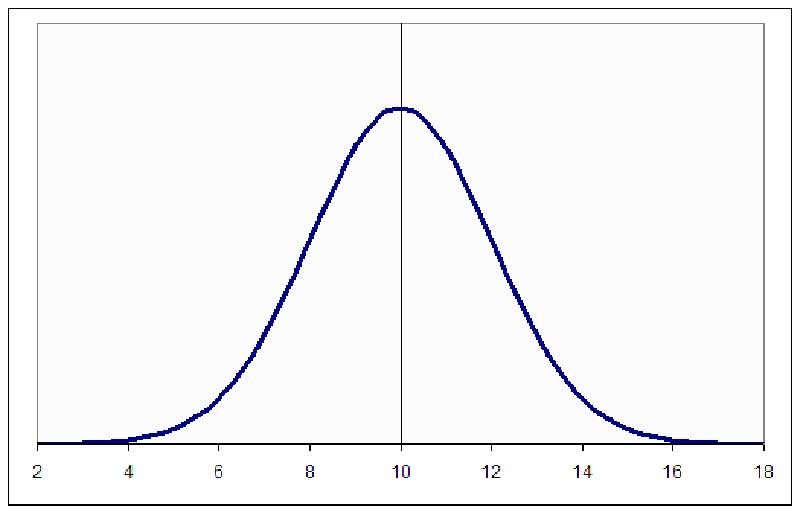                                                                                                     Ponto médio:  Aqui, os                                    sensatos, prudentes, mas também  os mornos, os medíocres,                                                                  os marias-vão.com as outras.Mário Peixoto (1908-1992), cineasta brasileiro de cultuado filme mudo único, intitulado ...Limite, ficou famoso por títulos jamais filmados. De um desses filmes, ...A Alma Segundo Salustre, resta apenas a imagem de parte do poético argumento narrado de viva voz pelo autor. Infilmável por alguém mais. De outro filme, ...Onde a Terra Acaba, ficaram dispersas tomadas belas e fragmentárias de onde a terra acaba ...e começam as coisas do espírito, segundo o autor.Não seria de todo falso dizer que construir ...corporação é coisa ...da terra (com as pessoas associando-se através de ...um corpo comum de necessidades, interesses e intenções que se situam, no gráfico acima, em algum ponto entre o ultra ...vício e a suma ...virtude).A construção ...de instituições, por sua vez, seria coisa ...do espírito, com ...comandos que se situam ...dentro de hábitos, usos e costumes (com leis ditas ...endógenas pelos sábios).São comandos sobre personalidade, família, propriedade, heranças, negócios, governo, e coisas assim, as quais também – para o vício, ou para a virtude - se situam entre os mesmos extremos.Tais comandos ...da alma, quando ...efetivos, são construídos algumas vezes como vícios, em outras como virtudes ...de Estado (regras, bem gerais, de almas civicamente ...organizadas) no íntimo, na consciência, ...no dever-ser dos infantes.E dos sucessores da infância que são os adolescentes, adultos e anciãos, segundo as oportunidades que tiveram ou têm ...em vida.Como consta do gráfico aí atrás, ...endógenos princípios de sociedade ...organizada podem vir ...de dentro da consciência de pessoas sensatas, prudentes, razoáveis, ou dos que, medíocres, nem quentes nem frios, são ...marias-vão-com as outras.Para os do futuro, não narrarei, em 2020, coisas da terra dos sábios, como as que – por exemplo - Peixoto filmou em 1931 para tratar, como ele se propunha, das coisas do espírito. Nem das oportunidades para uns, e sua falta para outros, no mundo ...das corporações, que as coisas do espírito enfrentam ...na instituição da sociedade que se organiza ...para ser justa. Hoje, há o ...lugar comum de que Tolstói (1828-1910) disse, ...não que se fale ...da infância, se queres descrever corporações, política e instituições do Estado. Mas que ele teria dito que descreva ou cante ...sua aldeia. Ou, digamos nós agora, na aldeia ...global, descreva uma agressiva reunião da burocracia do Planalto, em 22 de abril, onde se perpetraram quarenta e dois palavrões, xingamentos, injúrias contra indígenas, juízes e ameaça de passar predadoras ...boiadas anti-ambientais. Arrrhghhh...Pois bem, leitor. Transpondo metáforas, talvez possamos dizer que o corpo a corpo (daí ...corporação) do mundo ...da política, desde ...as criancinhas, seja coisa ...da terra. Já, a tríade honestidade/respeito mútuo/ética desde ...as criancinhas da sociedade organizada ...em Estado (daí ...estadista) seja coisa ...do espírito. Se assim é, burocracia passa a ser coisa ...da terra.Em meu ...A Criança e a Reta Razão, acessível livremente em www.edsonseda.com.br/Acriretarazao faço comentários sobre a empobrecida ideologia ...linear de esquerda e direita com que se educam ...criancinhas, numa antiga ...cosmovisão de um mundo ...plano. Ali faço referências ao século XVIII, em que moderados Girondinos sentavam-se à direita da assembleia revolucionária francesa, e os extremados Jacobinos à esquerda.E considero, nestes tempos de GPS do Século XXI, termos que superar a dimensão ...linear ao assistirmos, criarmos e educarmos crianças e adolescentes para a cidadania. Operar a cidadania de anciãos, adultos, adolescentes e crianças, seja em Brasília, seja nos 5.568 municípios de nosso imenso país, significa irmos ...além da realidade ...plana, ...achatada, de quatro meros pontos cardeais.Significa incluirmos o Zênite (bem no alto) e o Nadir (bem embaixo), que perfazem ...uma esfera como a de ferro percorrida por motoqueiros no ...globo da morte dos circos de interior.Tal esfera consta da ilustração daquele ensaio do ano de 2018, que se torna premente neste fatídico 2020 para a pestilência que abate toda a humanidade: 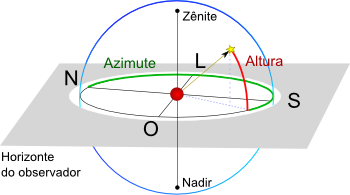                   Três eixos e seis pontos cardeais físicos, mentais e sociais da cidadaniaSeja lá o que venha a ser esquerda e direita, ali menciono que assistir, criar e educar uma criança para que ela seja mental e socialmente apenas ...de esquerda, ou de ...direita é dar-lhe um único e pobre eixo, o ...norte/sul, como orientação de vida. Esparramando para ...os lados a percepção mental e social dos ...entes e dos ...viventes que cercam essa criança, agrego ...um eixo leste/oeste indicador de egotismo ou solidariedade. Ao dar-lhe a dimensão altaneira e a profunda ...do existir, no sentido do zênite e do nadir, evitamos jogar nosso ...pacto de decência e de civilização no vaso sanitário como, no ano de 2018, ameaçou fazer com o Estatuto da Criança e do Adolescente o chefe de nossa burocracia atual.Propomos perfazer ...uma esfera, figura ...holística composta de infinitos planos ...homeostáticos que se superpõem com ...evoluções (como as da moto no globo da morte) em torno de três eixos (...eu/nós, ...ser/ter, ...mudar/quedar), na vida de quem sofre, como vítima, ou de quem faz sofrer, como vitimador.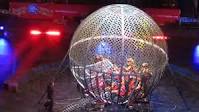 Tudo, leitor, sem prejuízo ...dos hábitos construídos no ...passado moldador de pessoas individualizadas. Pessoas que evoluem, dia a dia, ano a ano, em pessoais, insubstituíveis, íntimos ...comandos de pensamentos, palavras e obras, ...no mundo do agir ou não agir.  ...Não são deste mundo, as razões que levam pessoas ...além das ...aparências, a buscarem, no campo da psicologia, da pedagogia, do serviço social, da jurisprudência e afins, por ...outro mundo que alcance a tríplice dimensão ...dos eixos da cidadania: O eixo ...eu nós    O eixo ser ter        E o eixo autoridade liberdade.Para o equilíbrio social, certas ...contingências tendem a nos levar mais para a esquerda, em função ...do nós (o mundo do quê e como ...nós somos, do quê e como ...nós pensamos, do quê e como ...nós valorizamos), ou mais para a direita, em função ...do eu (o mundo do quê e como ...eu sou, do quê e como ...eu penso, do quê e como ...eu valorizo). Em outras contingências, há necessidade de atuar mais em função ...do ser (o mundo do ...eu sou, ...eu penso, ...eu valorizo) ou mais em função ...do ter (O mundo do ...eu tenho, ...eu uso, ...eu desfruto).E, finalmente, há que ser mais ...conservador (no mundo das tradições, do quedar e da autoridade), diante de certa ...necessidade, ou de ser mais ...progressista (no mundo das evoluções, da mudança e da liberdade), ao longo do eixo ...oscilante da cidadania.Tudo com ...ética, com ...saber, com ...arte: Constituição - Art. 206. O ensino será ministrado com base nos seguintes princípios:II - liberdade de aprender, ensinar, pesquisar e divulgar o pensamento, a arte e o saber;Naquele ensaio também me refiro ao ponto de vista ...altaneiro e ao modo ...profundo de olhar as coisas, sob cuja perspectiva percebemos que o mundo ...do espírito sopra ...sobre a argila para criar ...o humano, no dizer do grande artista que foi Saint-Exupéry (1900-1944).Nesse mundo ...multidimensional, crianças nascem física, mental e socialmente para ...um tudo claramente perceptível ...em três imediatas dimensões. ...Duas claramente negligenciadas. As relações entre ...o ser (o que se é, o que se pensa, o que se quer) ...e o ter (o que se tem, o que se usa, o que se desfruta). E o exercício ...da autoridade (força que liga o que ...se tem) e ...a liberdade (força que separa ...o que se é).Daí, a possibilidade ...sistêmica de burocracias distópicas fundadas na simulação, no erro, no dolo, na mendacidade. Não através da percepção altaneira e profunda ...de estadistas, fiéis aos valores ...institucionais. Mas de ...políticos com ocultas negaças ...de reserva mental tipicamente ...corporativas.A autonomia das pessoas há de ser construída, ...desde as criancinhas, não frente ...ao Estado, mas, frente ...à burocracia.Isso, porque ...o Estado, como ...instituição da sociedade que ...se organiza de forma ...endógena, não reside fora de nós, ...em nossa frente. Mora  – desde as criancinhas - ...dentro, no íntimo da consciência individual. Vai-se distribuindo, entre o ultra vício e a suma virtude, como no primeiro gráfico deste capítulo.Do lado de fora, reside essa sim, ...a burocracia, sob a forma de ...corpos, de ...instrumentos, de ...balcões, ...papelada e ...instalações, que servem ...de meio para que a sociedade, organizada em Estado na consciência de cidadãos que se querem livres, cumpra seus fins sociais.A História ...da civilização nos tem demonstrado que ...toda pessoa é dotada, desde que nasce, daquilo que se convencionou chamar ...de patrimônio.Esse patrimônio é claramente dividido ...em dois: O ...material (somos terra, barro, argila, cobiça, orgulho, vaidade). O ...espiritual (somos alma, espírito, energia, desprendimento, modéstia, dignidade). Tudo tende a indicar que, na dialética da vida, aos interesses voltados para ...o primeiro, correspondem ...corporações. Aos ...princípios do segundo, a correspondência é com ...as instituições. A sublimação das primeiras, tende às segundas. A degradação das segundas induz as primeiras.Psicólogos, pedagogos, assistentes sociais, advogados, quando operam ...sustentável ação interdisciplinar prevista no artigo 90, I, assistem pais e filhos para o civismo de tal dicotomia existencial:Estatuto - Art. 90. As entidades de atendimento são responsáveis pelo planejamento e execução de programas de proteção e sócio-educativos destinados a crianças e adolescentes, em regime de:   I - orientação e apoio sócio-familiar;Vamos a um exemplo ...concreto, para que as coisas fiquem bem ...claras e se tornem ...distintas no sentido cartesiano e holístico da questão (caso a caso, sem perder a noção ...do conjunto).Como visto aqui, a política (corpo a corpo de interesses egoísticos) quando ...sublimada induz ...instituições. Já a ...instituição (princípio de honestidade, ética e respeito ao próximo), quando degradada, reduz-se ao mero jogo anti-altruístico ...da política.É o caso de Oranos Lob, contra-sujeito do indivíduo eleito ...para governar através de conteúdo ...institucional, tendo a burocracia como um conjunto ...de meios para fins ...humanísticos. Mas que, ao contrário, usa ...politicamente a burocracia ...como finalidade, como ...objetivo, dos vícios cívicos de ...anti-cidadãos, como é moda, ...influenciados por ele através de twitter, facebook e whatsApps.Somos um país dotado de excelentes princípios do que se convencionou chamar ...de sustentabilidade, princípios esses inscritos na Carta Institucional de 1988. Temos sido ...bons em cogitar, falar, escrever, mas muito ...ruins na prática ...do executar. Tal ...Carta é aquele conjunto de comandos ...bem gerais (honestidade, ética, respeito ao próximo) que os corporativistas ...detestam e os cidadãos-estadistas ...estimam em variados graus.Como que alheio aos negócios institucionais ...de Estado, o corporativista-mor do planalto central desfere, dia sim e outro também, golpes ...de política contra ...a Carta de 1988 pactuada ...para o humanismo sustentável brasileiro. Ao ...contra-sujeito do burocrata-mor temos respondido ...com contrapesos não fisicamente ...políticos. Mas com ...freios urdidos de ...princípios que são de natureza ...institucional. Fazemos isso, por exemplo, ao rejeitarmos projetos-de-lei inconstitucionais no Parlamento da República. No Tribunal Maior da República, o STF (que cortesãos chamam ...de corte, arrrghhh, leitor), com recursos ...institucionais (não com política) fulminamos de inconstitucionais os golpes de mera ...reserva mental, ou de fraude, simulação, erro, ou dolo político-corporativos.Para que não configure ...fraude e por consequência, não faça gerar ...estelionato eleitoral de ocultas intenções, toda eleição republicana funda-se ...na boa fé da honestidade respeitosa e ética do humanismo sustentável.Diante dos golpes ...de política do burocrata-chefe, consideramos, pois, ...que subsiste a manifestação de vontade ...do juramento proferido quando da posse do cargo de Presidente. Segundo a Carta Constitucional, seu contra-sujeito, que é Oranos Lob, é que tem ...o dever-ser de governar ...com princípios institucionais. Pois do burocrata só se espera ...burocracia corporativa.Aplicamos o singelo comando do Código Civil de 2002:Art. 110. A manifestação de vontade subsiste ainda que o seu autor haja feito a reserva mental de não querer o que manifestou, salvo se dela o destinatário tinha conhecimento. Portanto, salvo se também ...com reserva mental (arrggghhh, leitor), brasileiro algum, por ...princípio, ouve juramento de posse presidencial com a intenção oficial de violar ...o humanismo da honestidade, da ética e do respeito ao próximo. Sob o comando 110 do Código Civil.7. saúde, previdência, proteção ...”integral”As burocracias oficiais a serviço de corporações nos EE.UU e no Brasil, em 2020, apontam constantes baterias contra a mais importante ...instituição das Nações Unidas, que é a Organização Mundial da Saúde, OMS.Por que ...mais importante? Exatamente porque a OMS tem como ...teleologia o bem maior da humanidade que é ...a vida.Dois capítulos atrás mencionei adolescentes ...egressos de programas oficiais  como ...adultos desprovidos de qualquer ...previdência social ao longo de suas vidas. Tratemos agora desse tema. Comecemos pelo humanismo ...previdente que seja ...sustentável ao mais amplo nível de organização dos povos.Há os que veem as Nações Unidas como uma espécie de ...corporação, subproduto da terra, do barro, da argila. Seria, pois, a maior e mais labiríntica ...burocracia do planeta.Daí ser necessário apenas um passo para que grupos de interesses locais ou internacionais queiram tal ...burocracia a seu serviço. Interesses inconfessáveis de Trump no hemisfério norte e Oranos Lob, seu acólito, no hemisfério sul, como o de retirar seus países da Organização Mundial de Saúde.Mas ocorre que a ONU foi concebida, não como os corpos, as instalações, ou instrumentos operados ...como meios para o alcance de inconfessáveis finalidades egóticas. E sim, como a humanística e natural ...instituição da ...energia, da ...alma, do ...espírito  solidário de empatia universal.Principalmente depois ...da catástrofe da Segunda Guerra. E ...da consciência haurida na heurística ...sustentabilidade, a partir da ECO-Rio-92, de que o Brasil foi protagonista central, mas que agora nossa ...excludente burocracia oficial quer ...alienar No dia 18 de junho, em extravagante ...reserva mental urdida nos desvãos da burocracia federal (dizer uma coisa com a intenção ...de ocultar outra), o ministro da educação brasileiro – notório inimigo ...do multilateralismo das nações – teria ...fugido para os EEUU.O burocrata viajou às escondidas para, segundo ele, ocupar cargo num órgão internacional. Surpreendentemente, trata-se de um órgão da ...solidariedade e da ...empatia entre as nações. Entidade de representação exatamente ...multilateral, que é ...o Banco Mundial. Enquanto exercia com desonra as funções de ministro ...da educação, ele ...verbalizava o contrário disso. Sua tônica tem sido a de abominar a empatia solidária ...do nós.  E a de cultuar indivíduos, grupelhos, países ...do eu xenófobo, nacionalista. Do alienante ...cada um por si.Os sábios como ...pessoas individualizadas e a sabedoria como ...impessoal atributo de coletividades humanas nos têm indicado, ao longo dos séculos, que o conceito ...de lei só tem sentido na perspectiva ...do nós, ou seja, do ...pluralismo.Por definição, ...a lei consiste num padrão constante, ...repetitivo, de relações entre ...a parte (no caso humano, ...o indivíduo) e ...o todo (no caso humano, ...a humanidade).Não há como falar em ...humanidade e em ...indivíduo, sem que a própria ...vida seja o objetivo final para quaisquer considerações em torno do que venha a ser ...sustentabilidade. Para todo o processo da formação cidadã de crianças e adolescentes, adultos e anciãos, ...sustentar a vida saudável da humanidade, num ambiente ...saudável, é essencial.Como seres ...gregários, pertencemos corporativamente ...a greis, cuja etimologia, segundo o Houaiss, vem do latim, “...grex, grĕgis, no sentido de tropa de animais da mesma espécie; grupo de indivíduos de mesma categoria; bando, caterva, multidão, reunião, companhia (de atores), rebanho (de fiéis); coro (das musas); punhado, feixe (de rosas)”.Celebrizada ao longo da era cristã, a máxima latina do poeta romano Juvenal “Mens Sana in Corpore Sano”, foi atualizada pela OMS, ...instituição guardiã da saúde universal, com a mais ampla definição de saúde:“Saúde é um estado de completo bem-estar físico, mental e social, e não apenas a ausência de doença ou enfermidades”.No processo ....da educação de crianças, adolescentes, adultos e anciãos, para o que seja realmente ...cidadania, vai-se além da ideia de ...mente sã num ...corpo saudável....Agrega-se a ideia da ...mentalidade sã em uma ...grei ambiental. Daí, ...agregar o que é ...corporativo à ideia universal ...de instituição, fundada ...em princípios. Nossa Lei Maior faz isso em seu artigo 37, ao dizer que a administração da sociedade organizada ...em Estado obedece ...a princípios,  não o que quer, deseja, manda este ou aquele indivíduo:Constituição - Art.  administração pública ... obedecerá aos princípios de legalidade, impessoalidade, moralidade, publicidade e eficiência. Numa interpretação ...sistemática (ou seja, na busca pelo significado ...concatenado, ...combinado de um punhado de princípios), devemos atentar para ...o conteúdo do artigo primeiro de nossa Lei Maior:Constituição – Art. 1º, parágrafo único:  Todo o poder emana do povo, que o exerce por meio de representantes eleitos ou diretamente, nos termos desta Constituição.Nos termos da Constituição, seja para ...escolher representantes, seja para ...o exercício direto ...do Poder que emana do povo, as crianças, os adolescentes, os adultos e os anciãos ficam na dependência de ...aprenderem os comandos para a ação ...sustentável.Ou seja, os princípios, as normas, as regras que comandam as condutas ...do bem comum. Os quais só existem se tais comandos venham a ter como ambiente o ...íntimo, a ...consciência, a ...vontade humana. Em corpos sãos. Em mentes sãs. Com sanidade social. Pedagogos, psicólogos, assistentes sociais, advogados de família ou causídicos comunitários, ...integram conhecimentos para ...a necessária orientação e o apoio a pais e filhos num centro especializado. Principalmente depois do grau máximo de ...risco, de ...perigo, que é o estado ...de calamidade na pestilência que nos atingiu a todos em 2020.E o fazem prestando assistência ...aos necessitados, mesmo para aqueles que, faltos de patrimônio, não contribuam para ...a seguridade social, como comanda o artigo 203, I da Lei Maior:Constituição - Art.  assistência social será prestada a quem dela necessitar, independentemente de contribuição à seguridade social, e tem por objetivos:I - a proteção à família, à maternidade, à infância, à adolescência e à velhice;A lei, sob a sigla LOAS, comanda tal orientação e tal apoio, aos que estão ...em perigo (em ...risco), em ...calamidade.E que a orientação e o apoio sejam ...coordenados e sejam ...articulados, em ...interface com a ...saúde, a ...educação, o ...meio-ambiente e todas as outras políticas públicas.Por  um Centro de Referência Especializado da Assistência Social, sob a sigla CREAS:Lei Orgânica da Assistência Social (LOAS) - Art. 6º  “C”, § 2º :   O Creas (Centro de Referência Especializada da Assistência Social) é a unidade pública ... destinada à prestação de serviços ... a indivíduos e famílias que se encontram em situação de risco ... por violação de direitos ou contingência, que demandam intervenções especializadas da proteção social especial.§ 3º :   Os ...Creas são unidades públicas ...que possuem interface com as demais políticas públicas e articulam ... serviços ... da assistência social.Cabe a cada município aperfeiçoar ...dois Conselhos para controlar ...a eficiência de tal conjunto sistêmico de ações públicas regidas ...por lei sustentável (a lei a ser ...inscrita no coração e na mente de cidadãos ...estadistas). Isso, não pela vontade pessoal dos burocratas de turno. Mas com ...impessoalidade no atendimento das necessidades humanas.Um Conselho, o de Direitos, em cada município, cada Estado e na União, para o controle ...difuso das ações voltadas para ...as necessidades do todo social. Principalmente depois da pestilenta pandemia que está nos ensinando a todos quais são os limites sanitários da frágil humanidade.E que o façam de forma que ...o ambiente físico/mental/social tenha condições ...de sustentabilidade para aquilo que, no Brasil, nossa Lei Maior denomina ...Seguridade Social. Constituição - Art.  seguridade social compreende um conjunto integrado de ações de iniciativa dos Poderes Públicos e da sociedade, destinadas a assegurar os direitos relativos à saúde, à previdência e à assistência social.Outro Conselho, o Tutelar, a ser aperfeiçoado (pois está cheio de desvios corporativos) para o controle ...dos direitos (atenção, não para o controle ...de pessoas, mas o controle ...dos direitos das pessoas em sua fragilidade existencial). Tudo, com prioridade ...absoluta para que crianças e adolescentes ...tenham suas necessidades ...assistidas em ...cada parte e no conjunto ...do todo social. E haja garantia ...da previdência instituída por evidentes ...Instituições da sociedade ...que se quer justa. Aqui e em outros lugares, mais que da sociedade que busca se organizar, emerge da própria ...natureza (do próprio ...mundo natural) a circunstância ...de termos necessidades. Viver num  ...sustentável invólucro ecológico ...nos tem e nos ...mantém em permanente necessidade ...teúda na origem do mundo ...do ter. E ...manteúda na incessante evolução do meio ambiente no mundo ...do ser e, consequentemente, ...do manter. Tanto no que é ...físico e ...mental, quanto no que seja ...social, a sabedoria moderna ...proclama através da OMS:“Saúde é um estado de completo bem-estar físico, mental e social, e não apenas a ausência de doença ou enfermidades”Daí a consequência natural de que a ...proteção integral a que se refere o artigo primeiro do Estatuto (...Art. 1º Esta Lei dispõe sobre a proteção integral à criança e ao adolescente) consiste ...da Previdência (adotar ... medidas para prevenir ...os males). Assim como também consiste ...da seguridade física mental e social  (adotar ...medidas para efetivar ...os bens), com relação ao punhado ...de necessidades a que todo humano está sujeito.A pestilenta pandemia ensina que ...é urgente aprendermos a inscrever toda criança, ao nascer, no sistema público ...de Previdência Social. Principalmente as que ...não herdaram riqueza material e imaterial de seus avoengos, ancestrais, antepassados e que sofrem necessidades severas em seu patrimônio físico/mental/social.Adotar eficientes ...medidas legislativas para induzir as providências educativas, sociais e administrativas, como veremos daqui a pouco. Para aportar recursos públicos, caso a caso, ao patrimônio material e imaterial de cada ...cidadão estadista com igualdade social ...de oportunidades.Os dois Conselhos (o de Direitos, com métodos socialmente ...difusos, em cada município, Estado e na União) e o Tutelar, com métodos de cuidados especificamente ...individuais, em cada município, têm o ...dever natural, no Brasil que se queira justo, ...de cuidar disso.E o fazem, não como burocracias ...executoras de política – no caso, a ...de proteção, mas como ...Instituições voltadas para ...o controle da sociedade ...que se quer justa. Ou seja, atua para ...prevenir males (é instituição com foco ...no todo social). Outra, para. ...assegurar (daí, ...seguridade) que ...os bens sejam cuidados ...caso a caso, sem perder a holística idéia ...do conjunto.Tais ...instituições (que não devem operar ...como corporações que vemos por aí a todo instante) operam com zelo físico/mental/social.Daí o caráter interdisciplinar dos órgãos ...de execução especializada, no campo do serviço social, da psicologia, pedagogia, jurisprudência e disciplinas afins.Notar, leitor, a elevada concepção ...de previdência quanto ...aos males. Prevenir formas ...de mal à saúde. E a concepção ... de seguridade quanto ...aos bens que se buscam efetivar, na sociedade ...que se quer justa. Proteger ...os bens físicos/mentais/sociais do cidadão que se quer ...estadista (que se quer ...fonte de todo poder que emana ...do povo).Entramos em julho. Em Niterói, ocorreu um caso de espancamento de uma criança. ...Corporação burocrática, de um lado, e Instituição oficial, de outro, segundo a mídia, se chocaram quanto às ...medidas a serem ...aplicadas e a serem ...executadas em relação ...à vítima e aos seus ...vitimadores. Vamos mostrar aqui o que é ...aplicar medidas previstas ...na lei brasileira. E o que é ...executar medidas para assegurarmos que, efetivamente, todo o poder (o poder ...por inteiro) ...emana do povo.Na Barra da Tijuca, o ...sabe com quem está falando, tradicional do patrimonialismo brasileiro, mais uma vez mostrou suas garras de histórico animal feroz. ...Cidadão não, - disse a moça ao fiscal da pandemia – ele é engenheiro civil formado. Melhor que o senhor.Esses dois exemplos (que vamos detalhar em seguida) mostram como ...a previdência e como ...a seguridade se entrelaçam ao aplicar e executar ...medidas. Ou ao deixar ...de aplicar ou ...de executar medidas em relação a vítimas (foco ...de uma das instituições) e a vitimadores (foco ...de outra instituição). Vítimas e vitimadores de nossa ridícula ...distopia social. Disfunções que minam sistemas ...institucionais (ou seja, minam sistemas ...não-corporativos). Trata-se de ...disfunções corporativas das ambições, dos apetites humanos que operam ...dentro de sistemas cuja ...alma é típica da sociedade ...que se quer justa.Tais ...sistemas, as mentes corporativadas não conseguem vislumbrar. Ou, quando vislumbram, tendem a prejudicá-los com simulações, fraudes e atos criminais. Ou a praticar ...reserva mental, como ocorreu com dezenas de contas que ...o Facebook fechou por ocultarem (manterem ...em reserva) vis intenções no âmbito ...da rede virtual....Medidas devem ser adotadas para ...prevenir simulações, fraudes, atos criminais ou mesmo a simples ignorância de pessoas que compartilham danos à existência (o mundo ...do ser) e à manutenção (no mundo ...do ter) da correta ...cidadania.No mais alto nível normativo da humanidade, tais ...medidas estão previstas como ...providências, ou seja, como ..ações para o alcance de elevados fins humanísticos.E são qualificadas ...em quatro tipos no inciso “1” do artigo 19 a seguir citado, através de ...providências, que são ...medidas dos tipos:...legislativo (fazer boas leis escritas). ...administrativo (agir com eficientes recursos humanos, técnicos e materiais). ...social (promover ...participação de todos para ...o bem comum). ...educativo (formar cidadãos ...estadistas, introjetando o Estado, como ...instituição, no íntimo, na mente, na consciência do povo deseducado por iníquas corporações de interesses vis).A ...Instituição que congrega o princípio ...da sociedade que se quer justa entre as nações, que é a ONU, as prevê sob a forma ...de comando dirigido a toda a humanidade (menos os EEUU que não a ratificou), com prioridade absoluta, para as crianças e os adolescentes: Convenção da ONU Sobre os Direitos da CriançaArtigo 3º - 1. Todas as ações relativas às crianças, levadas a efeito por instituições públicas ou privadas ... devem considerar, primordialmente, o interesse maior da criança.Artigo 19 - 1. Os Estados Partes adotarão todas as medidas legislativas, administrativas, sociais e educacionais apropriadas para proteger a criança contra todas as formas de violência física ou mental, abuso ou tratamento negligente, maus-tratos ou exploração...Segundo o inciso “I” do artigo terceiro dessa ...Convenção promulgada em 1988, tais ações, qualificadas ...como medidas, devem ser levadas a efeito ...por Instituições, sejam elas públicas ou privadas. Sob o nome ..de Convenção, trata-se ...de Tratado internacional. Foi incluída em nossa Lei Maior pelo artigo quinto, § 3º, de nossa Carta Constitucional de 1988:Constituição – art. 5º - § 2º - Os direitos e garantias expressos nesta Constituição não excluem outros decorrentes do regime e dos princípios por ela adotados, ou dos tratados internacionais em que a República Federativa do Brasil seja parte.§ 3º Os tratados e convenções internacionais sobre direitos humanos que forem aprovados, em cada Casa do Congresso Nacional, em dois turnos, por três quintos dos votos dos respectivos membros, serão equivalentes às emendas constitucionais. (Incluído pela Emenda Constitucional nº 45, de 2004).Notar que o máximo risco, perigo, do estado ...de calamidade na pestilência nos enseja ...aprendermos com as técnicas de psicologia, pedagogia, serviço social, jurisprudência e afins, no Centro ...de Referência previsto desde o ano de 2011 para cada um de nossos 5.568 municípios. Equipes locais, leitor, compartilhando ...saberes institucionalizados. Tudo em nível mundial (ONU), nacional (Constituição de cada país, cada ...Estado-parte), municipal (leis promulgadas ...bem próximas das famílias e das comunidades), formando ...sistemas dentro ...de sistemas. Nada disso é ...trivial, ...corriqueiro, ...vulgar. Nem pode ser enfrentado com o mero ...senso comum. Sabemos pouco e temos ...muito a estudar. Há que irmos em  busca ...do espírito que sopra sobre a vulgaridade corporativa dos apetites físicos/mentais/sociais daquele ...que mente, mente, mente, desesperadamente segundo Drummond, o poeta de Itabira.Em Niterói, a mídia notícia que o Conselho Tutelar ...investiga caso de criança espancada.  Ocorre que ...investigar casos como esse ...não é medida (não é ...providência oficial) atribuída legalmente ao Conselho como ...Instituição oficial. Nem é ...medida atribuída aos conselheiros, como ...agentes públicos de garantia de direitos humanos.Em meio a esse tipo de notícia, surge material nas redes virtuais com o novo ministro da educação pregando educar crianças ...pela dor. Ou seja, ...com espancamento. Com o uso ...de varadas que todos sabemos ...adestram pelo medo, pelo pavor, mas, em termos epistêmicos não são ...medidas que, no Ministério da Educação, promovam o que se entende ...por educar. Amanhã, 13 de julho, o Estatuto (que buro-corporativistas, gurus do ...senso comum, xingam de ...eca), completa 30 anos de promulgação. Entrou em vigência dia 11 de outubro (considerando que julho e agosto, ignorados pelos ...buros, têm 31 dias, e setembro 30).Estaria o novo Ministro escondendo, ...com reserva mental, sua verdadeira concepção do que seja o processo ...da educação? Será ele um burocrata corporativista, adepto ...do adestramento? Será, ainda, que ele desconhece que há oitenta, vou repetir ...há oitenta anos é crime, no Brasil, praticar ...maus-tratos contra quem quer que seja? Vejamos como abordar tudo isso.Em meu ensaio A CRIANÇA E TUDO MAIS, de 2016, mostro que, desde o ano de 1940, é definida ...como crime toda conduta humana que venha a privar ...alguém de cuidados físicos indispensáveis, ou privar alguém de cuidados mentais e sociais também indispensáveis.Seja esse ...alguém, leitor, uma pessoa ...enferma, com deficiências, anciãs, ou crianças e adolescentes que estejam sob a ...autoridade, a ...guarda ou ...vigilância de outro ...alguém. Esse segundo ...alguém podem ser os próprios pais, os parentes, os guardiões, os tutores, os agentes de toda e qualquer política pública (saúde, educação, segurança pública, etc. etc.) ou podem ser terceiros em geral. Trata-se do crime ...de maus-tratos, cuja suspeita, ou confirmação, enseja ...a comunicação de sua eventual ocorrência ao Conselho Tutelar, como comandam os artigos 13 e 56 do Estatuto.Segundo a mídia, essa comunicação foi feita ao Conselho Tutelar de Niterói pela política local de Assistência Social, no caso aqui referido há pouco (notar o comando desse artigo 13) “...sem prejuízo de outras providências legais ". Ou seja ...comunicar o Conselho (que ...fiscaliza) depois de adotar ...outras providências por outros serviços, ... outras ...medidas, que encaminham ...solução para o problema:Art. 13. Os casos de suspeita ou confirmação de castigo físico, de tratamento cruel ou degradante e de maus-tratos contra criança ou adolescente serão obrigatoriamente comunicados ao Conselho Tutelar da respectiva localidade, sem prejuízo de outras providências legais.       (Redação dada pela Lei nº 13.010, de 2014)Art. 56. Os dirigentes de estabelecimentos de ensino fundamental comunicarão ao Conselho Tutelar os casos de:I - maus-tratos envolvendo seus alunos; II - reiteração de faltas injustificadas e de evasão escolar, esgotados os recursos escolares; III - elevados níveis de repetência.O artigo 13 está no Capítulo do Direito ...à saúde. O artigo 56, no capítulo do Direito ...à educação. Tal crime ...de maus-tratos é assim descrito no artigo 136 do Código Penal:Art. 136 - Expor a perigo a vida ou a saúde de pessoa sob sua autoridade, guarda ou vigilância, para fim de educação, ensino, tratamento ou custo  dia, quer privando-a de alimentação ou cuidados indispensáveis, quer sujeitando-a a trabalho excessivo ou inadequado, quer abusando de meios de correção ou disciplina.Voltemos ao esforço de Mário Peixoto que, há noventa anos, dizia buscar a arte cinematográfica de mostrar, em imagens, onde ...a terra acaba e começam ...as coisas do espírito. Em sua arte ...institucional, dez anos depois, o legislador contemporâneo de Peixoto não limitou a definição do crime ...de maus-tratos apenas à privação ...fisicamente palpável de coisas ...da terra. Bater, espancar, fazer doer.Mas, sim, ...avant la lettre, penalizou toda forma de violar ...a proteção integral, através ...da privação de quaisquer que sejam ..os cuidados indispensáveis ao ser humano. Hoje diríamos ...da sustentabilidade de tais cuidados.O que envolve, necessariamente, as coisas ...do espírito. Mente sã em higidez social, além ...do corpo são.  Sou testemunha presencial de que essa idéia ...das coisas do espírito já estavam presentes nos debates sobre a reforma criminal proposta por Nelson Hungria na década de1960. Não se pode pois imaginar, em pleno Século XXI, que ...maus-tratos sejam tidos como apenas dar pancada, torturar. Ou que, insidiosamente, venha a ser possível imaginar, ou haver imaginado – neste Século -  ...que educar seja, fazer doer ...o corpo de alguém.O novo ministro, em seu discurso de posse, falou em fortalecer ...a autoridade de professores. Nada disse sobre ...a contra-parte da autoridade que é ...a liberdade  essencial do processo educativo, comandada na letra e no espírito de nossa Lei Maior:Constituição - Art. 206. O ensino será ministrado com base nos seguintes princípios:II - liberdade de aprender, ensinar, pesquisar e divulgar o pensamento, a arte e o saber;Entretanto, pensar apenas na oposição entre a força da ...autoridade e a força ...da liberdade é tão rastaquera quanto limitar-se a opor a ...esquerda contra a ...direita.Há que se pensar na esfera ...holística – como quadro de referência - que vai muito, mas muito ...além do eixo físico/mental/social autoridade (força que une) liberdade (força que separa).No mínimo, a política global da União e a ação caso a caso municipal, hão de combinar e integrar ...cidadania de pais, filhos, mestres e comunidades no eixo eu (egoísmo à direita) nós (altruísmo à esquerda).E operar ...igualdade de oportunidades segundo o zênite (ápice) e o nadir (sopé) do eixo existencial  ser (o que se é, se pensa, se valoriza) ter (o que se tem, se usa, se desfruta).Tratemos, agora sim, ...das medidas -  aplicáveis ou executáveis de forma ...não-rastaquera no âmbito da família, da comunidade, da assistência social, da saúde e demais políticas públicas, assim como por órgãos de controle como os dois Conselhos, o de Direitos e o Tutelar.Houve um tempo em que, nesse âmbito da política pública, a força social ...da autoridade era exercida no Brasil apenas por ...um juiz de menores, sob um conjunto de regras denominado ...Código de Menores.Os acólitos dessa autoridade eram os ...comissários de menores. Eles aplicavam e executavam uma só ...medida que era o ...recolhimento dos menores ...em situação irregular, ao orfanato, abrigo, reformatório internato.Privava-se de liberdade sem dizer que se privava de liberdade. Dizia-se, ...com reserva mental oficial, que o recolhimento a ...instituição de menores era uma ...medida de proteção.Notar que o nome ...instituição era aplicado não a uma entidade ...do espírito, da alma, ...da energia cidadã. Mas a uma coisa ...física, a um prédio que abrigava ...uma coletividade de órfãos, de abandonados, de infratores, de menores ...em situação irregular. Tratava-se e ainda se trata em muitos municípios de uma ...corporação eufemisticamente denominada ...instituição. Essa foi e tem sido ...a vileza da burocracia corporativa. Muitos usam a expressão ...casa-abrigo, ou ...casa-acolhimento. Confira em sua cidade, leitor.Hoje, para ...a sustentabilidade cidadã, abrigo, também chamado ...de acolhimento, não é  uma casa ou um prédio pavilhonar  para amontoar coletivos de crianças e ou adolescentes. ...Acolhimento é ...um regime, que se constitui numa ...instituição, como instituições são o casamento, a família, a propriedade, o patrimônio. Estatuto - Art. 101 - § 1o  O acolhimento institucional e o acolhimento familiar são medidas provisórias e excepcionais, utilizáveis como forma de transição para reintegração familiar ... não implicando privação de liberdade.E, ...nesse regime, temos ...um guardião (instituído exclusivamente ...por um juiz, jamais por um Conselho), guardião esse que é o responsável legal por um pequeno grupo ...de pupilos. Estatuto - Art. 92. § 1o  O dirigente de entidade que desenvolve programa de acolhimento institucional é equiparado ao guardião, para todos os efeitos de direito.Veja como são ...os comandos da lei brasileira para que esse ...guardião preste a assistência material, moral e educacional de que o pupilo necessite, inclusive como ...dependente desse mesmo guardião (condição que ...os corporativistas não querem cumprir) para as necessidades relativas ...à previdência social:Estatuto - Art. 33. A guarda obriga a prestação de assistência material, moral e educacional à criança ou adolescente, conferindo a seu detentor o direito de opor-se a terceiros, inclusive aos pais.§ 3º A guarda confere à criança ou adolescente a condição de dependente, para todos os fins e efeitos de direito, inclusive previdenciários.Na distopia brasileira, centenas de pessoas pensam, querem, atuam como se ...conselheiros tutelares devam ser ainda hoje ...comissários de menores. Alguns querem até que o Conselho funcione como ...um tribunal. Alguns ...se tornam conselheiros ...para isso.Temos então deturpações institucionais, como até mesmo a existência, em certos municípios, desses conselheiros como ...investigadores (nenhuma ...lei lhes dá poder de ...investigar). E que  ...aplicam medida ...de recolhimento dos filhos alheios. Ou de ...intervenção sobre os pais, muita vez obrigando pai e mãe a comparecerem compulsoriamente à sede do Conselho, sem ter poder legal para tal absurdo. Isso, sem dizer que o que a burocracia quer que conselheiro faça é tentativa de recolhimento compulsório dos filhos. Ou que faça ...intervenção sobre ...a autoridade constitucional dos pais.Intervenção sobre autoridade familiar é medida que ...só um juiz pode aplicar. Com ampla defesa dos pais para resistirem à medida na balança institucional de dois pratos ...da Justiça. Nunca, leitor, na balança corporativa de um prato só ...do Conselho Tutelar.Querem que conselheiro atue ...com reserva mental, dizendo que tudo isso ...é proteção. E não, autêntica forma de ...privar os pais ...da liberdade em exercerem ...o uso da autoridade parental na relação com os filhos. Se houver ...abuso, em vez ...do uso, há que haver o devido ...processo legal. Jamais mera ...intervenção autocrática.Vedado ...o abuso também da liberdade, jamais ...privar os filhos ...do uso da liberdade em eufemísticas ...corporações apelidadas por eles de ...instituições. No limite, leitor, trata-se de um ...neo-menorismo da direita.Naquele tempo havia uma pílula contra a dor que se chamava ...Melhoral.O hierarca do menorismo da época era boa pessoa mas guru de uma doutrina equivocada. Ironizava dizendo que as pessoas  queriam ...menores a serviço de seus interesses como se tomassem uma pílula, ...o menoral, para a cura de seus males.Detalhes no capítulo denominado ...Ser Comunicado ou Atender Filhos e Pais em www.edsonseda.com.br/acriancaetudomais, sem esquecer que ...a curva da normalidade tem, numa ponta, ...a suma virtude, e na outra ponta ...o ultra vício, seja dos guardas da esquina, seja da cúpula dos poderes da República  8. medidas de proteção Comecemos com amplidão. ...Ente da infinita natureza, a humanidade é ...bolha ecológica de um planeta azulado. Regula-se através ...de leis naturais que comandam ...medidas de proteção.  O ...além ar é risco, é perigo para a manutenção da vida, como, no passado, havia o temor dos povos pelo ...além mar. Tais medidas ...de proteção se constituem em freios ...aos excessos e contrapesos ...às insuficiências do meio-ambiente para que aquilo que os sábios denominam ...equilíbrio homeostático exista ...como instituição da natureza.A História, portanto, tem mostrado ...aos conscientes que, entre ...os entes do Cosmos, a humanidade depende que cada um ...dos viventes e cada um ...dos sencientes se auto-regulem. Controlando toda forma ...de abuso ou de ...omissão seja do uso ...da autoridade que une, seja ...da liberdade que separa ...os seres existenciais.  A psicologia, a pedagogia, o serviço-social, a advocacia e disciplinas afins conhecem o instinto, o medo, a emoção, a resistência, a submissão, a imaginação, a atitude, a ambição, o apetite, a empatia, a coragem, a decisão, a reação, o acordo, a sanção, e coisas assim.Com freios aos excessos. Com contrapesos às necessidades. Com ...medidas de proteção. A esse conjunto, os que aspiramos por uma sociedade ...justa, damos o nome ...de proteção integral. Daí, o artigo primeiro do Estatuto:Estatuto - Art. 1º Esta Lei dispõe sobre a proteção integral à criança e ao adolescente.Hoje, são 192 os povos organizados ...em Estado, que se tornaram ...Estados-Partes do pacto internacional firmado como ...Convenção dos Direitos da Criança. Os EE.UU. negaram-se a firmá-lo. E, como vimos no capítulo anterior, os 192 assumiram o compromisso, a esse nível terráqueo-planetário, de adotarem ...quatro tipos de medidas para ...a proteção dos excessos e das insuficiências que têm o potencial de vitimizar crianças e adolescentes:E são qualificadas ...em quatro tipos no inciso “1” do artigo 19 da Convenção, através de ...providências, que são ...medidas dos tipos:...legislativo (fazer boas leis escritas). ...administrativo (agir com eficientes recursos humanos, técnicos e materiais). ...social (promover ...participação de todos para ...o bem comum). ...educativo (formar cidadãos ...estadistas, introjetando o Estado, como ...instituição, no íntimo, na mente, na consciência do povo deseducado por iníquas corporações de interesses vis).No Brasil, para a proteção dos que, por insuficiência ou excesso ...de meios materiais e imateriais (assimetria de oportunidades), perigam ou sofrem em sua dignidade, a regra existe:Estatuto - Art. 98. As medidas de proteção à criança e ao adolescente são aplicáveis sempre que os direitos reconhecidos nesta Lei forem ameaçados ou violadosI - por ação ou omissão da sociedade ou do Estado;II - por falta, omissão ou abuso dos pais ou responsável;III - em razão de sua conduta.Notar essas três hipóteses do artigo 98. Aí ...não está dito (aí não se está comandando) ...quem aplica (também não diz ...quem executa)  medidas de proteção. O artigo 101 deixa claro que quem aplica é a autoridade ...competente para adotar providências na hipótese em questão:Art. 101. Verificada qualquer das hipóteses previstas no art. 98, a autoridade competente poderá determinar, dentre outras, as seguintes medidas:  I - encaminhamento aos pais ou responsável, mediante termo de responsabilidade;IX - colocação em família substituta.Muitas são as possíveis ...medidas assim como as possíveis ...autoridades que tenham ...competência para adotar providências nessas hipóteses. A medida pode ser ...qualquer uma que seja ...adequada além das nove ...exemplificativas listadas, dado que a lista de “I” a “IX” fala em ...dentre outras medidas.São os pais, investidos ...da autoridade parental, os detentores do dever natural de...assistir primariamente, os filhos. E, portanto, investidos da autoridade de aplicar e ou executar ...medidas de proteção que eventualmente sejam necessárias:Art. 229. Os pais têm o dever de assistir, criar e educar os filhos menores, e os filhos maiores têm o dever de ajudar e amparar os pais na velhice, carência ou enfermidade.Na sociedade ...que se quer justa, busca-se de forma incessante a ...igualdade de oportunidades no mundo ...do ter bens materiais e imateriais – com ...justa política de distribuição de renda - para uma eficiente ...previdência social. E trabalha-se dia e noite pela ...seguridade social com medidas 1. Legislativas, 2. Educativas, 3. Sociais e 4. Administrativas, para que – em igualdade de oportunidades – pais tenham condições de ...adotar providências (ou seja, de ...aplicar e ou ...executar medidas) de proteção para ...assistir seus filhos nas ...necessidades.Os pais têm ...o dever ser no Brasil, de fazer isso, seja utilizando recursos materiais e imateriais de que disponham por herança ou por esforço pessoal, seja identificando e utilizando os chamados ...recursos da comunidade.Faltando os pais, por motivos físicos, mentais ou sociais, a Lei Maior comanda que a autoridade ...parental passa a ser assistida pela ...autoridade administrativa da política pública denominada ...Assistência Social. A qual assume o dever constitucional ...de assistir filhos e pais em suas necessidades.A política pública ao ...assistir, inclusive ...para acolher criança como um pupilo por um ...guardião ou não, põe em movimento ...recursos materiais e imateriais ...na hora da necessidade (seja de manhã, de tarde, de noite, de madrugada).Tais ...recursos, são da farta especialidade, ...não de conselheiros, mas de psicólogos, pedagogos, assistentes sociais, advogados e afins em seus ...plantões de trabalho, nas manhãs, nas tardes, nas noites, nas madrugadas:Art.  assistência social será prestada a quem dela necessitar, independentemente de contribuição à seguridade social, e tem por objetivos:I - a proteção à família, à maternidade, à infância, à adolescência e à velhice;Na hora da necessidade, para que haja ...eficiência da lei que, verdadeiramente, ...seja lei (lei não eficiente, ...não é Lei, é ...mera intenção), há que haver, com óbvia garantia de direitos, ...a intervenção de um profissional, de uma ...equipe ou de ...força-tarefa social não-repressiva, mas ...protetiva, do comando 6 “c”, § 2º da LOAS.Tal ...intervenção, mas com características ...repressivas em relação aos pais, vem incrivelmente sendo feita ...por neo-menoristas que utilizam até mesmo a boa-fé do Conselho Tutelar.Como se os conselheiros fossem ...os comissários do século passado. Trata-se ...de desvio inaceitável e de perigar com eventual delituosa ...usurpação de função pública:Código Penal Brasileiro - Art. 328 - Usurpar o exercício de função pública:           Pena - detenção, de três meses a dois anos, e multa.  Parágrafo único - Se do fato o agente aufere vantagem: 
         Pena - reclusão, de dois a cinco anos, e multa. O comando ...correto de proteção social é:Lei Orgânica da Assistência Social (LOAS) - Art. 6º  “C”, § 2º :   O Creas (Centro de Referência Especializada da Assistência Social) é a unidade pública ... destinada à prestação de serviços ... que demandam intervenções especializadas da proteção social especial.Esse ...comando para a aplicação ou execução de medidas pela Assistência Social refere-se à hipótese “II” do artigo 98:Estatuto - Art. 98. As medidas de proteção à criança e ao adolescente são aplicáveis sempre que os direitos reconhecidos nesta Lei forem ameaçados ou violadosII - por falta, omissão ou abuso dos pais ou responsável;A aplicação ou execução de medidas pelos pais tem como comando o artigo 229 da Lei Maior e a hipótese do inciso “III” do artigo 98 do Estatuto:Art. 229. Os pais têm o dever de assistir, criar e educar os filhos menores, e os filhos maiores têm o dever de ajudar e amparar os pais na velhice, carência ou enfermidade.Estatuto - Art. 98. As medidas de proteção à criança e ao adolescente são aplicáveis sempre que os direitos reconhecidos nesta Lei forem ameaçados ou violadosIII - em razão de sua conduta.Tudo aqui explicado inclui alterações a antigos ensaios meus de antes da ...instituição dos Creas em 2011 pela lei 12.435. Mudou a lei, obviamente, desde 2011, muda a interpretação. Mas ...as corporações insistem nas práticas ...que já eram desviantes no passado, e agravaram-se como ...usurpações de função, diante da criação do CREAS que passou a ser ...uma Instituição do sistema de proteção integral brasileiro a partir de 2011.Portanto, se falhar ...a intervenção da proteção social especial, trata-se de uma ...instituição da sociedade organizada ...em Estado que falha. Cumpre-se, assim, a hipótese “I” do artigo 98 do Estatuto:Estatuto - Art. 98. As medidas de proteção à criança e ao adolescente são aplicáveis sempre que os direitos reconhecidos nesta Lei forem ameaçados ou violadosI - por ação ou omissão da sociedade ou do Estado;Se a sociedade ...se quer justa (afinal, para serem justas, ...as instituições se querem ...organizadas), então há que entrar em ação, dentre as existentes, ...a autoridade fiscalizadora que tenha a adequada ...competência para se ocupar da situação:Art. 95. As entidades governamentais e não-governamentais referidas no art. 90 serão fiscalizadas pelo Judiciário, pelo Ministério Público e pelos Conselhos Tutelares.Uma dessas ...autoridades (o Judiciário) opera no âmbito do devido processo legal, quando for provocada pelas partes ...para julgar. Outra (o Ministério Público) através de ...inquérito investigador, se for o caso. E a terceira (Conselho Tutelar) com medidas ...administrativas nas hipóteses previstas ...no Estatuto.As hipóteses previstas pelo Estatuto são conteúdos ...do sistema  concêntrico de sustentabilidade planetária regido pelo artigo 19 ...da Convenção:Artigo 19 - 1. Os Estados Partes adotarão todas as medidas legislativas, administrativas, sociais e educacionais apropriadas para proteger a criança contra todas as formas de violência física ou mental, abuso ou tratamento negligente, maus-tratos ou exploração...Situam-se ...dentro de um sistema ...de garantia de direitos humanos no sentido mais amplo da expressão, sistema esse que vai além ...da instituição que julga (Judiciário) e da ...que investiga civilmente (o Ministério Público), apoiadas pela ...que investiga criminalmente (a Polícia Civil).Para tanto, o sistema da sociedade ..que se quer justa tem, dentro de si, o sistema ...de proteção a pais e filhos, quando falha a eficácia dos pais em assistirem os próprios filhos. São as hipóteses constantes do Estatuto brasileiro:Hipótese “III” do artigo 98: Quando crianças e adolescentes ameaçam ou violam nesta hipótese, não os direitos ...alheios, mas ...os próprios direitos, quem a Lei Maior (art. 229) comanda que deva lhes ...assistir, são os pais. Nunca ...comissários de menores.Hipótese “II” do artigo 98: Quando por falta, omissão ou abuso (não estamos tratando aqui ...de crimes), os pais ameaçam ou violam ...os direitos dos filhos, quem a Lei Maior comanda que deva ...assistir a pais e filhos, é a Assistência Social. Nunca, também, ...comissários de menores. ...Assiste, em programa executado sob articulação, coordenação ...e interface com outras políticas públicas, através do Creas (art. 6 “c” §§ 2º e 3º da LOAS). Hipótese “I” do artigo 98: Quando por falta, omissão ou abuso, o Creas, órgão ...do Estado (articulando, coordenando, ...em interface com outras políticas públicas), deixa ...de assistir crianças ou adolescentes ameaçados ou violados em seus direitos, caracteriza-se abuso ou omissão ...do Estado. Nessa hipótese, o Conselho Tutelar é a autoridade competente que, ...fiscalizando (art. 95), pode ser acionada pelos filhos (como sujeitos de direitos) e pelos pais (também como sujeitos de direitos) para, aplicando medida, ...determinar, como comandam os artigos 101 e 129, que o Creas ...assista – articulando e coordenando programa - como é seu dever legal:Art. 136. São atribuições do Conselho Tutelar:I - atender as crianças e adolescentes nas hipóteses previstas nos arts. 98 e 105, aplicando as medidas previstas no art. 101, I a VII;II - atender e aconselhar os pais ou responsável, aplicando as medidas previstas no art. 129, I a VII;Art. 101. Verificada qualquer das hipóteses previstas no art. 98, a autoridade competente poderá determinar, dentre outras, as seguintes medidas: Seguem-se nove ítens.Art. 129. São medidas aplicáveis aos pais ou responsável:I - encaminhamento a serviços e programas oficiais ou comunitários de proteção, apoio e promoção da família; O artigo 129 tem mais nove itens de “II” a “X”.Notar que a expressão ...dentre outras transforma em ...exemplificativa a lista de medidas de “I” a nove do artigo 101. Qualquer medida legítima e eficaz pode ser adotada.O Creas contém um objetivo ...constitucional, que é aquele previsto no artigo 203, I da Lei Maior que rege todas as outras leis:Art.  assistência social ... tem por objetivos:I - a proteção à família,...Tal objetivo é exatamente articular e coordenar os serviços mencionados no ítem “I” do artigo 129 do Estatuto:I - encaminhamento a serviços e programas oficiais ou comunitários de proteção, apoio e promoção da família; A expressão ...dentre outras está subentendida neste artigo 129, já que, além das hipóteses desse comando, os pais também são detentores ...de todas as formas ...de assistência que criem ...eficiência  para o atendimento de suas ...necessidades familiares:Constituição - Art.  administração pública ... obedecerá ao princípio ...  de eficiência. Como ...sujeitos, filhos e pais têm ...o direito de serem ...assistidos por assistente social, profissional especializado em encaminhar providências, orientar e apoiar pessoas sob o ponto de vista ...social:Lei 8.662/93 - Art. 4º Constituem competências do Assistente Social:  III - encaminhar providências, e prestar orientação social a indivíduos, grupos e à população; V - orientar indivíduos e grupos de diferentes segmentos sociais no sentido de identificar recursos e de fazer uso dos mesmos no atendimento e na defesa de seus direitos;E por psicólogo, em suas dificuldades ...psicológicas. Por pedagogo, em temas ...de pedagogia. Por advogado familiar ou comunitário, em suas necessidades ...jurisprudenciais. ...Dentre outros profissionais especializados, obviamente.Assim como ...o médico é o profissional por excelência da política ...de saúde, a modernidade tem, ...no assistente social, o profissional chave da política ...de Assistência Social.Nenhum dos dois podem, ...sem usurpação de função, serem substituídos por alguém no papel ...de comissário que venha a ter a intenção, devido ao vocábulo ...tutelar, de ser ...tutor de pessoa que não seja seu filho, filha, pupilo ou pupila. Quanto aos conselheiros, cada um deles deve agir não como membro de ...uma corporação de interesses particulares, egoísticos, grupais.Mas como ...agente público do órgão igualmente público  denominado Conselho Tutelar, ao operar com valores, comandos, princípios ...da Instituição pública que é ...o Estado solidário, altruístico, espiritual.Art. 131. O Conselho Tutelar é órgão ... encarregado pela sociedade de zelar pelo cumprimento dos direitos da criança e do adolescente ...O Conselho é a ...autoridade colegiada competente para, a pedido, ...determinar medidas a serem executadas por serviços ...institucionais. Atende filhos e pais, ...como sujeitos que o procuram. Não faz ...intervenção sobre pais e filhos, nem por iniciativa própria, nem por provocação de terceiros. A não ser que atue por interesses corporativos, jamais fará ...blitz acompanhando policiais, ou não, como faziam ...os comissários de menores no Brasil do século XX.Quem promove ...intervenção pública por iniciativa própria ou por provocação de terceiros, para o bem comum, ...em interface com outros serviços públicos, sempre através de profissionais especializados, diante ...das necessidades de pais e filhos, é ...o Creas, como este ensaio tem procurado deixar claro até aqui.Ao atender pais e filhos (itens “I” e “II” do artigo 136), na qualidade ...de PROCON (pró-consumidor) das crianças, o Conselho Tutelar ...determina ou ...requisita que quem tenha ...o dever de adotar providências (ítem “III”), diante das necessidades infantis-juvenis, faça o que deve ser feito, para ...a eficácia da lei,Se o caso não é de sua competência, o Conselho ...aconselha os pais a procurarem o serviço correto, se for o caso. E orienta para que sejam acionados órgãos como a polícia, o Ministério Público, o Judiciário, como preveem os incisos “IV” a “XII” do artigo 136.Só um insensato procuraria um órgão público que o reprima ou lhe aplique medida restritiva ou de punição. Não sendo órgão ...repressor, nem órgão ...punitivo, na hipótese do item “VII” do artigo 129, ao pai ou mãe que o procurem para ...serem atendidos, o Conselho ...os adverte, não como punição ou restrição de direitos.Mas como ...orientação de como usar os meios, como se utilizar dos instrumentos oficiais, para ...a sustentabilidade de seus legítimos interesses fundados ...na lei oficial.Art. 129. São medidas aplicáveis aos pais ou responsável:VII - advertência;O Conselho Tutelar ...zela por direitos como órgão ...que fiscaliza não as famílias, não as comunidades, mas como ...fiscal das ...entidades de atendimento cujos serviços são articulados e são coordenados pelo Creas, como comanda o § 3º do artigo 6 “c” da LOAS:Lei Orgânica da Assistência Social - Art. 6º  “C”, § 3º :   Os ...Creas são unidades públicas ...que possuem interface com as demais políticas públicas e articulam ... serviços ... da assistência social.Ao menos ...a cada dois anos, o Conselho Tutelar tem a elevada obrigação de apresentar ao Conselho Municipal ...um atestado de boas ou más práticas. As ...corporações que mantém ...as entidades não gostam e não querem saber disso. As que querem um Conselho Tutelar ...corporativo também não.Ou seja, um atestado ..de eficácia dos trabalhos dessas ...entidades, para que o registro dos programas ...de proteção seja ou não mantido pelo Conselho Municipal. Eis aí ...a interdependência entre os dois Conselhos:Estatuto - Art. 95. As entidades governamentais e não-governamentais referidas no art. 90 serão fiscalizadas ... pelos Conselhos Tutelares.Art. 90. § 3o  Os programas em execução serão reavaliados ... constituindo-se critérios para renovação da autorização de fun.cionamento:  II - a qualidade e eficiência do trabalho desenvolvido, atestadas pelo Conselho Tutelar ...A falta de fiscalização e de interdependência construiu, dia a dia, ...o adestramento de crianças e adolescentes. Com ...programas fora do padrão, ...não se educa para o equilíbrio homeostático de cidadania. ...Adestra-se para a desonestidade, o desrespeito, a falsidade, a corrupção, as milícias, as organizações criminosas corporativas aliadas da burocracia no Século XX.E eis, também, a sofisticada engenharia ...de sistemas dentro de sistemas no mundo ...do ser social e ...do ter meios materiais e imateriais  para que o Brasil saia ...da distopia que construímos. E dê o salto qualitativo ...da cidadania no Século XXI. 9. ...o novo normal infantil-juvenilSem cautelas humanas, todo horrível tende a piorar. Neste início de agosto, em plena pestilência viral, a negligência para com o depósito de um certo nitrato destruiu metade de Beirute, a pérola do Líbano.Com cautelas, ...o novo normal de hábitos, usos e costumes gerados por igual pestilência, no Brasil, pode nos levar ao combate da ingente anti-cidadania seminal.Para os fins deste capítulo, nossas cautelas começam no mês de janeiro de 2020, com a menina dizendo a Oranos Lob (há quem prefira oranosloB), algo muito simples: “...Escute a ciência”.Apurando o ouvido, qual a diferença entre ...o velho de um lado e ...o novo normal de outro? Para responder, continuemos com ...a amplidão do capítulo anterior. “Escutar a ciência” implica em ...afiar o instrumento intelectual, ...desde as criancinhas, para afirmar que o que é ...é. E negar ...o que não é. Bola levantada desde trezentos anos a.C. pelo nem sempre compreendido Aristóteles.Séculos depois, a bolha ecológica deste planeta azulado, a partir de homens como Galileu (em 1610), Bacon (em 1620) e Descartes (em 1637), passa a nos ensinar, também ...desde criancinhas, que nada do que ...é cósmico é estranho às coisas  ...que são humanas.O físico Fritjof Capra que se converteu em respeitado ambientalista acaba de interpretar a pestilenta pandemia ..como resposta biológica da Terra diante de emergências sociais e ecológicas, diz ele, ...amplamente negligenciadas. Como em Beirute.Diante ...das negligências em questões ...infantis/juvenis, no Brasil, cautelas especiais hão que ser adotadas para a emergência ...de um novo normal, a partir de agora.Aqui, o governo ...que se diz de direita passou a agravar a ânsia burocrática de ...negar as Instituições. Negar coisas ...do altruísmo respeitador. Adotar velhas práticas de egoísmos ...corporativos. Em punhados de interesses religiosos, ideológicos, financeiros, comportamentais. Vamos a um exemplo.. Duas das ...instituições constitucionais mais importantes do Estado brasileiro são: O uso (não abuso, nem omissão) do exercício ...do poder familiar de pai e mãe em relação aos filhos. ...A restituição judicial aos pais desse mesmo ...poder, quando vulnerado tal uso.Nesta segunda semana de agosto, a mídia noticia que, em Araçatuba o Judiciário ...restituiu à mãe o exercício institucional ...do poder familiar que teria sido ...vulnerado, em relação à sua filha,  por ...intervenção corporativa de caráter ...religioso do Conselho Tutelar local.Segundo a mídia, em relação a esse ...corporativismo explícito do Conselho Tutelar, o advogado da vítima teria afirmado “não ser razoável que um conselheiro tutelar pago com recursos públicos, atue como se o conselho tutelar fosse o puxadinho da sua igreja".O ...novo normal, portanto, depende da inteireza física, mental e social da linha causal ...de sustentabilidade dos direitos e dos deveres de cada um. Linha ...causal não apenas física, leitor, mas fundamentalmente ...mental ...e social.Não só de conselheiros, como no exemplo de Araçatuba, mas de  pais, mães, pessoas das comunidades, profissionais do Creas e de outros serviços, juízes, promotores e burocratas a granel.Com didatismo, a cada um segundo suas necessidades. De cada um segundo suas possibilidades. Todos devem aprender ...a ler a regra sustentável básica e fundamental, regra essa expressa em dois comandos constitucionais:Comando “1” – Cabe a pai e mãe ...assistir os próprios filhos em suas necessidades (art.229).Comando “2” – Cabe ao Creas ...intervir quando houver ...violação de direitos (art. 203,I e Loas 6 “c” §§ 2º e 3º).Voltemos ...à intervenção abusiva que teria sido feita sobre a relação parental entre filha e mãe. Falou-se, diz a notícia, em um compromisso do Ministério Público de elaborar, em diálogo com a sociedade, ...”uma norma técnica que possa ser utilizada para orientar a atuação do órgão com conselhos tutelares”. Vejamos o que se pode dizer – e pode-se dizer ...muito - a respeito.Mas eu vou dizer apenas que  ...norma é uma forma ...de comando. E comando de ...interface entre famílias, Creas, Conselhos de Direitos e Tutelar, promotores, policiais e juízes, não é coisa que se ...legisle por um ...técnico do Ministério Público. Quem comanda ...é a lei:Lei Maior, Art. 5º -  Todos são iguais perante a lei, sem distinção de qualquer natureza, garantindo-se aos brasileiros e aos estrangeiros residentes no País a inviolabilidade do direito à vida, à liberdade, à igualdade, à segurança e à propriedade, nos termos seguintes:II - ninguém será obrigado a fazer ou deixar de fazer alguma coisa senão em virtude de lei;Respeitada a lei ...da primeira natureza que é física e biológica (preservar ...a vida), tal comando, na lei ...da segunda natureza, é a ...legislada pelo parlamento, no campo dos costumes tradicionais, dos usos comunitários, e dos hábitos pessoais.O promotor de justiça local, membro qualificado ..da Instituição Ministério Público, é ...o fiscal da ...altruística lei legislada. Não convém ...à instituição fiscal da lei, nessa matéria, atuar como parte ...egoística do que eventualmente viesse a ser mera ...corporação de promotores e procuradores. Ou de ...egoísmos corporativos de conselheiros.Para tanto, ...a lei brasileira comanda que o Ministério Público (além das intervenções previstas no artigo 208, a seguir comentadas) pode ...recomendar que a municipalidade ...cumpra a lei:Estatuto - Art. 201. Compete ao Ministério Público:VIII - zelar pelo efetivo respeito aos direitos e garantias legais assegurados às crianças e adolescentes, promovendo as medidas judiciais e extrajudiciais cabíveis;§ 5º Para o exercício da atribuição de que trata o inciso VIII deste artigo, poderá o representante do Ministério Público:c) efetuar recomendações visando à melhoria dos serviços públicos e de relevância pública afetos à criança e ao adolescente, fixando prazo razoável para sua perfeita adequação.Cada município deve definir, localmente, qual será ...o protocolo, dadas as peculiaridades locais, para ...efetivar o comando da Constituição e das leis ordinárias, nessa importante matéria ...altruística para o que possa ser qualificado como ...o bem comum.Quem quiser se aprofundar no tema, se achar que vale a pena, pode acessar nove arrazoados “...ad argumentandum” em meu A CRIANÇA E TUDO MAIS, de 2016, no capítulo ...”O Creas faz interface com serviços públicos” em www.edsonseda.com.br/acriancaetudomais. E se o município, ...na hora da necessidade social (de manhã, tarde, noite, madrugada), além do comando do § 2º, através de assistente social, sob rigoroso código de ética para evitar imprudência, negligência e imperícia, ...se negar a executar, coordenar e articular ...as intervenções como comanda o § 3º do artigo 6 “c” da LOAS?LOAS – art. 6 “c” - § 3º   ... os Creas são unidades públicas estatais instituídas no âmbito do Suas, que possuem interface com as demais políticas públicas e articulam, coordenam e ofertam os serviços, programas, projetos e benefícios da assistência social. Incluido  pela LEI Nº 12.435, DE 6 DE JULHO DE 2011 – DOU DE 07/07/2011 Ou ...se negar a promover intervenções ...também sob rigoroso código de ética de psicólogo, pedagogo, advogado comunitário e afins, em ação igualmente executada, articulada ou coordenada pelo Creas, segundo o mesmo comando?No século passado, a lei ...de menores da ditadura autorizava ...arbítrio do juiz para ...legislar nesses casos, função legislativa essa que nem juiz, nem promotor, nem conselheiro, evidentemente, podem exercer no século XXI.O código daquele tempo falava de ...prudente arbítrio. Evidente ...oxímoro, clara contradição entre o adjetivo ...prudente e o substantivo ...arbítrio, dado que nenhum arbitrário tende a se julgar ...imprudente.Código de Menores - Art 8º A autoridade judiciária, além das medidas especiais ... poderá, através de portaria ou provimento, determinar outras de ordem geral, ... ao seu prudente arbítrio,... necessárias à assistência ... ao menor... O que temos assistido é que tais hipóteses ...de intervenção, eventualmente tendem a ser efetuadas sob ...o arbítrio de conselheiros, como se fossem ...comissários de menores em nome ...de interesses corporativos religiosos, partidários, burocráticos ou mesmo funcionais. A falta de contratação ...institucional de assistentes sociais, psicólogos, pedagogos, advogados e afins agrava-se com excessivo e irrazoável número ...corporativo de conselheiros. A inversão da quantidade de tais servidores (muito conselheiro para pouco ou nenhum profissional especializado) tende a resultar ...na usurpação de funções ...institucionais por indução ...corporativa.Para ...o novo normal tais desvios, se existentes, passam a caracterizar gravíssima ...disfunção da sustentabilidade ...sistêmica. Disfunção essa de municípios ...que exageram na contratação corporativa de conselheiros. E passam a gerar ...vetores da inaceitável ...distopia tendente a óbvias formas de corrupção, violência e vitimização brasileira. Vícios esses que são ...agravados pela falta ...de ciência (falta de serviço social, psicologia, pedagogia, jurisprudência e afins) e excesso ...de corporação (excesso ...de comissários).As ...instituições deixam, assim, de operar o sistema para ...a garantia de direitos assegurados desde 2011, pela lei 12.435, como previsto no artigo 208 do Estatuto:Art. 208. Regem-se pelas disposições desta Lei as ações de responsabilidade por ofensa ...ao não oferecimento ou oferta irregular: I - do ensino...; II - atendimento aos portadores de deficiência...; III – creche e pré-escola...; IV - ...de ensino noturno; V - material didático-escolar, transporte e saúde...; VI - assistência social...; VII - serviços de saúde...; VIII - ...escolarização dos privados de liberdade. IX - ...apoio e promoção social, X - medidas socioeducativas e de proteção .... § 1o As hipóteses previstas neste artigo não excluem da proteção judicial outros interesses individuais, difusos ou coletivos, próprios da infância e da adolescência, protegidos pela Constituição e pela Lei.Maus costumes tradicionais, maus usos comunitários e maus hábitos familiares impõem ...adestramento corporativo  em vez ...de educação cidadã nos municípios.Enquanto isso, a obscurantista  burocracia federal, pela boca de seu chefe, defende ...o trabalho infantil, trabalho esse que, massificado, é ...introdutor da criança na rotina do crime organizado e dos desvios corporativos ...da corrupção.  Assim caminha ...a distopia entre nós.Fácil perceber a natural tendência das pessoas ...a se agregarem (ou seja, ...se associarem) na União, em cada Estado e em cada município.Fazem isso com gradações mais ou menos distantes ...do ponto médio que se situa no centro do eixo ...de valoração do que “é”...o bem ou “é” ...o mal nas condutas humanas cujos extremos são, de um lado, formas do ...ultra vício cívico, e de outro, formas ...da suma virtude.É de nossa ...natureza nos agregarmos ...em um mix de males e bens, vícios e virtudes, em busca  de ...realizações humanas que combinam meios ...materiais (ferramentas ...da terra) e meios...imateriais (habilidades ...do espírito).Na lei maior de 1988 nós brasileiros, como se diz hoje em dia, ...empoderamos as associações ...para usos, jamais para ...abusos, nem para ...omissões. E pouca gente o percebeu. Também instituímos o ...poder para correção de desvios através dos que ...se associam em sindicatos e em entidades de classe, formas das pessoas ...se agregarem em busca ...do uso de interesses comuns:Vejamos, então, como isso se deu, genericamente para com os que ...se associam, ao constituírem o que se denomina ...entidades de classe, ou em ..sindicatos, assim como, ...stricto sensu, nas que são denominadas simplesmente ...associações:Constituição – art. 5º, XIX - as associações só poderão ser compulsoriamente dissolvidas ou ... suspensas por decisão judicial... LXX - o mandado de segurança coletivo pode ser impetrado por:b) organização sindical, entidade de classe ou associação ... em defesa dos interesses de seus membros ou associados;O vulgo diz que ...quem usa cuida. No campo ...do uso dos poderes que sejam ...instituição, corrigir distorções é essencial. O equilíbrio entre matéria e espírito, vícios e virtudes, egoísmo e desprendimento, é harmonia entre contrários que se constrói instante a instante, dia a dia, desde ...as criancinhas. Não com ...o adestramento das corporações, mas com ...o aprendizado, digamos, ...cívico do cidadão constitutivo ...do Estado, na distinção entre os interesses ...do abuso de um lado, e ...da omissão de outro. ...Virtus in medium (a virtude está no meio) diziam os antigos. E comanda toda forma ...da lei sustentável. Portanto, poder ...do uso, nunca ...do abuso, nem ...da omissão como querem os que ...abusam da liberdade de dizer coisas na mídia e praticam, como sistema, ...a omissão da verdade. Um exemplo concreto de hoje, 28 de agosto.  Comentando notícias horrorosas de ...uma corporação de 55 filhos e de uma parlamentar acusada ...de comandar a morte do marido, a elegante e meritória jornalista Ruth de Aquino perpetra a seguinte ...´perola:“Flordelis foi eleita deputada com a bandeira de desburocratizar a adoção. Ela se considera mãe de 55 filhos, dos quais três biológicos, e outros adotados e “afetivos”. Há casos de crianças e adolescentes que sumiram do lar familiar e foram parar misteriosamente na casa dela. O Conselho Tutelar não investigou.” O jornalismo é ...uma instituição dos tempos modernos em busca ...da verdade. Dizer que o que é ...”é” e o que não é ...“não é”.Coisa ...do espírito que tem a ver com coisas ...da terra. Conselho Tutelar ...não é, como parece querer a jornalista, órgão ...investigador. Conselho Tutelar não é comandado em lei para instaurar ...inquéritos. Em inquérito com regras legisladas ...em lei, sob a presidência formal de um promotor ou procurador de justiça, quem investiga eventuais ilícitos ...civis é o Ministério Público:Estatuto – Art. 201. Compete ao Ministério Público:V - Promover o inquérito civil e a ação civil pública para a proteção dos interesses individuais, difusos ou coletivos relativos à infância e à adolescência...Para a ...epistemologia que evita mazelas do mero ...senso comum, o presidente do inquérito pode necessitar de informações, laudos, vistorias de caráter social. Nesse caso, a lei ...comanda que ele requisite expressamente ...a assistência social, nunca o Conselho Tutelar:Art. 201. Compete ao Ministério Público:VII - instaurar sindicâncias, requisitar diligências investigatórias e determinar a instauração de inquérito policial, para apuração de ilícitos ou infrações às normas de proteção à infância e à juventude;XII – requisitar ... assistência social,... para o desempenho de suas atribuições.Não acuso ninguém. Respeito rigorosamente o pensar e o querer de todos, ...nos termos da lei. Mas de cima abaixo (do Oiapoque ao Chuí) o país está assim ...”ó” (juntar os dedos com a mão para cima) de estranhas notícias.Notícias acerca de supostas ...requisições ou ...determinações, até mesmo ...fora de inquérito formalmente instaurado, para que conselheiros operem funções ...privativas de especializados ...assistentes sociais.Deve portanto, o presidente desse, ou de correto inquérito em outras instâncias se for o caso, requisitá-los não a comissários conselheiros, mas ao especialista ...em serviço social como comanda o art. 5º, IV da lei 8662 desde o ano de 1993:Art. 5º Constituem atribuições privativas do Assistente Social:  IV - Realizar vistorias, perícias técnicas, laudos periciais, informações e pareceres sobre a matéria de Serviço Social;Já em inquéritos para apurar ilícitos ..criminais, sempre então sob a presidência de um ...delegado de polícia, não por um ...comissário interventor...do menorismo, quem ...investiga supostos delitos em família ou em comunidade é ...a polícia civil:Constituição – Art.  segurança pública, dever do Estado, direito e responsabilidade de todos, é exercida para a preservação da ordem pública e da incolumidade das pessoas e do patrimônio, através dos seguintes órgãos:IV - polícias civis;§ 4º - às polícias civis, dirigidas por delegados de polícia de carreira, incumbem ... as funções de polícia judiciária e a apuração de infrações penais ...A suposição feita por uma profissional conceituada na imprensa de que Conselho Tutelar ...investiga induz ...maus desvios de compreensão para ...o senso comum. Noticiar com ..epistemologia, o cotidiano ...do senso comum significa ...desviar as formas ...de ignorância popular para o lado ...dos hábitos sadios, ...dos usos sustentáveis ...e dos costumes do bem comum. Tendo tal panorama ao fundo nós, em fins do século XX, trabalhávamos para dar poder, não às corporações que cultivam ...o vício da anti-cidadania, mas às corporações ...que são boas na prática ...das virtudes cívicas que se querem ...justas. Instituímos os comandos brasileiros que integram ...as associações aos princípios sustentáveis ...da humanidade como ...instituição.Vejamos pois, agora, quais são ...as regras brasileiras de tal ...humanismo que dá ...poder às associações.O argumento, portanto, é que ...as associações, previstas ...na lei maior e em leis ordinárias do país, são ...instituições da sociedade que se organiza ...em Estado para ser ...justa.É óbvio que as pessoas, com suas ...corporações, trazem consigo ...os vícios humanos em função dos próprios interesses ..,egoístas. Ou, ao contrário, organizam ...instituições, com ...as virtudes ...do humanismo que as fazem ...altruistas. Digamos que há sempre ...um mix de ambas essas atitudes inerentes ...à natureza humana. Muitos dizem que temos um anjo (a suma virtude) e um demônio (o ultra vício) dentro de nós mesmos. Também dizem que ...a liberdade humana consiste em dosar a escolha “da suma” ao lado “do ultra” nas ...atitudes (nas tendências a reagir) e ...nas condutas (o fazer ou não fazer) que adotamos em cada instante.Em que momento esse “anjo” e esse “demônio” começam a habitar os corações humanos? Quando a criança nasce? Quando completa “dezoito anos”? Ou incorporam (daí ...corporações), de um jeito corrente, fluido, contínuo, a formação progressiva ...de juízos próprios?Toda sociedade ...que se quer justa leva em conta essa formação ...de juízos próprios, seja para ...premiar os muito bons, seja para ...escarmentar, quer dizer, repreender, censurar, punir os muito maus.Os ...menoristas, tradicionalmente, tendem a adotar uma idade que pode ser, digamos, vinte e um, dezoito anos ou outra idade convencional qualquer, a partir da qual ...o bem ou em que ....o mal passem a habitar os corações humanos. Chamando o Estatuto de “eca” (burocratismo furreca por nós repudiado quando da feitura dessa lei; ...não há, nem é para haver o infeliz vocábulo “eca” na lei 8.069/90), há afiliados a essa corrente ...menorista,Para tais menoristas, até a idade de dezessete anos, onze meses, vinte e nove dias, vinte e três horas, cinquenta e nove minutos, cinquenta e nove segundos, criança ...não tem capacidade de formular juízos próprios, portanto não pratica o mal, não perpetra crime, nem tem ...capacidade ética para receber escarmento, reprimenda, punição. Mas, comicamente, no instante em que, ...de supetão, completa dezoito anos, passa repentinamente a distinguir o bem do mal, com instantânea capacidade de formular ...os próprios juízos, praticar o mal, perpetrar crime e, portanto, de receber escarmento, reprimenda, punição.Só que nosso sistema é ...não-menorista. Nós, brasileiros, instituimos, com o Estatuto de 1990, o critério ...do discernimento para aquilatarmos que a criança, instante a instante, progressivamente, vai formando ...sua capacidade de formular os próprios juízos.Para os que ainda, no século XXI, dizem que criança ...não pratica o mal, através ...de infrações, melhor ler o comando do artigo 105 do Estatuto:Art. 105. Ao ato infracional praticado por criança corresponderão as medidas previstas no art. 101.Trata-se da progressiva capacidade para discernir entre o que ...é bom e bem, e o que ...é mau e mal, o que seja praticar ou não praticar crime. E, se for o caso, receber escarmento, reprimenda, punição pela conduta praticada ou atitude assumida. Tal critério é comandado em nível planetário pelo artigo 12 da Convenção dos Direitos da Criança, da ONU, de 1989:Convenção: Art. 12 - Os Estados Partes assegurarão à criança que estiver capacitada a formular seus próprios juízos o direito de expressar suas opiniões livremente sobre todos os assuntos relacionados com a criança, levando-se devidamente em consideração essas opiniões, em função da idade e da maturidade da criança.Pois não é, leitor, que segundo a mídia , deu-se no dia 2 de setembro que, referindo-se ao caso de uma adolescente de quatorze anos que matou amiga, um respeitável policial cuiabano teria se pronunciado:“O eca – teria dito o policial -  fala que adolescente não comete crime. Ato infracional são condutas que podem ser criminosas, mas, para deixar claro, não há crime. A consequência máxima é internação. O adolescente nunca é preso, pode apenas ser internado em estabelecimento educacional. Pode até ser fechado, mas é educacional, e não prisional", terá explicado o policial.”Segundo a notícia, “a Polícia Civil concluiu que a adolescente ... tinha consciência dos riscos de apontar uma arma para a vítima. Ela vai responder por ato infracional análogo a homicídio doloso, quando há intenção de matar....Como explicado aí atrás, o critério brasileiro ...não é o da idade de dezoito anos ou outra qualquer para aquilatarmos se adolescente pratica ou não pratica crime. Para ser coerente, a notícia deveria então, nesse caso, ter dito que a adolescente tinha consciência do risco ...análogo ao ato de apontar a arma para sua amiga. E que, esta foi ao solo de forma análoga ...à de morrer. A patética analogia ao cinismo e à má fé é irresistível, leitor.Nosso critério é o de, tendo a pessoa real ...capacidade de formular juízos próprios (seja qual for a idade), a ela ...imputarmos (imputar quer dizer ...atribuir) um crime. E. em consequência, lhe imputarmos ou não imputarmos ...uma pena.Temos aí, portanto, duas coisas diferentes: Imputar ...crime é atribuirmos a prática ...de crime a alguém. Imputar ...pena é atribuirmos a imposição ...de uma pena a alguém.A um ...maior de doze anos que pratica ...um crime, o Estatuto manda atribuir um escarmento, uma reprimenda, ...uma punição denominada ...sócio-educativa e não, ...uma pena.Notar que, redigido seis anos (1984) antes do Estatuto de 1990, o artigo 27 do Código Penal comanda que quem tem menos de dezoito anos é ...penalmente inimputável. Não diz que é ...criminalmente inimputável.Isso quer dizer, que mesmo tendo praticado ...um crime, ao adolescente (pessoa ...maior de doze anos) se vai atribuir como escarmento, reprimenda ou punição ...uma medida especial diferente ...da pena reservada aos adultos. Trata-se de uma mudança ...de paradigma:Art. 27- Os menores de 18 (dezoito) anos são penalmente inimputáveis, ficando sujeitos às normas estabelecidas na legislação especial. (Redação dada pela Lei nº 7.209, de 11.7.1984).A legislação especial que ...é o Estatuto de 1990, como toda disciplina científica, tem sua própria nomenclatura técnica para que não existam palavras ou expressões ...equívocas.O Estatuto dá o nome ...de ato infracional à conduta descrita como crime ou como contravenção penal:Art. 103. Considera-se ato infracional a conduta descrita como crime ou contravenção penal.A redação do artigo 103 não diz que ato infracional seja conduta ...análoga a um crime, como consta da notícia sobre a ocorrência de Cuiabá. Diz que ato infracional é o nome técnico adotado pelo Estatuto para condutas definidas ...como crime. Dizer que alguém pratica ...ato infracional, segundo essa redação, é dizer que esse alguém pratica ...crime. À jovem de Cuiabá se está imputando, portanto, a prática ...de um crime (no caso, ...homicídio), nos termos do Estatuto. E, não, de uma conduta ...análoga a um crime.Outra coisa, leitor. A notícia diz que, para a adolescente que atirou na amiga, ...” a consequência máxima é internação. O adolescente nunca é preso, pode apenas ser internado em estabelecimento educacional”. Veja o que comanda o artigo 121 do Estatuto a esse respeito:Art. 121. A internação constitui medida privativa da liberdade,...Portanto, o adolescente ...internado significa que ele está ...privado de liberdade. Quem está privado de liberdade, logicamente ...está preso. No tempo ...do menorismo é que se dizia, faltando com a verdade, que internato não era ...privação de liberdade O Estatuto aplica o princípio ...da verdade material. Internato é privação de liberdade como escarmento, reprimenda, punição educativa de caráter pedagógico.Esse aspecto ...educacional da ...privação de liberdade do adolescente em nada difere ...da prisão do adulto, pois há uma lei, a 7.210/84, que também comanda ...o caráter educativo ao instituir o sistema ...penitenciário do Brasil.Lei de execução penal - Art. 10. A assistência ao preso e ao internado é dever do Estado, objetivando prevenir o crime e orientar o retorno à convivência em sociedade.Art. 11. A assistência será: IV - educacional;A diferença é o princípio ...da brevidade, constante do artigo 227 da Lei Maior:Constituição, Art. 227. É dever da família, da sociedade e do Estado assegurar à criança, ao adolescente e ao jovem, com absoluta prioridade ... V - Obediência aos princípios de brevidade, excepcionalidade e respeito ... quando da aplicação de qualquer medida privativa da liberdade;O problema da distopia do Século XXI é como educar seres humanos adolescentes ou adultos para ...a liberdade, privando-os ...de liberdade. Tais ergástulos, ...adestram seres humanos para distópicas ...corporações. Não têm como, sistemicamente, educar para ...a cidadania. Daí que a principal punição pedagógica a adolescentes, no Brasil, é a ...liberdade assistida, sem prazo final imutável. Assim consta do artigo 118 do Estatuto:Estatuto - Art. 118. A liberdade assistida será adotada sempre que se afigurar a medida mais adequada para o fim de acompanhar, auxiliar e orientar o adolescente.§ 2º A liberdade assistida será fixada pelo prazo mínimo de seis meses, podendo a qualquer tempo ser prorrogada, revogada ou substituída por outra medida, ouvido o orientador, o Ministério Público e o defensor.Eventual prisão, ou seja, eventual ...privação de liberdade deve ser breve, quando necessária. E será transformada ...em liberdade assistida, sempre que convier:Art. 121. A internação constitui medida privativa da liberdade...§ 3º Em nenhuma hipótese ... excederá a três anos.§ 4º Atingido o limite ... o adolescente deverá ser liberado ..., colocado em ... semi-liberdade ou ... liberdade assistida.Assim comanda ...a lei maior e o Estatuto para ...o novo normal, no que se refere ...aos adolescentes, ou seja, ...os maiores de doze anos, até que alcancem a maturidade dos adultos. Em família, cabe aos pais construir ...cidadania, não ...com abuso, nem ...com omissão, mas ...com o uso de eventual escarmento, reprimenda, punição aos filhos, sob o ...poder parental previsto no artigo 229 da Lei Maior, e artigos 1.634 e 1.638 do Código Civil:Código Civil - Art. 1.634.  Compete a ambos os pais, qualquer que seja a sua situação conjugal, o pleno exercício do poder familiar, que consiste em, quanto aos filhos:  I - Dirigir-lhes a criação e a educação; IX - Exigir que lhes prestem obediência, respeito e os serviços próprios de sua idade e condição.Art. 1.638. Perderá por ato judicial o poder familiar o pai ou a mãe que:I - Castigar imoderadamente o filho;Em comunidade, para a correção de desvios funcionais na garantia de legítimos interesses de seus membros, já vimos aqui que as associações detêm a faculdade constitucional de moverem o Poder Judiciário.Esse é o sistema ...de direitos civis, dentro do sistema ...de direitos humanos, dentro do sistema ...de sustentabilidade do ser humano ...aquém ar, ou seja, dentro da bolha azul por alguns denominada ...Gaia que habita uma galáxia sideral. Vejamos agora como instituímos o ...poder dessas associações para proporem ...ação pública para a correção dos erros ...no novo normal da proteção integral a crianças e adolescentes no Brasil. E irem ...além dos interesses de seus membros. Passarem ...do egoísmo às formas ...de altruísmo republicano na galáxia sideral. Mas disso trataremos no próximo capítulo.10. o estado ...não-governamentalEstes ensaios tentam, não sem revés, escapar do adestramento a que os estudiosos das normas se amaneiram com os bacharéis do século XX. Verbosos bacharéis desfilam palavrosos rosários de ...considerandos disto, daquilo, daquilo outro que respeitáveis sábios como Savigny (1779-1861), Ihering (1818-1892), Mancini (1817-1888) construíram, mas no século XIX. Sem demérito,  pois a época não era ...radical. Ainda não havia como ...ir às estrelas, que são ...a raiz (do latim ...radix, radicis) da questão.O termo ...considerar, Houaiss mostra que vem também do latim ...cum ...sidus, sidĕris, astro, estrela. O sentido que agora nos conduz ...à raiz, é o de ...examinar, ...observar, ...meditar, com cuidado e respeito ...sideral, astral, estelar, para com viventes, sencientes e conscientes ...de Gaia.Este é o caso ...do Estado não-governamental. Já temos ...um passado histórico suficiente para sabermos, embora exatamente nem tanto, nem quanto, as coisas viventes, os seres sencientes, os humanos conscientes são associações ...siderais. O vivente, porque tudo ...que vive, nada mais ...tem sido que manifestação ...aquém ar da esfera azul. O senciente, pela misteriosa forma sensível ...do além ar se fazer ...Gaia. O consciente, pela ...pineal busca de por ...onde a terra acaba e começa ...o espiritual.Já me referi aqui à Rio-92, Eco-92, Cúpula da Terra através da qual nós, brasileiros, protagonizamos, não sem orgulho, a construção histórica do que hoje se entende por ...sustentabilidade cósmica, que é o manter, operar, dinamizar ...comandos siderais para aquilo ...que é e aquilo ...que não é existencial.Ou seja, de levar em conta ...o sider, sideris em que ...o além ar dos astros, em dada circunstância, se faz ...aquém ar de Gaia para gerar de um lado altruísticas ...instituições e de outro meras ...corporações do egoísmo humano. No entremeio da ...suma virtude institucional e do ...ultra vício corporativo nisso tudo, leitor, estão ...os marias-vão-com-as-outras de meu www.edsonseda.com.br/acriprocida2018, citado no capítulo “6” do presente ensaio.A ...lei-maior dos homens passa ...a considerar sua submissão à sustentabilidade ...cósmica ...da lei-maior da natureza. No ...novo-normal, o Estado ...Não-Governamental da sociedade organizada ...que se quer justa passa a ter seu intérprete mais abrangente não como um ...constitucionalista mas, num ...up grade histórico, como um ...sideralista. Em oposição às de Direito Público, a ...associação, a ...empresa, a ...Fundação, que os bacharéis classificam como pessoas ...jurídicas de Direito Privado, não são ...governo. São ...pessoas institucionais do Estado ...não-governamental, a comporem os valores ...universais ...corporificados na cósmica ...humanidade.Entretanto, com a oscilação entre ...o ultra vício e a suma virtude, o poder ...da globalização corporativa desafia ...as instituições que o espírito humano criou ...para sustentar-se enquanto ...espírito e enquanto ...humano, ao longo dos séculos.Na ONU, 192 nações ou povos organizados ...em Estado ensaiam um novo ...padrão de equilíbrio internacional, com forte ...assimetria entre os próprios membros. Isso, ainda sob a incrível tutela do ...poder de veto dos cinco vitoriosos (EUA, UK, França. Rússia e China), que são ...mais iguais que as outras 187 nações, no Conselho de Segurança, mesmo após 75 anos da II Guerra (1939-1945).Em todo caso, trata-se de construir endógenos ...comandos planetários que possam vir ...de dentro da cultura dos povos, nos quais ...o não-governamental seja fundado ...em instituições, e o que possa vir a ser ...governamental o seja sem os vícios ...das corporações.A importância desses conceitos se aquilata, desde logo, com a perseguição ou o aparelhamento do chefe da burocracia oficial brasileira sobre as ONGs.O burocrata-mor impõe ...distópico comando pessoal (vulnerando o princípio republicano ...da impessoalidade) sobre as ...organizações não-governamentais, sejam as de cunho ambiental, cultural, sanitário ou de assistência social.Com fundamento da ...lei maior da natureza e sua caudatária, ...a legislação oficial, vejamos como a coisa se organiza no Brasil, em termos ...institucionais. E como as instituições ...são vulneradas, em termos ...corporativos.Poderosos interesses ...privados de latifundiários, industriais, banqueiros e comerciantes são conhecidos por ...aparelharem a burocracia oficial, de forma a corromper ...as instituições. No campo da assistência aos necessitados de turno, ...não tem sido diferente. O que os grupos particulares fazem e desfazem com dinheiro público ...na distopia dos necessitados  – como se dizia no passado - ...não está no gibi.Foi assim que, no Brasil, o crime-organizado ...se instituiu seguindo ...pegadas do que se convencionou chamar ...patrimonialismo brasileiro.Com o Estatuto de 1990, em busca ...do bem comum, quisemos deixar claro que ...o público, e o ...privado têm, ambos, ...o dever natural de incorporar ...altruísmo à prestação de serviços ...que assistem os que têm necessidades diante ...da natureza, ...da sociedade e ...da família:Constituição - Art.  assistência social será prestada a quem dela necessitar,... e tem por objetivos:I - a proteção à família, à maternidade, à infância, à adolescência e à velhice;A Constituição não contém a expressão ...não-governamental, mas seu conceito está ...implícito na ...Lei-Maior da República, quando expressa ...o princípio da liberdade ...de associação dos particulares em relação à burocracia oficial:Constituição – art. 5º - XVII - é plena a liberdade de associação para fins lícitos, vedada a de caráter paramilitar;XVIII - a criação de associações e, na forma da lei, a de cooperativas independem de autorização, sendo vedada a interferência estatal em seu funcionamento;Daí, havermos instituído ...o comando do artigo 86 do Estatuto.Em vez da oposição ...público/privado criamos a dicotomia ...governamental/não-governamental em relação às entidades que prestam serviços ...públicos a crianças,  adolescentes e pais ...necessitados:Estatuto - Art. 86. A política de atendimento dos direitos da criança e do adolescente far-se-á através de um conjunto articulado de ações governamentais e não-governamentais, da União, dos estados, do Distrito Federal e dos municípios.Isso queria dizer, na época, e diz amplamente ...agora que ...são públicos, servem ...ao bem comum, sob princípios ...altruísticos, tanto os serviços prestados ...pelo governo de turno, quanto por empreendimento ...particular, em tal tipo ...de entidade de atendimento:Estatuto – art. 90 - § 1o  As entidades governamentais e não governamentais deverão proceder à inscrição de seus programas ... no Conselho Municipal dos Direitos da Criança e do Adolescente ... Então, em ambas as entidades, as criadas por iniciativa do governo de turno e as criadas por empreendimento particular, os modos de trabalhar, ou seja, ...os programas devem ser ...inscritos, quer dizer, devem ser ...autorizados a funcionar por um ...Conselho Público, sob princípios ...públicos do bem-comum.Para a ...não-prevalência do particular sobre o governo de turno, nem deste sobre os particulares, os dois tipos de entidades (as governamentais e as não-governamentais) devem ter suas propostas de trabalho ...autorizadas por um Conselho ...equidistante.Nesse Conselho, ...fiel da balança que pesa ...o interesse público, surge o conceito de ...organizações representativas da população. Associações, Sindicatos, Entidades de Classe. Essas ...organizações é que devem se constituir ...no fiel da balança em que particulares e governo de turno propõem formas de atender às necessidades públicas de crianças e adolescentes  que eventualmente venham a se tornar vítimas ou vitimadores:Estatuto - Art. 88. São diretrizes da política de atendimento: II -criação de conselhos... dos direitos da criança e do adolescente, ... assegurada a participação popular paritária por meio de organizações representativas ...Temos portanto, aí, uma divisão fundamental. Há ONGs (organizações ...não-governamentais) que ...representam os diversos setores, são ...as representativas da população. Elas ...aprovam ou desaprovam os programas que lhes são propostos. E há ONGs, legalmente denominadas ...entidades de atendimento, que propõem às que ...representam a população os programas ...que executam para ...atender as pessoas que os procuram. Assim como propõem e executam os programas de atendimento ...a direitos de pessoas ...que necessitam de pronta assistência na hora das dificuldades, seja de manhã, de tarde, de noite, de madrugada.O conceito ...de necessidade (de alguém ...que necessita) é ...o núcleo do comando do artigo 203 da Constituição que é Lei-Maior ...caudatária das necessidades humanas diante ...da Lei-Maior ...da natureza, condição ...sideral da humanidade no planeta:Constituição - Art.  assistência social será prestada a quem dela necessitar,...Entre as pessoas ...necessitadas existem as ...que sabem de seus direitos ameaçados ou violados (e de seus ...deveres de não-violação e de não-ameaça). E há os que ...não têm a percepção desses direitos e obrigações, mas, ainda assim, para ...a sustentabilidade universal, são ...sujeitos de direitos e de deveres naturais. Métodos de trabalho devem ser ...dinamizados para ...a intervenção em tais variações dos que ...percebem e dos que ...não percebem direitos (e nem ...deveres) diante ...da natureza e da sociedade ...que se quer justa.Em ...interface com outras políticas públicas, tais métodos devem ser estudados, conhecidos, ...coordenados, ...articulados e ...ofertados pelo ...think tank local que é ....o Creas em cada um dos 5.568 municípios de nosso vasto território:LOAS – Art. 6º, § 3º   Os ...Creas ... possuem interface com as demais políticas públicas e articulam, coordenam e ofertam os serviços, programas, projetos e benefícios da assistência social. Daí, ...no novo-normal, a fundamental presença interdisciplinar do conhecimento especializado em serviço social, psicologia, pedagogia, jurisprudência, administração e afins, para ...a eficiência desse estudo, conhecimento, coordenação, articulação e oferta:Constituição – Art.  administração pública direta e indireta de qualquer dos Poderes ... obedecerá ao princípio ... de eficiência...O Conselho Tutelar está diante ...da necessidade de conseguir ...zelar por tais direitos, fiscalizando, não as famílias, não as comunidades, mas ...as entidades de atendimento que tem naturais ...deveres de não-violação e de não ameaça:Estatuto - Art. 95. As entidades governamentais e não-governamentais referidas no art. 90 serão fiscalizadas ... pelos Conselhos Tutelares.Art. 90. § 3o  Os programas em execução serão reavaliados ... constituindo-se critérios para renovação da autorização de funcionamento: II - a qualidade e eficiência do trabalho desenvolvido, atestadas pelo Conselho Tutelar ...Com a pestilência pandêmica que assolou o país, as corporações ...não-governamentais da produção ...de bens puseram ...a instância governamental diante da necessidade de decretar ...estado de calamidade pública para que haja ...consumo pela massa despossuída. Para ...além das bolsas através das quais o mundo ...governamental assistia ...a miséria (por exemplo: a bolsa-família), tal decretação de calamidade resultou ...na necessidade de instaurar a ...assistência social monetária de seiscentos reais por mês.Nasce, então, o auxílio emergencial para ...despossuídos das mínimas condições de serem ...viventes, ...sencientes e, em algum grau, ...conscientes da dignidade humana.O comando para o estado ...de calamidade se encerra em 31 de dezembro. Há que se decidir como retirar tal auxílio emergencial monetário para o país ...voltar ao normal.O chefe da burocracia federal está temeroso ...da necessidade de, ao término ...da assistência social monetária, ter que retirar recursos dos ...pobres para dar aos ...paupérrimos. O mundo da economia tem ensinado que os bens ...imateriais das instituições propiciam a produção de bens ...materiais das corporações que resultam em lucrar, saciar ou poupar. A corporação brasileira do latifúndio, da indústria, do comércio e dos serviços que apoia a esfera ...governamental está em polvorosa. Para que lado vai ...o pêndulo? Para a necessidade ...do lucro de uns, das necessidades ...vitais de outros, ou para ...a poupança reguladora ...do bem comum de todos?A infância e a adolescência assistem, portanto, adultos e anciãos que desenham ou deixam de desenhar nova crise dentro da crise que habita ...a distopia. Sistemas ...dentro de sistemas, leitor. Há falta do senso pendular móvel e intercorrente entre os extremos governamentais ou não-governamentais da virtude e do vício. O radicalismo predador desnorteia as visões de mundo. Pessoas correm o risco de se tornarem escravas do último livro que leem. Quando o comunista Gagarin gritou em 1961 ...a terra é azul, e em 1969 o capitalista Armstrong pisou a lua,  o mundo exultou com a conquista ...do além ar. Em 2020, quando Caetano leu Losurdo (1941-2018), e mudou sua opinião sobre o socialismo, direita e esquerda se espevitaram no Brasil com ...um novo stalinismo.Ainda no terreno ...das opiniões, a Folha publica debate  sobre caber ou não, ...aos pais, decidir se os filhos serão ou não vacinados. A vacinação será condição ...”sine qua non” e estratégica para que se possa ...sustentar a vida saudável ...pos-pandêmica no chamado ...novo normal.Citando o princípio ...do melhor interesse da criança, um dos debatedores cita Barroso e, além da vacina, defende ainda a liberdade ...dos pais não autorizarem ...transfusão de sangue nos filhos.O Estatuto, sob o princípio ...da sustentabilidade da vida ...aquém ar, comanda inequívoca certeza, tanto da transfusão ...necessária, quanto da vacinação ...obrigatória. No limite, pai e mãe não podem periclitar a vida dos filhos invocando ...o bom senso para negar transfusão ou negligenciar vacina. Quando Voltaire (1694-1778) ...não disse defender ...até à morte o direito de opinião, Descartes (1596-1650) já ironizara ...no Discurso do Método que o tal do bom senso é ...tão bem distribuído que nem mesmo ...os insensatos se queixam da parte que lhes cabe. Como fica ...o novo normal entre nós? O novo normal está baseado numa ...nova lucidez que tende a eliminar a oposição entre ...o Estado como ...poder pessoal de autocratas de um lado e ...a sociedade como vassalagem ...de indivíduos submetidos aos arbitrários de outro.O governado ...por pessoas (Estado ...pessoal) dá lugar à própria condição ...impessoal que as leis possuem (Estado ...impessoal) como ...comandos abstratos que elas, leis, são de comportamentos e condutas. Daí, ao lado da legalidade, moralidade, publicidade e eficiência, o princípio constitucional ...da impessoalidade:Constituição - Art.  administração pública ... obedecerá ao princípio de ... impessoalidade ...As instituições, todas de ordem ...pública, são de dois tipos, as ...governamentais (as OGs) de um lado, e as ...não-governamentais (as ONGs) de outro. O Estado ...impessoal é concebido ...como ubíquo. Está em todo lugar, no sentido de existir, ...como instituição do espírito humano. Tanto no âmbito ...governamental, quanto no ...não-governamental da sociedade que se organiza ...para ser justa.Não há como a sociedade ...que se quer justa escapar dos princípios de legalidade, impessoalidade, moralidade, publicidade e eficiência, num Estado concebido  ...como ubíquo.Que mora na consciência plural dos que, embora imperfeitos, pactuam viver na sociedade empática, solidária, ...que se quer justa.Mas, me perguntam, se, por definição, as associações são ...entes criados pelo interesse ...pessoal de alguns, não seria ...um oxímoro concebê-las como ...impessoais e voltadas para o interesse ...de todos?A História tem respondido a essa questão nos dizendo que a própria noção ...de homens justos e de homens ...livres tem sido, necessariamente, o próprio ...oxímoro da condição humana ...do vir-a-ser que se recria através ...da educação permanente.Para o sábio de Hipona, Agostinho (354-430), devemos procurar como se fôssemos encontrar mas não encontraremos ...nunca, senão indo procurar ...sempre. Já o britânico Winston Churchill (1874-1965) preferia lembrar ...da eterna vigilância.Tais formas ...do nunca, do ...sempre e do ...eterno reforçam o argumento ...da educação para idosos, que influi sobre ...as tradições. Para adultos, que combate ...o adestramento. Para crianças, que inventa, descobre, ou cria ...o novo normal.Hoje, às 10:31 de 22 de setembro, é ...o equinócio da primavera, pêndulo sideral em que a penumbra da luz e da sombra em cada dia do ano faz sua transição. Comemorando, vejamos, num capítulo novo, as regras do Estatuto para garantir ...o altruí****smo das associações ...instituídas para ...além dos valores e interesses pessoais de seus fundadores.O comando, nós o pusemos no artigo 210 do Estatuto:Art. 210. Para as ações cíveis fundadas em interesses coletivos ou difusos, consideram-se legitimados concorrentemente: I - o Ministério Público; II - a União, os estados, os municípios, o Distrito Federal e os territórios;III - As associações ... que incluam entre seus fins institucionais a defesa dos interesses e direitos protegidos por esta Lei ...11. ongs altruistasAté para o mero ...senso comum a História tem se mostrado, ao longo dos tempos, como a sucessão de intercorrências entre fatos e circunstâncias ...que unem ou que ...separam causas e efeitos.Os ...viventes, os ...sencientes e ...os conscientes mostram à ecologia, à biologia e à sociedade nova forma de organizar...o sideral. E o faz com ...egotismos ou ...altruismos que apartam e atraem. Ou que enlaçam e alongam.Há brasileiros ...terraplanistas no ano 2020. Mas, em 1500, o Brasil nasceu da crença de que a Terra ...é redonda. Na época, havia mistérios ...d’além mar, simbolizados ...no mítico Adamastor, gigante evocado nas estrofes 37 a 60 do canto “V” dos Lusíadas de Luiz de Camões (1524-1580): ... Porém, já cinco sois eram passados            que de ali nós partíramos, cortando     os mares nunca dantes navegados ...             ... Chamei-me Adamastor, e fui na guerra        ... capitão do mar, por onde andavaa armada de Neptuno, que eu buscava.É fascinante a leitura ainda hoje, como nas narrativas de Tolkien (1892-1973), para os que ...se unem aos que acham que o mundo mítico ...vale a pena. Fernando Pessoa (1888-1935) chamou-lhe ...O Mostrengo:                             O mostrengo que está no fim do mar                                Na noite de breu ergueu-se a voar;                                    À roda da nau voou três vezes                               Voou três vezes a chiar,                   E disse: «Quem é que ousou entrar                        Nas minhas cavernas que não desvendo,                                         Meus tetos negros do fim do mundo?”Em contraste, para os epistêmicos eco-bio-sociólogos da modernidade, o ...mistério passa a vir, não ...d’além mar, mas agora ...d’além ar, como a fosfina em Vênus:         “Ela é incolor, tóxica e cheira mal: a fosfina,                    a substância encontrada por um grupo de               astrônomos   nas nuvens de Vênus...”E ...o Oumuamua sideral de recente aparição:          “...depois que sua natureza interestelar foi  confirmada,                              foi renomeado para ...Oumuamua ... palavra havaiana                    que significa "um mensageiro de longe que chega primeiro"....Atrair e repelir ciência ou mito faz parte da História desde sempre. Afeições e aversões também fazem parte ...das associações em torno das quais se batem valores e interesses de ocasião. O problema tem sido o de cultivar veracidade e fantasia com ...sustentável honestidade, ética e respeito para com o próximo ...desde criancinha.Novidade alguma, portanto, o burocrata-mor de Brasília ser ...mito para seguidores. Ou ser mitomaníaco. Ser ...monstrengo para detratores. Isso, desde que uns e outros ...pactuem sustentabilidade honesta, ética, e respeitosa para com o próximo. Mas aí é que reside ...o busílis como se verá a seguir.Fanáticos, com manias e obsessões, partem para ...a omissão ou para ...o abuso, em vez de praticarem ...o uso de preferências quanto ao que seja ...mito ou seja ...ciência.Ciência é busca do conhecimento objetivo, metódico, racional. Quem dela abusa com ...cientifismo, ou se omite com ...negacionismo, pratica ...mitomania.Já, quanto ao que seja ...mito, há variantes a considerar, pois essa palavra ...é equívoca ao ter inúmeros possíveis significados. Vamos considerar alguns deles numa lista de amplidão considerável. Os exemplos são do próprio Houaiss que os formulou, não meus.Para Houaiss, ...mito pode ser construção mental de algo idealizado, sem comprovação prática; ideia, estereótipo.      O mito do detetive infalível. O mito do bom selvagem.Pode ser construção mental estereotipada, alegórica, de doutrina, teoria, fábula.       O mito da utopia, de More. O mito da caverna, de Platão.Ou ser inverdade disseminada para dominação, com fins difamatórios, propagandísticos, guerra psicológica.                O mito do comunista que come criancinhas. O mito                 da inferioridade mental de negros e indígenas.Mas também pode ser afirmação inverídica, inventada, que é sintoma de distúrbio mental, fabulação.       Sua ideia de que está sendo perseguido não passa de mito.Para o mesmo dicionário, ...mitomania é  ”o hábito de mentir ou fantasiar desenfreadamente”.E quanto ...às ONGs altruístas que buscam ...o que é sustentável para a defesa ...do meio-ambiente, que lutam ...pelos direitos humanos, com a ética ...do respeito mútuo, através ...do humanismo universal?Para o raivoso chefe-burocrata que se diz ...de direita, as ONGs não passam, elas sim, ...do monstrengo que, desenfreadamente, persegue as autoridades que pensam ser nacionalistas.E que as impede  ...de governar pois, segundo ele, as ONGs são serviçais de um socializante ...mal maior globalizador.Há Organizações Não-Governamentais, leitor, que se propõem ...a executar serviços ...que assistem pessoas em estado ...de necessidade. É o caso das ...altruistas MSF (Médicos Sem Fronteiras) e Caritas, no campo humanitário, entre outras.Há as que se propõem, não a ...executar, mas fazer ...o controle da correta execução de serviços ...com altruismo. Caso do Greenpeace, da Anistia Internacional e de assemelhadas.Então, o sentimento ...de perseguição do burocrata não se justifica, frente às ONGs cuja função social é, exatamente, ...frear omissões e impor ...contrapeso aos excessos governamentais. E tudo segundo ...o rigor das sustentáveis leis ...da natureza, assim como da igualmente sustentável ... legislação descoberta, inventada ou criada ...pela sociedade que se organiza ...para ser justa, no Brasil.Ao lado das OGs (ou seja, das ...governamentais), sob o ...rigor do Estatuto, as ONGs brasileiras ...que executam programas ...de proteção para vítimas e ...sócio-educativas para vitimadores são classificadas como ...entidades de atendimento:Estatuto -  Art. 90. As entidades de atendimento são responsáveis pela ... execução de programas de proteção e sócio-educativos destinados a crianças e adolescentes...  Art. 91. As entidades não-governamentais somente poderão funcionar depois de registradas no Conselho Municipal dos Direitos da Criança e do Adolescente...As ONGs brasileiras que, em vez ...de executar, sejam controladoras da execução correta, sustentável, garantista, classificam-se oficialmente, tanto ...na lei maior, quanto no Estatuto, como ...representativas da população:Art. 204. As ações governamentais... organizadas com base nas seguintes diretrizes:II - participação da população, por meio de organizações representativas, na formulação das políticas e no controle...Art. 86. A política ... far-se-á através ... de ações governamentais e não-governamentais...Art. 88. São diretrizes da política de atendimento: II - criação de conselhos... deliberativos e controladores... assegurada a participação popular paritária por meio de organizações representativas...Há municípios em que Organizações que o Estatuto denomina ...entidades de atendimento (EGs ou ENGs) vêm ...aparelhando o Conselho Municipal. Veja, leitor, se tal ocorre em seu município. Isso ...é insustentável porque, no equilíbrio de um sistema que opera ...dentro de sistemas, as entidades ...que executam não podem ser, em causa própria unilateral, as mesmas a imporem ...freios e contrapesos a si mesmas. Tal função deve ser de controle ...externo às entidades como atribuição natural, sistêmica, das...organizações representativas que operam no âmbito dos direitos ...difusos, em que, difusamente, não se sabe quais indivíduos serão ou não protegidos ...em seus direitos. Assim mostram ...os comandos de lei aqui citados.Foquemos, agora, o âmbito em que  vive ...cada pessoa no ...sistema de direitos ...individuais que existe ...dentro do sistema de direitos ...difusos em que vivem ...todas as pessoas..O antigo princípio individual ...do melhor interesse da criança submete-se ao princípio difuso ...da sustentabilidade da vida senciente ou consciente.Exemplo: Não vacinar a prole ...é ameaça dos pais ...à vida dos filhos. Outro: Negar ...a sadia instituição ...da seguridade social difusa aos necessitados obviamente abate o ...mens sana in corpore sano da sociedade ...que se quer justa. Sem ...mitificação a Lei-Maior e o Estatuto preveem:Constituição - Art.  seguridade social compreende ... assegurar os direitos ... à saúde, à previdência e à assistência social.Art.  assistência social será prestada a quem dela necessitar, independentemente de contribuição à seguridade social, e tem por objetivos:I - a proteção à família, à maternidade, à infância, à adolescência e à velhice;Estatuto - Art. 33. A guarda obriga a prestação de assistência material, moral e educacional à criança ou adolescente...§ 3º A guarda confere à criança ou adolescente a condição de dependente,... inclusive previdenciários.Todo vivente, por necessidade ...sideral sistêmica da História cósmica, subordina-se ao comando consciente, racional, ...da não contradição seja do que é ...mito (mito ...é mito, e não o seu contrário) ou do que ...é fato (fato ...é fato, e não o seu contrário).O sentido ...equívoco das palavras leva as pessoas a aprenderem o óbvio. Mitos e fatos, mandões e submissos, governo e oposição, governamentais e não-governamentais, ao fim e ao cabo, ...governam, ao comandarem usos, abusos, omissões de comportamento e vontade.Embora as associações sejam ONGs que num certo sentido ...não governam, em outro sentido tivemos o cuidado de (vá lá...) ...empoderá-las com a força ...do Estado, para a garantia ...da seguridade social, como definida no artigo 210 do Estatuto:Art. 210. Para as ações cíveis fundadas em interesses coletivos ou difusos, consideram-se legitimados ... III - As associações ... que incluam entre seus fins institucionais a defesa dos interesses e direitos protegidos por esta Lei ...Na dimensão ...sideral, Isaac chamava de ...força e Albert de ...curvidade cósmica a germinal de causas e efeitos. Consideremos as ONGs vis-a-vis às OGs. Nesse mundo, quem não governa, ainda assim ...governa, se aderir ao mando. Se repelir causas que geram ...o mandão. Ou vier a ...se submeter aos efeitos do mando...Essa, a concepção ...não retórica, leitor, ...epistêmica, ...factual (bacharéis preferem ...fática) dos comandos ...germinais que sustentam, deixam mandar, ou ameaçam não sustentar a dignidade da vida.Modernamente, adultos ...se associam em associações, fundações, entidades de classe, sindicatos ...et caterva.Na sociedade ...que se quer justa, as pessoas que se associam o fazem para descobrir, inventar ou criar ...um novo passado (o passado ...germinal). A ...instituição de hábitos (novos), na sociedade que se quer ...justa, tende a produzir germinal ...evolução dos usos e costumes de crianças, adolescentes e adultos que aprendem ...a governar.Daí o comando 194 ...da Lei-Maior que amplia a obsoleta noção de um ...assistencialismo caritativo do passado, para uma revolucionária concepção ...estadista da seguridade social: Constituição - Art.  seguridade social compreende ... assegurar os direitos ... à saúde, à previdência e à assistência socialA política ...de seguridade social compreendida como ...mens sana in corpore sano, se for assistida e previdente, é necessariamente descentralizada, com ...execução de cada município. Com apoio de cada Estado da Federação. E coordenada, nunca ...comandada, pelos mandões da União, como no passado século XX:Constituição - Art. 204. As ações governamentais na área da assistência social serão realizadas ... e organizadas com base nas seguintes diretrizes:I - descentralização político-administrativa, cabendo a coordenação e as normas gerais à esfera federal e a coordenação e a execução dos respectivos programas às esferas estadual e municipal, bem como a entidades beneficentes e de assistência social;É essencial ...não mitificar, nem  ...mistificar com ...a reserva mental do falso slogan ...mais Brasil, menos Brasília, dos que dizem ...assim para enganar mas fazem ...assado para beneficiarem a si mesmos e aos seus. Para tanto, cabe a uma ...entidade governamental de alta especialização, ...municipal, fazer ...interface com as políticas ...de saúde, ...previdência, segurança, educação, etc.Alta especialização que, além ...de executar suas próprias ações, ...coordena e também ...articula os programas executados pelas demais ...entidades de atendimento. Como ...Instituição criada em 2011, veja o comando ...germinal da LOAS a respeito:LOAS – Art. 6º, § 3º   Os ...Creas (...que são entidades ...governamentais do artigo 90 do Estatuto) são unidades públicas ... que possuem interface com as demais políticas públicas e articulam, coordenam e ofertam os serviços, programas, projetos e benefícios da assistência social. Incluido  pela lei nº 12.435, de 6 de julho de 2011 – DOU de 07/07/2011.Obviamente não tenho interesse em avivar conflitos entre OGs e ONGs locais que não se entendem, ...a assistência social que puxa para um lado, o Conselho Tutelar que puxa para outro, o Ministério Público que quer uma coisa e ou o Judiciário que quer a mesma ou outra coisa. Mas faço aqui o registro de que, em nossa ...distopia, como profetizou Descartes, nenhum dos titulares de EGs, ENGs, Creas, Conselho de Direitos, Conselho Tutelar, Promotoria, Judiciário, ...e associações, reclama ...do bom senso que julga possuir. Bagunça, anomia, anarquia, conflitos entre essas ...oito formas ...de instituição pululam assim, ó (juntar os dedos com as duas mãos para cima), nos 5.568 municípios país afora. Cada qual com seus ...bons sensos particulares.Sem ...protocolos sistemáticos municipais, com persistência de labirínticos interesses ...da burocracia, prevalecerá sempre o ponto de vista do ..mandão de cada instante. Pois ...aquém ar, no instante seguinte (em OG, ONG, Creas, Conselho, MP, Judiciário) em que se instala ...o mandonismo, outro valor - ...que se diz mais alto - se alevanta.Sabe-se que nós, brasileiros, vivemos nos municípios, E nossas instituições, ...na União. Constituição - Art. 24. Compete à União ... legislar ... sobre:     XV - Proteção à infância e à juventude;§ 1º - No âmbito da legislação concorrente, a competência da União limitar-se-á a estabelecer normas gerais.Constituição - Art. 30. Compete aos Municípios:V - Organizar e prestar, diretamente ou sob regime de concessão ou permissão, os serviços públicos de interesse local... que têm caráter essencial;Só se freiam tais bons sensos ...insustentáveis através de sistêmicos protocolos ...locais para que os ...serviços públicos mal feitos recebam ...os contrapesos da sociedade ...que se quer justa. E não se submetam ...aos pseudos bons sensos de uns e outros.Isso, sempre sob a lógica ...epistêmica das  ...normas gerais cósmicas (ser e ter), universais (zelar pela vida), humanísticas (com honestidade), constantes da Lei Maior..Sempre com o cuidado de, na construção do protocolo, as pessoas se acautelarem com ...os mandões do momento (na OG, ONG, Creas, Conselho, MP, Judiciário). Também aí, certamente, ...os mandões vão querer  ...impor o particular bom senso que eles dizem possuir.Ao lado do MP, do Estado-membro, Município e da União, fizemos incluir ...no Estatuto as associações com cláusula ...altruística.E passamos a dar a elas, associações, ...o poder oficial para mover ...freios às omissões ...e contrapesos aos abusos do mandonismo federal ou municipal:Estatuto - Art. 210. Para as ações cíveis fundadas em interesses coletivos ou difusos, consideram-se legitimados: I - o Ministério Público; II - a União, os estados, os municípios, o Distrito Federal e os territórios; III - As associações ... que incluam entre seus fins institucionais a defesa dos interesses e direitos protegidos por esta Lei ...O próximo capítulo tratará desse tema.12. princípios e consequênciasSe o mundo ...das leis não for compreendido como um mundo ...de fatos que, padronizados, repetitivos, ...regulam o que  virá a ser, as regras humanas não passarão de meras ...intenções, sem efetividade. Prevaleceria, então, a conversa mole, o blá, blá, blá, o papo furado de quem fala, fala sem entender o mundo à sua volta e sem conseguir transformá-lo para melhor.Ao pensarmos ...em lei, estamos tratando de uma coleção organizada, consagrada, de causas e efeitos na vida de anciãos, adultos, adolescentes e crianças.Tais causas e tais efeitos se superpõem em múltiplos ...envoltórios de antecedentes e consequentes que  se juntam ..em partes que compõem a vida em família, na comunidade, no meio-ambiente.Como já dito neste ensaio, há muito que aprender com a História, sobre leis ...naturais (as leis ...da primeira natureza) e leis ...legisladas na segunda natureza, em busca ...de finalidades próprias de cada cultura. Ambas, tanto as naturais como as legisladas (pensar no nascimento de uma criança) existem necessariamente entre um passado de antecedentes e um futuro de consequentes, em busca de um fim. Mas isso já é sabido pelos que ...não são negacionistas da verdade epistêmica, desde que o monge Tomás, da Comuna italiana de Aquino, pronunciou há novecentos anos na língua dos sábios: “Omne agens agit propter finem”. O enunciado da lei que se torna ...endógena passa a vir ...de dentro das atitudes, que são as ...tendências a reagir das pessoas. Ou ...de dentro dos comportamentos, de avós, pais e filhos, além de mestres e governantes, na construção de hábitos pessoais, usos de comunidades, costumes de civilização.Daí, aquele resumo que fiz constar do capítulo 5, pag. 54, deste ensaio: Na lei ...natural os fatos são conhecidos, e o que se busca é ...seu enunciado. Na ...legislada, o legislador promulga ...o enunciado para que se trabalhem ...os meios materiais e imateriais que alcançam ...os fins almejados.Quando se buscam ...os fins, os fins são buscados operando ...meios para que a lei seja, em si mesma, o comando ... da eficiência. Nossa Lei-maior comanda que seja assim pois, sem eficiência todo enunciado é apenas ...mera intenção:Constituição - Art.  administração pública ... obedecerá aos princípios de legalidade, impessoalidade, moralidade, publicidade e eficiência.Na discussão desse tema, há intelectuais que pensam o mundo baseados ...em princípios abstratos (os ...principialistas), com ...intenções boas e do bem, más e do mal, verdadeiras ou falsas.  E há os que veem as ...consequências (os que muitos chamam ...de consequencialistas) para os quais, seja qual for a intenção, boa ou má, valem ...as práticas, os resultados de conveniência, comodidade, lucro, poder, prestígio, fama.Ocorre  que, num mundo contingente de acasos, azares, incertezas, toda lei enuncia ...uma necessidade. Quando se diz ...necessidade, o que se está dizendo é ...o contrário do acaso. Por exemplo, se os pais ...não assistem os filhos quando a assistência ...é necessária, nossa Lei-Maior ...comanda:Art.  assistência social será prestada a quem dela necessitar, independentemente de contribuição à seguridade social, e tem por objetivos:I - a proteção à família, à maternidade, à infância, à adolescência e à velhice;Em todo enunciado ...de lei, um antecedente (um ...princípio) se liga a um ...consequente, determinação, ...certeza: Toda matéria ...atrai matéria. Todo pai ...deve assistir os filhos em necessidade.Os ...principialistas riscariam do mapa o tema ...das consequências. Para eles, valeriam ...as intenções. E, no entanto, leitor, há intenções que resultam boas ou más, belas ou feias, verdadeiras ou falsas.  Seus opositores, os consequencialistas, operam a tendência de desprezo ou desimportância ...dos princípios. Valem ...os resultados em que, por exemplo, toda matéria ...realmente atrai matéria ou que, apesar ...das intenções, nem todo pai ...assiste os filhos. Ou nem todo órgão público ...respeita o bem comum.Em seu curso, a  História descreve que ...não há lei, se não houver antecedente e consequente. E se não houver determinação e certeza, passa a imperar o incerto e não sabido, o descontrole, a anarquia, a disfunção, a entropia. A antecedência ...de meios epistêmicos, que são ...recursos materiais ou imateriais adequados aos fins, faz gerar resultados consequentes para ...a proteção integral, seja de anciãos e adultos, seja de crianças e adolescentes. Isso, num mundo ...contingente, ou seja, mundo de azares, acasos, incertezas. Sem meias verdades de egoísmos meramente pragmáticos ou utilitaristas. Vejamos ...uma regra a esse respeito de contingência:Lei Orgânica da Assistência Social - Art. 6º  “C”, § 2º :   O Creas (Centro de Referência Especializada da Assistência Social) é a unidade pública ... destinada à prestação de serviços ... a indivíduos e famílias que se encontram em ... contingência, que demandam intervenções especializadas...Nesse ...comando do artigo 6º a condição ...de contingência se encadeia com ...as demandas que significam ...necessidade de intervenções ...para o bem.Em ...interface com os meios ...imateriais do Creas (serviço social, psicologia, pedagogia, etc.), os meios ...materiais e imateriais de outras políticas públicas buscam ...a proteção integral. Sistemas ...dentro de sistemas.Princípios e consequências se alternam nesse e em ...outros sistemas que se proponham a dar ...proteção integral aos entes, entre os quais há viventes e entre estes os sencientes, chegando a nós, ...os conscientes, que compomos o todo do planeta azul, na totalidade ...sideral.Os ...negacionistas, desde criancinhas, aprendem a desprezar a era antropocênica. Negligenciam nosso poder epistêmico sobre o planeta. Negam as necessárias ...intervenções ecológicas encadeadas ...para o bem. Perseguem direitos e deveres humanos que são ...meios de melhorar a qualidade da cultura e da civilização.Tomemos um exemplo: Pai e mãe só perdem ...a guarda de filho ou filha por decisão ...de um juiz, com direito a ampla defesa do eventualmente acusado ...de maus-tratos.Numa sociedade que se quer ...leiga como o Brasil oficial de 2020, há o negacionismo praticado ...por fundamentalistas. Muitos desrespeitam as corretas relações entre pais e filhos. E transformam órgãos públicos em sucursais de suas crenças pessoais, como parece ter ocorrido em Pernambuco, onde o Conselho Tutelar teria feito ...intervenções leigas onde ...a lei oficial manda operar com a perícia ...epistêmica do Centro de Referência Especializada da Assistência Social (Creas).Na suspeita ...de maus-tratos, não um conselheiro interventor, mas um Assistente Social ou outro especialista - ...em interface do Creas - deve ...assistir na hora ...da necessidade (manhã, tarde, noite, madrugada) a vítima, para ...efetivar a intenção dos artigos 229 e 203, I da Lei-Maior, regulados pelo artigo 6 ”c” §§ 2º e 3º da LOAS:Art. 229. Os pais têm o dever de assistir, criar e educar os filhos menores, e os filhos maiores têm o dever de ajudar e amparar os pais na velhice, carência ou enfermidade.Art.  assistência social será prestada a quem dela necessitar, independentemente de contribuição à seguridade social, e tem por objetivos:I - a proteção à família, à maternidade, à infância, à adolescência e à velhice;Lei Orgânica da Assistência Social - Art. 6º  “C”, § 2º :   O Creas (Centro de Referência Especializada da Assistência Social) é a unidade pública ... destinada à prestação de serviços ... a indivíduos e famílias que se encontram em ... contingência, que demandam intervenções especializadas...§ 3º :   Os ...Creas são unidades públicas ...que possuem interface com as demais políticas públicas e articulam ... serviços ... da assistência social.O maior negacionista da História é antigo. Teria ele sido Shi (259-210 A.C.), o Primeiro Imperador, que queimou ...todos os livros de até então para matar as intenções ...do passado. Para durar ...até a eternidade, murou com pedra, barro e ossos de escravizados o império chinês fundado com seu próprio nome.Borges, em seu ”A Muralha e os Livros” de 1950 fala com elegância dessa e de todas as coisas que, segundo Baruch Espinosa (1632-1677), querem ...persistir em seu ser. Pois bem, ante a ...distopia incrementada pela Internet das Coisas e pela Inteligência Artificial do século XXI, o que se requer não é ...negação, nem ...queima de ideias, ou ossos emparedados.Também não se querem ...muralhas governamentais ou não-governamentais de desrespeito a pais, filhos, educadores mas sim, o saber  reunido historicamente por ...todos os livros escritos ou pensados até agora. A ...consequência histórica que ...não queima o passado, nem ...empareda o futuro, constitui-se da persistência ...de princípios – desde as criancinhas – para as finalidades do que seja ...o bem comum.É assim que as pessoas tendem a se organizar ...em associações classificáveis por muitos em dois grupos (entre ...outras possíveis classificações): As que, na sua essência, sejam o que se costumou chamar de ...principialistas e as ...consequencialistas. Umas, diriam alguns, fundadas  ...em princípios. Outras, ...em consequências. Mas eu vejo de forma diferente.Historicamente, ler ou pensar os Vedas, a Bíblia, a Ilíada, o Alcorão (há quem prefira ...Corão), a Comédia, o Don Quixote, O Príncipe, Os Lusíadas, Os Sertões e afins significa acumular, camada por camada, o belo, o bom, o verdadeiro que uns dizem ...descobertos, outros, ...inventados, havendo os que dizem que são ...criados pelo engenho humano.Tudo junto e misturado, na família, na comunidade, no ...Estado, temos que ...todo consequencialista é, na verdade, ...um principialista.É um principialista ...corporativo. Tem ...por princípio buscar a consequência ...pragmática, ...utilitária da comodidade, conveniência, através de lucro, poder, prestígio, fama, e coisas assim. Isso, tanto na governança governamental, quanto na não-governamental. Pois, como dito aqui, quem governa, ...governa, e quem não governa ...também  (por pensamentos, palavras, atos e omissões) governa.O consequencialismo de nossa ...distopia funda-se, por óbvio, no princípio ...corporativo das numerosíssimas máfias, milícias e organizações criminosas que contaminam ...os meios materiais e imateriais da burocracia ...de Estado.Por sua vez, nossos escassíssimos principialistas ...institucionais, quando agem em busca ...de seus fins - com óbvias consequências governamentais (OGs) ou não-governamentais (ONGs) – procuram agir em busca do que seja ...sustentável para o bem belo e verdadeiro.É evidente, leitor, portanto, que a luta ...institucional há de ser pela enérgica (repito ...enérgica) redução dos egoísmos e mandonismos corporacionais ...que adestram para a anti-cidadania, em vez de educar para ....a civilização.E pela generosa (...generosa) incrementação de ...sustentáveis meios ...educativos para a solidariedade empática do bem comum.Constituição - Art.  administração pública ... obedecerá aos princípios de legalidade, impessoalidade, moralidade, publicidade e eficiência.A luta ...institucional há de ser buscada pelos poucos que vivem mais ...virtudes que ...vícios cívicos. Sem aquele papo furado, aquela conversa mole e blá, blá, blá dos que leem esse artigo 37 com mais ...vícios que ...virtudes e, pelo exemplo, ...deseducam o povo.Deseducam, ...desde as criancinhas, a violar os princípios da legalidade, impessoalidade, publicidade, moralidade e eficiência com práticas  ...corporativas de clara evidência ...não-institucional.Quanto à ...legalidade e à ...eficiência, o curso histórico da descoberta (segundo alguns), da invenção ou criação (segundo outros) ...de leis siderais, tem sido razoável em demonstrar no Cosmos como ...o além/aquém-ar funciona de forma ...eficaz.Da ...impessoalidade e da ...publicidade (transparência) podemos dizer que as leis da natureza são efetivamente ...impessoais e estão racionalmente ao alcance ...de todos que se disponham ...a perscrutá-las.Quanto à ...moralidade, notar que ela consiste de ...meios materiais e imateriais ...sustentáveis além de oportunos (princípio ...da oportunidade) e convenientes (princípio ...da conveniência), para que ...a vida possa ...persistir em seu ser de ...”mens sana in corpore sano”. E completo bem-estar físico, mental e social (OMS).Aliar conhecimento à sabedoria se faz com honestidade, respeito ao próximo e aquela condição a que os romanos davam o nome ...de moral e os gregos ...de ética.Vamos agora iniciar os exemplos mais significativos desses princípios siderais (legislados pela natureza) e constitucionais (legislados pelos humanos), neste momento histórico de 2020 em que no governo, e fora dele, muito se tem espancado o princípio ...da moralidade.Mostremos àqueles ...que espancam a ética o quanto sua conduta e seus incríveis argumentos são imorais, desrespeitam o próximo, e como a verdade ...se eriça em sua presença desonesta.  O princípio ...da legalidade, ao supormos a construção ...do Estado no coração, na mente, no íntimo  das pessoas, nos permite  compreender o acesso de cada participante ao mundo ...da cidadania, que é o reino ...do cidadão estadista.Ou seja, nos permite caminhar na direção que seja ...sustentável para ...os fins empáticos e solidários ...do bem comum, em que vício se mescla a virtude, funções a disfunções, egoísmo a laivos de altruísmo irmanador. Todos os países, ...menos os EEUU, firmaram e ratificaram o pacto planetário de 1989  por uma ...Convenção da ONU Sobre os Direitos da Criança.Neste capítulo, buscamos compreender o que seria ...uma intenção do Cosmos para uns, do Universo para outros, de Deus para os religiosos, em buscar ...seus fins através das ...leis naturais que regem ...o conjunto da vida formada por entes, viventes, sencientes e conscientes.A ...Convenção foi ...um pacto expresso ...numa intenção sistematizada, sistêmica, de todas as nações do planeta azul (menos dos EEUU), em busca do que seja ...sustentável para a garantia da vida, da saúde física, mental e social, com prioridade ...para crianças e adolescentes.Para reger, governar ...intenções humanas e universais, os romanos antigos tinham ...um princípio básico expresso na língua dos sábios: ...”Pacta Sunt Servanda”. Ou seja, os que pactuam tornam-se ...servos de suas intenções. Pactos são ...servidões.Hoje, 3 de novembro, é dia de eleições americanas, para a escolha do novo Presidente. O governo atual tem violado sistematicamente a saúde física, mental e social de crianças e adolescentes de outros países em suas fronteiras. Separa-os dos pais e os transforma em párias da humanidade, no planeta azul.Vemos aí uma nação inteira, em nível ...macro, violar direitos que, em ...nível micro, também têm sido ...sistemicamente violados pelo Creas de certos municípios no Brasil quando deixam ...de intervir para ...sustentar o direito à vida e à saúde física, mental e social, com dignidade ...na hora da necessidade (de manhã, tarde, noite, madrugada).E por conselheiros, se estes, por exemplo, ...retiram filhos da guarda dos pais e se tornam ...juízes de exceção ao que os bacharéis denominam ...arrepio da lei.Tais violações da nação do norte, são também da mesma natureza das que promotores e juízes praticam quando ...determinam ou permitem ...a gambiarra de conselheiros atuando em intervenções que deveriam ser articuladas e coordenadas por ...epistêmicos assistentes sociais, psicólogos, pedagogos, advogados e afins do Creas municipal.. Insisto na explicação. Insisto, porque ...há insistência dos que (profissionais, conselheiros, promotores, juízes e outros) criam o desvio anárquico e a desorganização entrópica do sistema dentro de sistemas em nossa lamentável ...distopia.O diabo é que profissionais, conselheiros, promotores, juízes e outros, como mortais que são, ...descumprem punhados de direitos e deveres ...que sustentam a dignidade da vida com saúde física, mental e social. Em cada município, nem todos puderam, tentaram ou conseguiram aliar conhecimento a sabedoria para tanto.Caso a caso, na hora da necessidade, seja de manhã, de tarde, de noite, de madrugada, ...a sustentabilidade social, mental, física da saúde – com conhecimento e sabedoria - significa ... vida em plenitude. Esse é o comando ...da OMS na Organização das Nações Unidas, para a governança do planeta azul.As massas, exatamente ...por serem massa, desconhecem ...os epistêmicos meios de fazer profissionais, conselheiros, promotores, juízes e outros corrigirem-se ...na hora da necessidade.Entre ...os sábios brasileiros que nos legaram expressiva parte de ...nossa sabedoria no campo da cultura popular, está Mário de Andrade (1893-1945). Dizia ele que “a massa ainda comerá o biscoito fino que fabrico”.No campo dos direitos e deveres para com crianças e adolescentes, conhecimento e sabedoria são ...biscoitos finos fabricados pela Declaração dos Direitos da Criança de 1959 e pela Convenção de 1989.Também por resoluções da OMS e postulados ...de sustentabilidade da Ecologia institucional. No Brasil, pela Constituição de 1988 e pelo Estatuto de 1990. Além, obviamente, da Lei Orgânica de nossa Assistência Social a qual, se a interpretarmos ...como sustentável para a dignidade da vida com saúde física, mental e social, deixa ...o assistencialismo negativista para trás.Conhecimento é poder. As pessoas devem temer a si mesmas e se acautelarem do que não sabem. Os mais bem informados sempre terão mais condições de influir no sistema dentro de sistemas em que vive.O desmonte ...do sistema de ignorância significa, no neologismo de 2020, ...empoderar o homem do ...senso comum para compartilhar ...epistêmicas experiências e ...humanísticas percepções no labirinto dentro de labirintos em que estamos fadados a viver.No próximo capítulo, conhecimento e sabedoria para que cidadãos, profissionais, conselheiros, promotores, juízes e afins interpretem ...como sustentável a assistência a pais e filhos que se encontrem ...em estado de necessidade.13. conhecimento e sabedoriaAo longo da História, temos aprendido como, pela simples circunstância ...de viver, todo vivente conhece e, a seu modo, ..sabe de coisas do mundo ao redor. Os ...bons e os ...maus hábitos de uma criança, são formas não reflexivas mas ...sustentáveis ou, ao contrário, são formas ...não-sustentáveis de conhecer os fins que busquem o bem, o belo, o verdadeiro, ou o cômodo, o conveniente, o saciador. A governança ...de um burocrata, idem.Portanto, ...cada viver é, em si mesmo, ...conhecimento e fonte ...de sabedoria. Ou manancial de ...obscurantismo que é o saber ...às avessas. No dizer de Carl Sagan (1934-1996), trata-se ...de um saber do próprio ...Cosmos, ao conhecer-se a si mesmo. A ...contra-informação é matéria prima dos espertos em política, guerra e demagogia. Ao contrário, os que realmente possam ser ditos como democratas, pacifistas, cidadãos ...estadistas são os que procuram captar, ...com sabedoria, a matéria prima ...da informação científica honesta, sustentável e funcional.Temos, então, guerreiros, demagogos ...e políticos de um lado. E pacifistas, democratas ...e estadistas, de outro. Ser político, guerreiro e demagogo é coisa ...corporativa de suposta gente esperta. Ser estadista, democrata e pacifista é coisa ...institucional de pessoas solidárias, empáticas para com as necessidades alheias.A ...realidade que forma ...o caráter de crianças e adolescentes ...pelo exemplo é, portanto, habitada por ...gradações entre ...os políticos numa ponta e ...os estadistas na outra. No meio estão os razoáveis, os sensatos, os precavidos, mas também os ...marias-vão-com-as-outras do vulgar ...senso comum.O mundo dos direitos e dos deveres humanos começa ...exatamente quando sencientes vão se graduando ...na consciência da própria condição ...gradativa de conhecer.A pedagogia governamental e não-governamental de 2020 desfará formas distópicas ...de obscurantismo se e quando levar anciãos, adultos, adolescentes e crianças ao ...”O Que Sei é que Nada Sei” de muitos sábios ao longo da História, entre os quais Sócrates (469 a.c.-399 a.c.), citado por Platão (428 a.c.-348 a.c.). E ao ...”Conhece-te a Ti Mesmo” do Templo de Apolo, em Delfos, dois mil e seiscentos anos atrás. Ninguém escapa da sabedoria da História, principalmente na construção do que possa ser entendido pelas crianças ...como o bem comum.O ...nada sei é óbvio farol ...epistêmico de humildade num mundo amplamente habitado pela arrogância ...negacionista dos que ...sabem muito desprezar o próximo e desrespeitar a epistemologia do saber.O ...conhece-te, por sua vez, é óbvia escada de acesso ao mundo dos comandos que vêm ...de dentro da intimidade das pessoas, na construção ...endógena de bons hábitos, bons usos e bons costumes, ...desde as criancinhas.Enquanto ...a ciência, casada epistemicamente ...com a razão, só veio a nascer no século XVI, ...a sabedoria mora nos corações dotados de vasto conhecimento ...de sua época, com virtuosa retidão e elevado senso de justiça, ao longo de toda a evolução da humanidade.A mídia, como exemplo, noticiou hoje 11 de novembro grave ocorrência num programa público ...sócio-educativo, que pede óbvio conhecimento e evidente sabedoria para sua correta ...interpretação. Mas o que eu tinha que dizer sobre esse tipo ...de ocorrência de correção sócio-educativa, está no capítulo 3.6 de meu A CRIANÇA E O PROTOCOLO DA CIDADANIA, VERSÃO 2018, acessível em www.edsonseda.com.br/acriprocida2018.docx. No mais, muitos dos que dizem fazer ...política no âmbito de municípios, Estados e União, não passam da rasteira ...politicagem cuja má fé (ou seja, cuja ...desonestidade) é, em si mesma, evidente ...mau exemplo que deseduca o povo, desde ...as criancinhas. Poucos dos que dizem ...fazer política são ...estadistas que, pelo exemplo, ...educam anciãos, adultos, adolescentes e crianças para as corretas contendas ...institucionais no justo exercício ...do poder governamental e não governamental.Pensemos, pois, no...epistêmico sistema dentro de sistemas em que somos ...condicionados (muitos dizem ...condenados) a viver, cujo ...comando universal é ...a Lei dos Grandes Números.Essa é ...a Lei que enuncia ...o comando em que tanto ...entes quanto viventes, sencientes e conscientes se distribuem de tal forma no Universo, que sua representação ...gráfica desenha a curva concebida por Gauss (1777-1855) no século XIX, a chamada ...curva da normalidade.Há que ser largamente explicado a anciãos, adultos, adolescentes e crianças, ...na sabedoria do século XXI, que tal gráfico - descoberto, inventado, ...ou criado por Descartes, no já distante século XVI – consiste de um simples eixo vertical que mostra ...a quantidade, e de um também simples e compreensível eixo horizontal que mostra ...a qualidade do que se quer avaliar: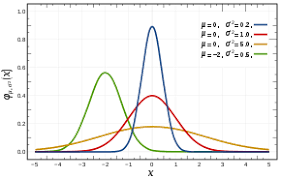 Com simplicidade pedagógica, mostrando exemplos físicos, mentais e sociais  ...do mundo ao redor dos educandos, é possível ... capacitar pessoas para entenderem que galáxias, micróbios, raposas e coelhos, assim como ...humanos (alguns admiráveis, outros detestáveis) carregam consigo qualidades, defeitos, vícios ou virtudes.Trazem consigo uma História física, mental, social, em relação ...aos fins do sistema dos que apenas ...existem, e dos que existem mas também ...vivem, dos que ...sentem, dos que são ...conscientes.E que, na História ...da sabedoria universal, ao fazermos o registro ...da curva normal, tanto alguns  ...dos entes, quanto dos viventes, sencientes e conscientes distribuem-se como ...muito poucos na ponta da esquerda (essa ponta mostra os poucos que são ...pouquissimamente qualificados), e também os ...muito poucos na ponta direita da curva (a qual, ao contrário, registra os ...muitissimamente bem qualificados).No meio, parte alta da curva em gradação para os lados, estão qualificados e quantificados ...os medianos, os mornos, os medíocres, ao lado dos ...marias-vão-com-as-outras, que ...a sabedoria universal registra em livros sagrados como no Apocalipse da Bíblia, 3-15-16 ...”Mas como és morno, nem frio, nem quente, vomitar-te-ei de minha boca”. Baseados ...nos fatos e não ...nos mitos, podemos pois introduzir ...epistêmicas noções cívicas que previnem a ignorância, o obscurantismo, o negativismo.Como exemplo bem simples ...de sabedoria aplicada, temos que muita bobagem no campo ...da globalização poderia ser prevenida se, ...desde a infância, os atuais ...negacionistas houvessem tido acesso a ...um humanismo sadio.Haveria prevenção ...de danos se, com simplicidade, e exemplos adequados colhidos ao seu redor, houvessem eles aprendido sobre a esfera azul em que ...se ambientam com milhões de viventes e conscientes ao redor, num pacto de convivência enunciado na Lei Maior de seu país:Constituição - Art. 4º A República Federativa do Brasil rege-se nas suas relações internacionais pelos seguintes princípios:I - independência nacional; II - prevalência dos direitos humanos; III - autodeterminação dos povos; IV - não-intervenção; V - igualdade entre os Estados; VI - defesa da paz; VII - solução pacífica dos conflitos;   VIII - repúdio ao terrorismo e ao racismo;  IX - cooperação entre os povos para o progresso da humanidade; X - concessão de asilo político.Art. 225. Todos têm direito ao meio ambiente ecologicamente equilibrado, ... essencial à sadia qualidade de vida, impondo-se ... o dever de defendê-lo e preservá- lo para as presentes e futuras gerações.Art. 5º - LXXIII - qualquer cidadão é parte legítima para propor ação popular que vise a anular ato lesivo ... ao meio ambiente ...Há um ...sustentável combate a ser exercido para o desmonte da distopia que mental e socialmente se inicia ...na infância, ...na adolescência, através dos ...maus-exemplos dados por adultos e anciãos na política ...mal compreendida e na sabedoria ...mal praticada.    14. estadistas do dia a diaAs ...distopias plurais do nascente século XXI muito se alimentam da emergente inteligência artificial quando o conhecimento por ela produzido eventualmente venha a se chocar com a sabedoria que muitos dizem ser apenas livresca.Há escritores com tanta sabedoria como a dos sábios que jamais escreveram uma linha sequer. Num poema de Fernando Pessoa (1888-1935), livros são papéis pintados com tinta. O sol doira sem literatura e o rio corre, bem ou mal, sem edição original.Ali, o melhor de tudo são as crianças e, mais que isso, é Jesus Cristo, de quem não consta que tivesse biblioteca.Das máquinas (no sistema M2M de transmissão remoto de dados), em 2020, temos ...ciber-comandos de repetitividade sistêmica, entre os quais ...os algoritmos que inscrevem habitualidade usual e costumeira nos modos de pensar, querer e agir.Fora da dimensão ...humanística das finalidades sociais, meros ...escritos acabam por não passar de enunciados ...retóricos seja das máquinas (parece que não, mas há máquinas incrivelmente retóricas, negacionais e corporativas), seja dos papéis.Da mesma forma, para que sejam ...princípios de eficiência ...sustentável da vida ...em abundância, os ...hábitos familiares, ...usos comunitários e ...costumes sociais não podem resumir-se a fórmulas da inteligência artificial ou da sabedoria livresca.Historicamente, ...princípios que buscam ...os fins da sustentabilidade física, mental e social da vida, hão de ser ...inscritos, desde as criancinhas, no íntimo, na consciência, na convicção de cada pessoa residente ...no aquém-ar, ou do siderauta ...no além-ar.Em Uberaba, um relato da mídia é exemplo ...claro de como, corretamente, repito ...corretamente a instituição ...que sustenta a Segurança Pública é acionada pelas pessoas ..sem  retórica, ou seja, com ...efetividade, para investigar a autoria ...de tortura de criança acorrentada a uma cama. Isso, quanto à perseguição ...do vitimador. Quanto à proteção ...da vítima, outra instituição que é ...a Assistência Social, deveria ser acionada ...imediatamente, em ...interface com a polícia, na hora ...da necessidade (manhã, tarde, noite, madrugada) como ...comanda a Lei Maior:Constituição - Art.  assistência social será prestada a quem dela necessitar,... e tem por objetivos: I - a proteção à família, à maternidade, à infância, à adolescência e à velhice;A notícia fala ...no Conselho Tutelar, mas não diz (embora suponha-se) que a interface ...polícia/assistência haja sido feita numa cidade sofisticada como Uberaba, para evitar que conselheiros viessem a dizer e fazer coisas amaneiradas, ...retóricas, pomposas.Para a História, tal tipo ...de atitude vã em relação  ...ao que soluciona não é isenta em relação ...ao que prejudica, pois gera consequências danosas. No caso, o burocrata demagogo, grandiloquente, retórico ...que intervém sem legalidade, sem impessoalidade, sem moralidade, publicidade (que significa ...transparência) e eficiência, transforma-se em ...juiz de exceção, interventor autocrata e violador de direitos civis:Constituição - Art.  administração pública ... obedecerá aos princípios de legalidade, impessoalidade, moralidade, publicidade e eficiência.Em vez ...da retórica, portanto, o comando em questão é ...de efetividade epistêmica para que ...o Creas promova, com perícia e ética, ...a intervenção (o termo técnico é ...intervenção) de serviço social, psicologia, pedagogia, jurisprudência e afins, onde houver ...necessidade, sempre como comanda a LOAS:Lei Orgânica da Assistência Social - Art. 6º  “C”, § 2º :   O Creas (Centro de Referência Especializada da Assistência Social) é a unidade pública ... destinada à prestação de serviços ... a indivíduos e famílias que se encontram em situação de risco ... por violação de direitos ou contingência, que demandam intervenções especializadas da proteção social especial.§ 3º :   Os ...Creas são unidades públicas ...que possuem interface com as demais políticas públicas e articulam ... serviços ... da assistência social.Há Conselhos compostos por pessoas extremamente virtuosas de um lado da curva ...normal que mede ...o caráter das pessoas. Do outro lado há pessoas ...viciosas.Sob o comando sideral ...da lei dos grandes números, ...no centro da curva que é gradativa para as pontas, há no conjunto dos 5.568 Conselhos pessoas medianas, moderadas, e os que, comparados a D. Maria I (1734 -1816) a Louca e suas aias, seriam ...os marias-vão-com-as-outras.Nesse ...normal de extremos de virtude e vício nas pontas, e de moderação no centro, há ...guarás de Pindorama. Entretanto, há argumentos ...retóricos de pessoas infamadas que ...vão com as outras em rasteira política partidária (tipo conluiado ...com vereadores). Ou em negacionismo (de credulidade, confraria, superstição) fundamentalista. Um desses argumentos é o de que conselheiros devem – dizem eles - intervir em tudo quanto é ...situação de risco, seja para cumprir o comando do artigo 98, seja, ...retoricamente, o do artigo 136, I do Estatuto.Quanto ao artigo 98, dele não consta o Conselho. A expressão ...situação de risco não consta ...de lugar algum do Estatuto.Não consta, porque ...situação de risco passou a ser usada ...pelos menoristas como substituta da expressão ...situação irregular do tempo dos códigos de menores (de 1927 e de 1979). Na vitimação, irregular era ...a vítima, não ...o vitimador. Hoje é ...o contrário. Quem passa a estar ...em situação de risco passa a ser ...o vitimador. Risco de ser ...punido exatamente por ...vitimar pessoas.Sobre ...as vítimas (rotuladas como ...em situação irregular) atuavam os ...comissários de menores, que ...os negacionistas dizem ser, hoje, ...os conselheiros tutelares. Moral dessa história: Os negacionistas querem que o sistema ...de proteção integral, através de conselheiros-comissários, seja ...a continuação do obsoleto e vil sistema ...da situação irregular.Contra tal vileza, o artigo 98 diz apenas que ...medidas de proteção serão aplicadas quando direitos forem ...ameaçados ou forem ...violados. Art. 98. As medidas de proteção à criança e ao adolescente são aplicáveis sempre que os direitos reconhecidos nesta Lei forem ameaçados ou violados: I - por ação ou omissão da sociedade ou do Estado; II - por falta, omissão ou abuso dos pais ou responsável; III - em razão de sua conduta.Quem as ...aplica? Só quem tiver ...autoridade parental, assistencial, fiscalizadora, julgadora, ou seja, quem tiver autoridade ...sustentável segundo ritos previstos ...em lei para cada tipo de situação dos incisos “I”, “II”. “III”, O artigo 136, I (que não conceitua ...intervenção) é o que descreve em que condições o Conselho Tutelar ...é autoridade competente, não para ...intervenção, mas para, atendendo a pais e filhos, aplicar a medida ...de determinar (não ir fazer, ...intervindo como devem fazer ...as entidades articuladas, coordenadas pelo Creas).Mas, sim, para ...determinar que ...suas fiscalizadas, diante do inciso “I” do artigo 98, as entidades de atendimento, estas sim, ...com intervenção (articulada, coordenada pela ...autoridade estatal do CREAS, segundo o artigo 6 “c” da LOAS) promovam, entre ...outras possíveis, as medidas elencadas no artigo 101. Art. 136. São atribuições do Conselho Tutelar:I - atender as crianças e adolescentes nas hipóteses previstas nos arts. 98 e 105, aplicando as medidas previstas no art. 101, I a VII;Art. 101. Verificada qualquer das hipóteses previstas no art. 98, a autoridade competente poderá determinar, dentre outras, ... medidas ...Na retórica dos ...negacionistas, argumentações lógicas e sistêmicas ...da lei não passam de cartesianas ...filigranas jurídicas, meros ...enfeites retóricos da lei, a não serem levados em conta.No mundo em estertor ...dos bacharéis, uma coisa ...é dispositivo em mecânica, outra, ...disposição de uma lei legislada. Seria como se fosse mera ...filigrana  (não ...holística, dizem alguns) o comando ...físico (cartesiano) para que o torneiro faça parafusos na exata medida das porcas em que devem se inserir.O mundo ...da efetividade é o óbvio mundo ...dos dispositivos, os quais são sempre ...disposições enunciadas ...como sustentáveis (quer dizer disposições ...efetivas) para a vida ...em plenitude tanto física quanto mental e social.Nada impede evidentes parafusos descalibrados aqui nem despropósitos legais acolá, ao longo de qualquer curva ...normal. Rege tal circunstância ...cósmica uma lei que é ...universal. Que ...comanda a condição ...sideral em que os mundos (dentro de miríades de mundos) ...existem. A Lei dos Grandes (enormes, gigantescos, descomunais, infinitos) ...Números. Incomensuráveis metades dentro de metades, Dobros dentro de dobros. Cada parte é um todo ...em si mesmo, em totalidades mutuamente articuladas até o misterioso infinito do muito grande e do muito pequeno que, para a ciência, ...é laico.Entretanto, a vida ...em abundância, obviamente só pode funcionar ...com afirmação dos comandos eficazes (nem mais nem menos, nem maior nem menor que ...a justeza de parafusos propositais). Jamais com ...a negação deles. Que os 5.568 municípios aprendam o novo ...paradigma.Quanto ao conceito ...de situação de risco, os desavisados autores da LOAS o inscreveram no artigo 6 “c” § 2º cometendo ...um oxímoro: O Creas é a unidade ... destinada... a indivíduos e famílias ... em situação de risco ... por violação de direitos ...ou contingência, que demandam intervenções especializadas da proteção social especial.Notar bem: Unidade destinada aos que estiverem em ...situação de risco, ou seja, em ...situação de perigo (estar em risco é estar ...em perigo) por haverem tido seus direitos ...violados. Ora, leitor, se já houverem tido seus direitos ...violados, não estão mais ...em perigo, em ...risco de violação. Já foram ...violados em seus direitos. Estavam ...em perigo, ...em risco, ...antes de terem seus direitos violados.Em todo caso, com ou sem oxímoro (com ou sem contradição), para a Loas, se estiverem ...em risco, em violação de direitos, ou ...em contingência, quem intervém ...não é o Tutelar, é o Creas através de agentes pelo Creas articulados/coordenados.A Loas contém ...um dispositivo, uma ...disposição que ...comanda que, em cada uma e em ...todas as suas ...disposições, ela é ...uma lei destinada a cumprir dispositivos ...o Estatuto:LOAS - Art. 23 - § 2º   Na organização dos serviços da assistência social serão criados programas ... em cumprimento ao disposto no art. 227 da Constituição Federal e na lei 8.069 (Estatuto da Criança e do Adolescente) A técnica de repetir e repetir os argumentos nestes ensaios submete-os às igualmente repetitivas circunstâncias de que circunstâncias existem ...dentro de circunstâncias, na tautologia do aquém e além mundo de nossas percepções.Mas prevalece sempre, por óbvio, o que se repete na persistência dos comandos costumeiros, condicionados por usos e hábitos no dia a dia humano ...do estadista que ...se educa para o bem comum, ou do animal ...político que ...se adestra para o que der e vier fazendo ...política.O senso comum diz, portanto, que para viver o dia a dia com o instinto de animal político basta ...se adestrar a esta ou àquela corporação.Mas, para viver ...como estadista há que ...se educar como humano para o que ...é sustentável na garantia de que ...as instituições venham a funcionar.5.568 municípios se veem na obrigação ...institucional de enfrentar corporações burocráticas, fundamentalistas, negacionais.Corporações, leitor, habituadas ...em adestrar pessoas livres a cumprirem ordens de eventuais conselheiros que, ...no dia-a-dia, vivem a triste infelicidade de se transformarem ...em comissários. Tristeza distópica e desolação...Mas não é só ...em Conselhos como o Tutelar que as corporações ...invadem a sustentável existência de princípios que são ...institucionais.Em dezembro de 2020, setores ...corporativos do Ministério Público ensaiam furar a fila prioritária dos que, ...em situação de risco (quer dizer, ...em perigo) operam ...na linha de frente contra a pestilência que nos abate.Ou seja, ...fiscais da lei – diz a notícia - corporificam-se para se privilegiarem ...mais iguais que os outros. Sem sucesso, pois houve reação dos verdadeiros ...cidadãos estadistas.Cidadãos estadistas do dia a dia sideral sem os quais há ...o risco (há ...o perigo) de eleitos, concursados, contratados, agregados para funções públicas deitarem interesses ...corporativos sobre  ...as instituições.Em fins do século passado, quando da redação inicial do Estatuto, corporativistas presentes ...na Instituição Ministério Público reivindicaram para si uma surpreendente faculdade negada a outros agentes governamentais ou não-governamentais. Conseguiram fazer constar da lei o ...dispositivo (se preferir, leitor, conseguiram a ...disposição) do § 3º do artigo 201:Estatuto – art. 201, § 3º O representante do Ministério Público, no exercício de suas funções, terá livre acesso a todo local onde se encontre criança ou adolescente.De outra feita, há o dispositivo do inciso XII desse mesmo  art. 201 que...dispõe sobre requisição...à assistência social, sempre em óbvia ...e formal investigação (e nunca...ao bel prazer), em caso de necessidade, a mando do art. 203, I da ...a Lei Maior:Constituição - Art.  assistência social será prestada a quem dela necessitar,... e tem por objetivos: I - a proteção à família, à maternidade, à infância, à adolescência e à velhice;Estatuto – art. 201 –Compete ao Ministério Público: XII - requisitar ... assistência social,... para o desempenho de suas atribuições.Pois não é, leitor, que há ...na corporação quem insista – no dia a dia dos municípios - em requisitar ...conselheiro tutelar como ...comissário (dentro ou fora de formal ...investigação) para ...intervenção que seria ...a de assistir necessitados? A questão ...corporativa desafia o princípio ...institucional da assistência epistêmica, ...especializada, contra os males, os danos, os prejuízos causados por amadores, diletantes, negacionistas.Desafia, também, o princípio ...dos freios aos abusos e ...dos contrapesos às omissões. O equilíbrio ...sustentável de diferentes ...instituições tem se mostrado o adequado para harmonizar ...sistemas que funcionam dentro de sistemas. Como na prática criminal.Todos sabemos que tendem a ser enunciadas ...como crime aquelas condutas humanas que ultrapassam o mínimo aceitável ...do egoísmo humano que de alguma forma venha a agredir ...o altruismo físico, mental e social de vivermos o bem comum.Há ...um mínimo de egoísmo aceitável entre os humanos, pois ...são demoníacos os seres cem por cento egoístas. Assim como cem por cento de altruísmo é apanágio ...de seres angelicais.Sabemos bem o quanto autocratas ...corporativos do passado, por si mesmos, investigavam, denunciavam, sentenciavam e puniam acusados do suposto egoísmo predador na miríade de tribos, clãs, povos que já passaram pelo planeta azul. A evolução histórica da autocracia foi produzindo sociedades ...que se querem justas, em busca ...de instituições que sirvam ao que hoje seria ...o sustentável bem comum. Hão que ser transmitidos a todos, ...desde criancinhas, os exemplos, as palavras, os conceitos e as percepções acessíveis aos educandos, do que seja ...egoísmo, e do que seja ...altruísmo, assim como ...empatia e ...solidariedade. Para que aprendam a distinguir meras ...corporações do que sejam autênticas ...instituições. Numa sociedade que distribui papéis sociais ...entre estadistas precocemente educados, ...uma instituição investiga a prática de crimes, ...outra  instituição, diferente da que investiga, denuncia o suposto delinquente, outra (que nem investiga, nem denuncia) ...julga o réu, e uma quarta ...pune com isenção o sentenciado.No sistema brasileiro, descrito ...na Lei Maior, há uma separação ...institucional para a apuração de tudo isso. A polícia ...investiga as práticas de crime pelas pessoas. Constituição - Art. 144. § 1º A polícia federal ... destina-se a: I - apurar infrações penais contra a ordem política e social ou em detrimento de bens, serviços e interesses da União ...§ 4º - às polícias civis .. incumbem, as funções de polícia judiciária e a apuração de infrações penais, exceto as militares.O Ministério Público ...denuncia o suposto delinquente e fiscaliza a atividade policial: Art. 129. São funções institucionais do Ministério Público:I - promover, privativamente, a ação penal pública, na forma da lei;VII - exercer o controle externo da atividade policial, na forma da lei complementar mencionada no artigo anterior;O judiciário ...sentencia o acusado, com regras que a Constituição remete para a Lei de Organização Judiciária. Lei específica estabelece ...comandos para a ...execução de sentenças através ...do Sistema Penitenciário.O Ministério Público não tem ..comando pessoal sobre como investigar crime (atividade que é ...policial). Nem de ...decidir sobre como sentenciar (atividade que é ...de um juiz). Como ...instituição, sua função é a de denunciar supostos crimes, bem como ...fiscalizar atividade policial. E de ...promover, ou seja, ...de  requerer ações civis.Mas a corporação burocrática conseguiu algo surpreendente nessa matéria. Ilícitos ...criminais, sob o comando do art. 144 são investigados por uma ...autoridade natural privativa dessa função que ...é a Polícia Civil (também chamada polícia ...judiciária). Para cumprir sua função investigativa, a Polícia Civil tem sobre si ...o controle externo exercido por um ...fiscal natural que é o Ministério Público. Danos gerados às pessoas por ilícitos civis são objeto de inquérito ...civil, não de investigação ...criminal:Código Civil - Art.  186. Aquele que ... causar dano a outrem ... comete ato ilícito.Código Civil - Art. 927. Aquele que, por ato ilícito, causar dano a outrem, fica obrigado a repará-lo.A Lei Maior ...não dispõe que o Ministério Público exerça investigação de ilícitos ...criminais pois – com impessoalidade e ética – está claro aqui que esta investigação é ...atividade policial, da qual o Ministério Público ...é fiscal, não ...executor. Comparar com Conselho Tutelar que ...é fiscal das entidades mas é levado ...pelas corporações a transformar-se ...em executor das intervenções privativas de ...suas fiscalizadas com articulação ...do Creas. Cesteiro que faz um cesto, dizem por aí, ...faz um cento.Dos ilícitos criminais o Ministério Público é fiscal. Sob o comando ...da Lei Maior, o que ele investiga são os ilícitos ...civis:Art. 129. São funções institucionais do Ministério Público:III - promover o inquérito civil e a ação civil pública, para a proteção do patrimônio público e social, do meio ambiente e de outros interesses difusos e coletivos;No entanto, os interesses corporativos são tão deletérios na burocracia oficializada, leitor, que há situações em que ...o controlador externo da atividade policial passa a violar ...o institucional princípio ...do investigador natural.Isso é feito quando, sem impessoalidade, o institucional ...fiscalizador – em ...insustentável conflito de interesses - transforma-se em ...comissário investigador ao escolher quem investigar ou não e, por si mesmo, investigar segundo oportunidade e conveniência de si mesmo. Há mais um exemplo a ser mencionado. No caso, sobre descumprimento de importante ...dispositivo da Lei Maior que busca limitar eventual autocracia corporativa nas duas Casas do Congresso.Trata-se do artigo 57 que ...veda, ...proíbe, ...impede reeleição ou recondução de presidentes da Câmara de Deputados e do Senado Federal na mesma legislatura. Há que haver salutar renovação dos comandos, para a saúde ...institucional da República.Os dois presidentes das Casas legislativas foram flagrados em avançadas negociações para a violação ...do dispositivo 57, § 4º. Queriam ...descumprir a proibição de se reelegerem na mesma legislatura:Constituição - Art. 57. O Congresso Nacional reunir-se-á, anualmente, na Capital Federal ...§ 4º Cada uma das Casas reunir-se-á em sessões preparatórias ... para mandato de 2 (dois) anos, vedada a recondução para o mesmo cargo na eleição imediatamente subsequente. Um dos partidos políticos requereu ao STF o cumprimento da Lei Maior. Pois não é, leitor, que ...quatro ministros do mais alto Tribunal do país votaram pela ...recondução?Assim agiram apesar do comando ...explícito do artigo 57 em favor da saúde ...institucional da República, ...que veda tal modo de proceder.Em um mundo distópico, seria como o torneiro violar a ...norma técnica que ...veda, ...proíbe, ...impede que rosca seja incompatível com o calibre da porca a que o parafuso deva se ajustar.Nesse mundo destorcido, quatro votos seriam ...a favor de que se fabriquem ...parafusos que ...não se encaixem nas porcas a que se destinam. Arrrhhhghhh, leitor.Muito se discute entre os estadistas do dia a dia a razão de tal preferência corporativa de quatro guardiões ...da Lei Maior, em detrimento das instituições republicanas no Brasil de 2020.87.765